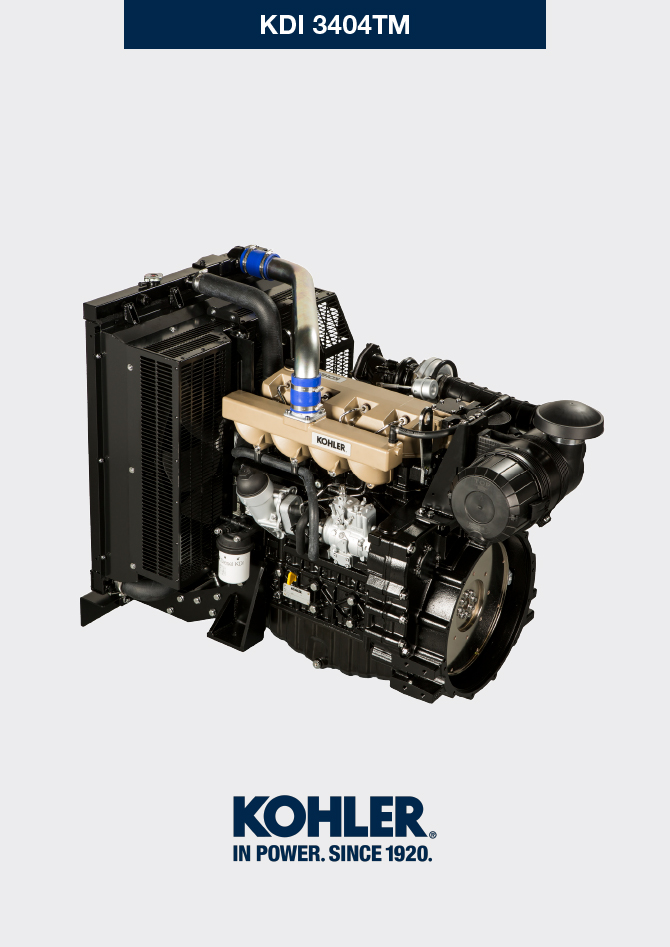 General informationUseful informationThis manual contains the instructions needed to carry out  proper use and maintenance of the engine, therefore it must always be available, for future reference when required.Information, descriptions and pictures contained in this manual reflect the basic configuration of the engines ( Par. 1.4 and Par. 1.5 ).However, the development of engines is continuous. Therefore, the information in this manual is subject to change without notice.KOHLER reserves the right to make, at any time, changes on the engines for technical or commercial reasons.These changes do not require KOHLER to intervene on the production marketed up to that time and nor to consider this manual as inappropriate.The paragraphs, tables and figures are numbered by chapter and followed by the progressive paragraph, table and/or figure number.Es: Par. 1.3 - chapter 1 paragraph 3 .
Tab. 2.4 - chapter 2 table 4 .
Fig. 4.5 - chapter 4 figure 5 .
NOTE: The paragraphs may contain sub-paragraphs.All technical terms, specific components and symbols ( Tab. 15.1 ) that are in the manual are listed and described inside the glossary, which can be consulted in ( Chap. 15 ).The references of the objects described in the text and in the figure are indicated by letters and numbers, which are always and only related to the paragraph you are reading unless there are specific references to other figures or paragraphs.Reference to values are indicated by letters or numbers. 
Other important references are highlighted in red.The mark (  ) after the title of a paragraph, indicates that the procedure is not required in order to disassemble the engine, however the procedures are featured in order to illustrate the disassembly of components.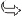 Any additional section that KOHLER will deem necessary to supply at a later stage must be kept with the manual and considered as an integral part of it.The information contained in this manual is the sole property of KOHLER , therefore no partial or total reproduction or replication is allowed without the express permission of KOHLER .1.1.1 Useful Information - accident prevention - environmental impactBefore proceeding repair - handling the motor , read the entire Chap. 3 , which contains important information about the procedures to be followed for safety and environment .Manufacturer and engine identificationThe engine identification name plate is situated in the lower part of the crankcase; it is visible from the intake or exhaust side.

Fig 1.1 - Fig 1.2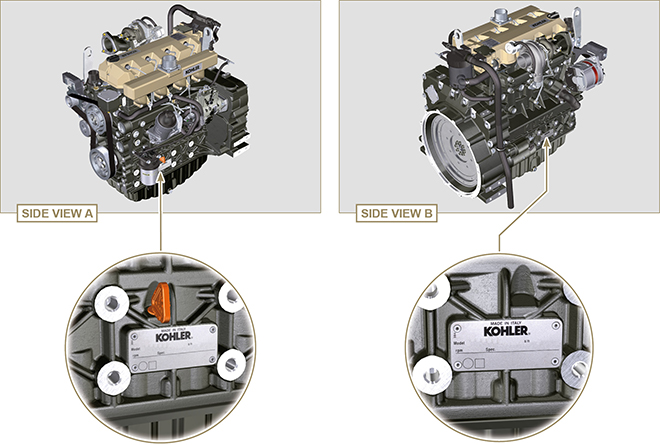 
Fig 1.3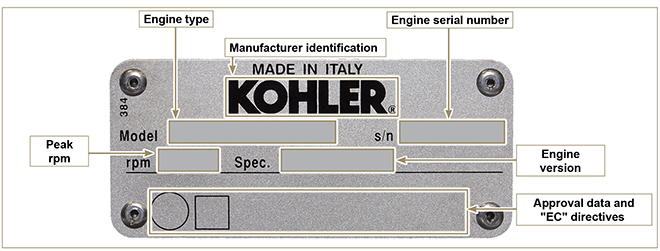 Homologation labels1.7.1  Label for EPA rules   (compilation example)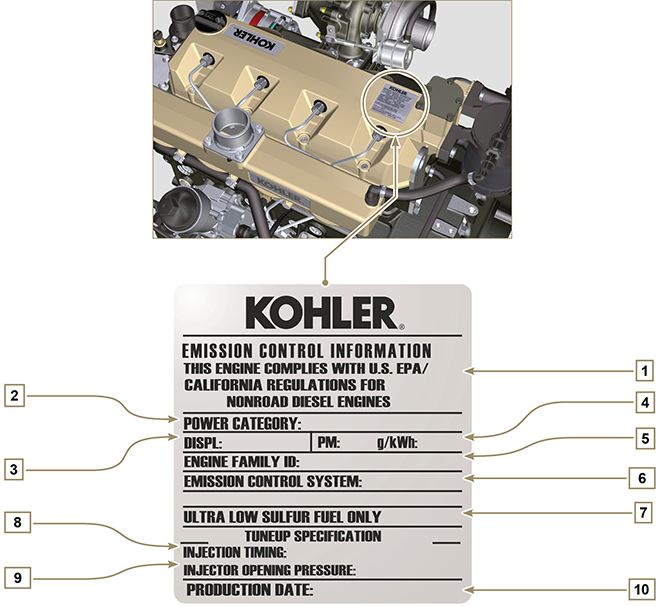 Tab. 1.11.7.2  Label for China Standards   (compilation example)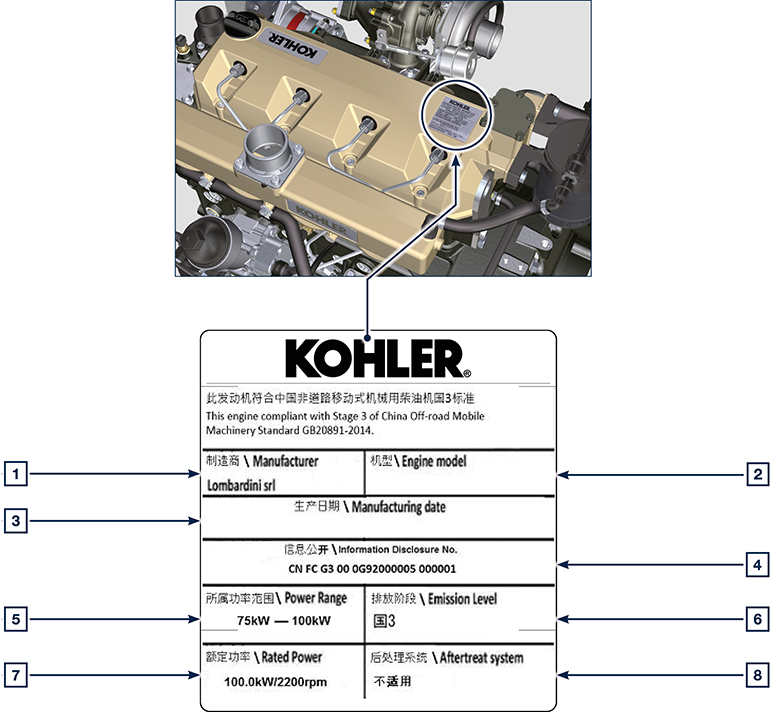 Tab 1.21.7.3 Label for Korea Standards   (compilation example)  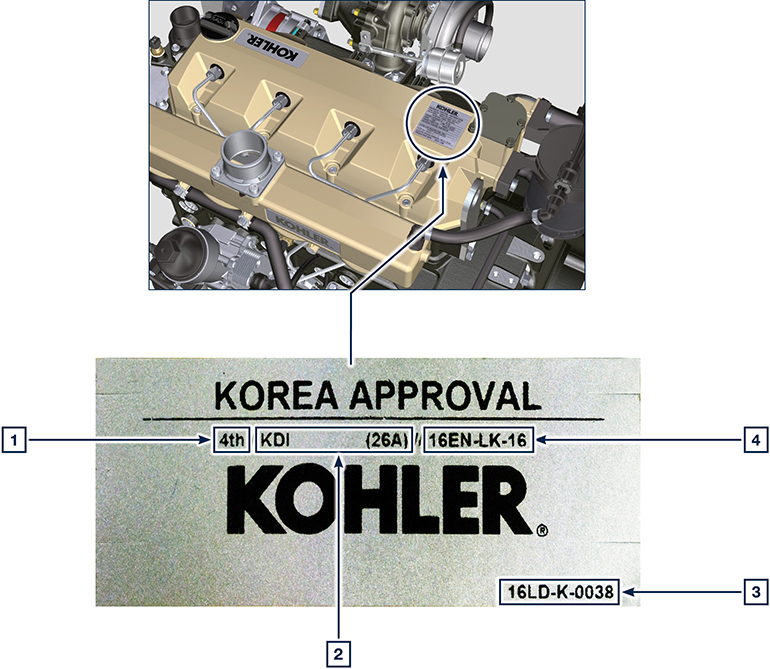 Tab 1.3Identification of the main internal components of the engine and operating reference (BASE CONFIGURATION)WIEW OF EXHAUST SIDE
Fig 1.5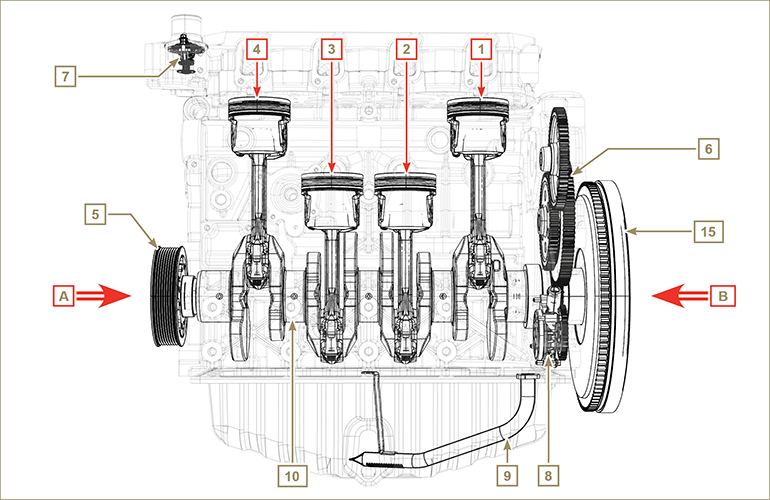 
WIEW OF FLYWHEEL SIDE

Fig 1.6 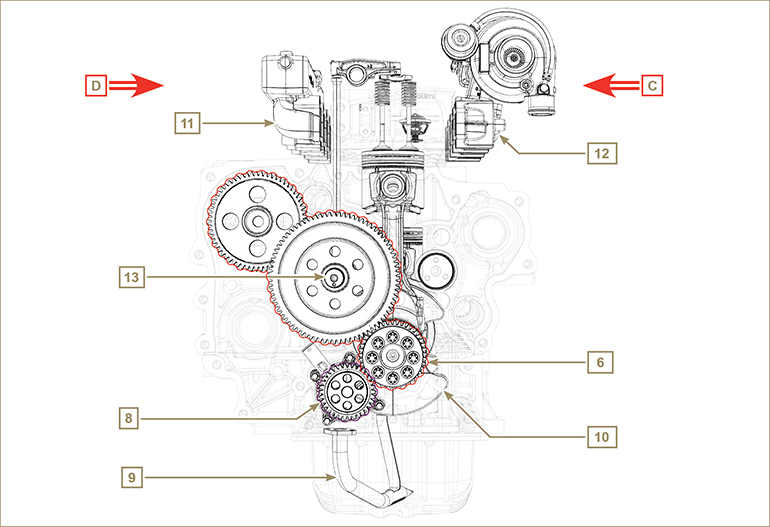 
Identification of the external components of the engine (BASE CONFIGURATION)WIEW OF PULLEY SIDE - INTAKE

Fig 1.7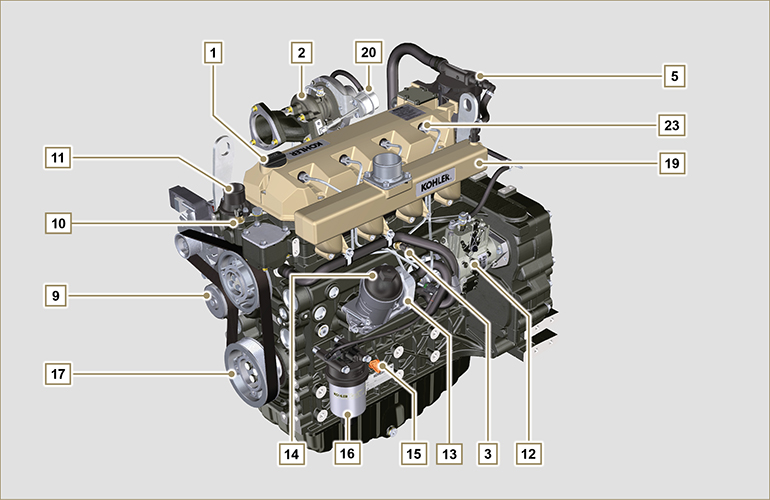 VIEW OF FLYWHEEL SIDE - EXHAUST

Fig 1.8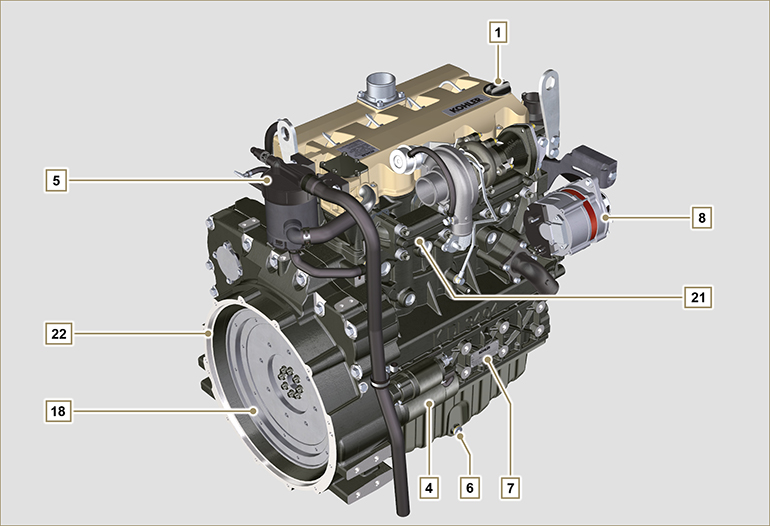 UPPER VIEW

Fig 1.9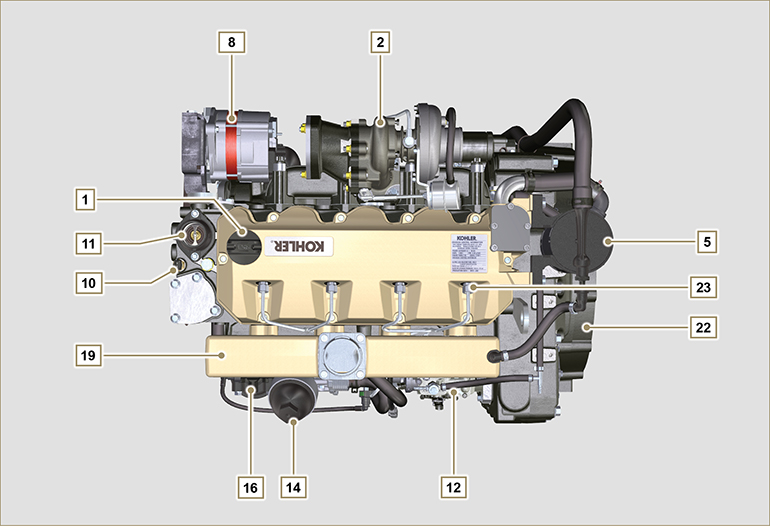 Technical informationEngine specificationsTab. 2.1Engine dimensions (mm)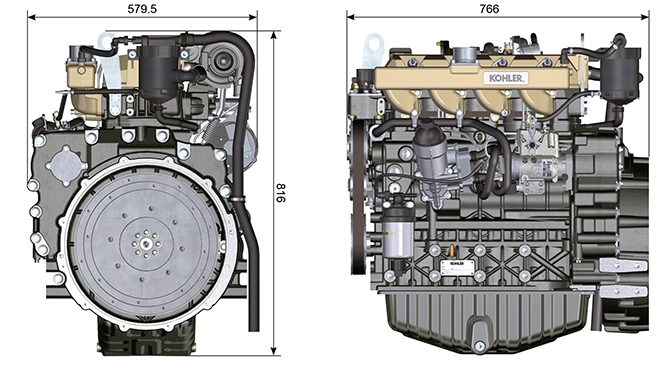 PerformanceOil     Important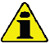 The engine may be damaged if operated with improper oil level.Do not exceed the MAX level because a sudden increase in engine rpm could be caused by its combustion.Use only the recommended oil to ensure adequate protection, efficiency and service life of the engine.The use of lubricants other than recommended may shorten the engine life.Viscosity must be appropriate to the ambient temperature to which the engine is to be exposed.   Danger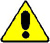 Prolonged skin contact with the exhausted engine oil can cause cancer of the skin.If contact with oil cannot be avoided, thoroughly wash your hands with soap and water as soon as possible.For the exhausted oil disposal, refer to the Par.  DISPOSAL and SCRAPPING .

2.4.1 SAE oil classificationIn the SAE classification, oils are identified according to viscosity without considering any other qualitative characteristic.The code is composed of two numbers, which indicate, and must correspond to, the ambient temperature in which the engine operates, the first number refers to the viscosity when cold, for use during winter (" W "), while the second number is for viscosity at high temperatures.2.2Low S.A.P.S. oils, sulfate ashes <1% may not be used with fuels with a sulfur content >50ppm.Filtration of oils is critical to proper operation and lubrication; always change filters regularly as specified in this manual.Fuel   Important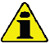 Use of other types of fuel could damage the engine. Do not use dirty diesel fuel or mixtures of diesel fuel and water since this will cause serious engine faults.Any failures resulting from the use of fuels other than recommended will not be warranted.   Warning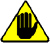 Clean fuel prevents the fuel injectors from clogging. Immediately clean up any spillage during refuelling.Never store diesel fuel in galvanized containers (i.e. coated with zinc). Diesel fuel and the galvanized coating react chemically to each other, producing flaking that quickly clogs filters or causes fuel pump and/or injector failure.2.3NOTE : In a warranty case the customer must prove by a certificate from the fuel supplier that an allowed fuel was used.
KDI Mechanical Injection Tier 3 , Tier 4 Final – Stage IIIA, Stage IIIB, Stage V certified Engines (w and w/o EGR)Those engines are designed for fuels in accordance with EN 590 and ASTM D975 for a cetane number of at least 45. Since those engines are not equipped with exhaust gas after-treatment, they can be operated with diesel fuels with sulfur content up to 500 mg/kg (ppm). Compliance with the emission requirements is guaranteed only with sulfur content up to 15 mg/kg (ppm).
Engines operated with fuels as per EN 590 and ASTM D975 with sulfur content < 15mg/kg have an oil changing interval of 500hrs. Fuels with a sulfur content > 500 mg/kg demand a shorter lubricating oil change interval. This is set at 250hrs. However, the engine oil must be changed when the Total Base Number TBN is reduced to 6.0 mgKOH/g test method ASTM D4739. With high fuel sulfur content fuel this may happen at 125hrs. Do not use low SAPS oils.KDI Mechanical Injection Uncertified Engines (no EGR Engines)Those engines are designed for fuels in accordance with EN 590 and ASTM D975 for a cetane number of at least 45. Since those engines are not equipped with exhaust gas after-treatment, they can be operated with diesel fuels with sulfur content up to 2000 mg/kg (ppm).Engines operated with fuels as per EN 590 and ASTM D975 with sulfur content < 15mg/kg have an oil changing interval of 500hrs. Fuels with a sulfur content > 500 mg/kg demand a shorter lubricating oil change interval. This is set at 250hrs. However, the engine oil must be changed when the Total Base Number TBN is reduced to 6.0 mgKOH/g test method ASTM D47392.5.1 Fuel for low temperatures
When operating the engine in ambient temperatures lower than 0 degrees C, use suitable low temperature fuel normally available from fuel distributors and corresponding to the specifications of Tab. 2.3 .These fuels reduce the formation of paraffin in diesel at low temperatures.When paraffin forms in the diesel, the fuel filter becomes blocked interrupting the flow of fuel.2.5.2 Biodiesel fuelFuels containing 10% methyl ester or B10, are suitable for use in this engine provided that they meet the specifications listed in the Tab. 2.3.DO NOT USE vegetable oil as a biofuel for this engine.2.42.5.3 Synthetic fuels: GTL, CTL, BTL, HV
 It is a well-known fact that engines which are operated for longer periods with conventional diesel fuel and then converted to synthetic fuels suffer shrinkage of polymer seals in the injection system and thus fuel leaks. The reason for this behavior is that the aromatic-free synthetic fuels can lead to a change in the sealing behavior of polymer seals.
Therefore, conversion from diesel fuel to synthetic fuel may only be done after changing the critical seals. The problem of shrinkage does not occur when an engine was operated with synthetic fuel from the start. 2.5.4 Non-Road Fuels
Other non-road fuels may be used if they comply with all the limit values of EN 590 except for the fuel density, the cetane number and the sulfur content.
The following limits apply for these parameters:2.52.5.5 Jet Fuels
 Only for KDI Mechanical Injection Uncertified Engines (no EGR Engines).
The following jet fuels can be used but only adopting an additional fuel filter with lubricity doser:2.62.5.6 Emission-Related Installation Instructions Failing to follow the instructions in the applications guidebook when installing a certified engine in a piece of nonroad equipment violates federal law (40 CFR 1068.105(b)), subject to fines or other penalties as described in the Clean Air Act.
OEM must apply a separate label with the following statement: “ULTRA LOW SULFUR FUEL ONLY” near the fuel inlet.

Ensure you are installing an engine appropriately certified for your application. Constant speed engines may only be installed on constant speed equipment for constant speed operation.

If you install the engine in a way that makes the engine's emission control information label hard to read during normal engine maintenance, you must place a duplicate label on the equipment, as described in 40 CFR 1068.105.
Coolant recommendationBattery recommendationBattery not supplied by KohlerTab. 2.7Periodic maintenanceThe intervals of preventive maintenance in Tab. 2.8, Tab. 2.9, Tab. 2.10 and Tab. 2.11  refer to the engine operating under normal operating conditions with fuel and oil meeting the recommended specifications.2.8
2.92.102.11(1) - In case of low use: 12 months. (2) - The period of time that must elapse before checking the filter element depends on the environment in which the engine operates. The air filter must be cleaned and replaced more frequently under very dusty conditions.
(3) - In case of low use: 36 months.
(7) - The replacement interval is only an indication, it strongly depends from environmental condition and hose status detected during regular visual inspection.(8) -  The first check must be done after 10 hours.(9) - Test the coolant condition annually with coolant test strips.(10) - It is recommended to have SCA (Supplemental Coolant Additives) added at the first maintenance interval.(11) - Read Cap. 2.5, "KDI Mechanical Injection Uncertified Engines (no EGR Engines)"Fuel systemLubrication circuitCooling circuitIntake and exhaust circuitElectric systemSensors and switchesElectrical componentsTiming system and tappetsComponents handlingTurbochargerSafety informationBefore start-upSafety precautionsGeneral remarks3.3.1 Note for OEMWhen installing the KDI engines, always bear in mind that any variation to the functional systems may result in serious failures to the engine.Any improvement must be verified at KOHLER testing laboratories before application of the engine.In case the approval to a modification is not granted, KOHLER shall not be deemed responsible for any consequential failures or damages to the engine.Those who carry out the use and maintenance on the engine must wear the safety equipment and the accident-prevention guards.KOHLER declines all direct and indirect liability for failure to comply with the standards of conduct contained in this manual.KOHLER cannot consider every reasonably unforeseeable misuse that may cause a potential danger.
3.3.2 Note for end userThe following indications are dedicated to the user of the machine in order to reduce or eliminate risks concerning engine operation and the relative routine maintenance work.The user must read these instructions carefully. Failure to do this could lead to serious danger for his personal safety and health and that of any persons who may be in the vicinity of the machine.On starting, make sure that the engine is as horizontal as possible, unless the machine specifications differ.Make sure that the machine is stable to prevent the risk of overturning.The engine must not operate in places containing inflammable materials, in explosive atmospheres, where there is dust that can easily catch fire unless specific, adequate and clearly indicated precautions have been taken and have been certified for the machine.To prevent fire hazards, always keep the machine at least one meter from buildings or from other machinery.Children and animals must be kept at a due distance from operating machines in order to prevent hazards deriving from their operation.Thoroughly wash and clean all the external parts of the engine before performing any operation, in order to avoid the accidental introduction of impurities/foreign bodies. Use only water and/or appropriate products to clean the engine. If cleaning engine with a pressure washer or steam cleaner, it is important to maintain a minimum distance of at least 200mm between the surface to be washed and the nozzle. Avoid directing the nozzle on electrical components, cable connections and sealed rings (oil seals etc). Thoroughly wash and clean the area surrounding the engine following the instructions provided by machine manufacturer.Fuel and oil are inflammable. The tank must only be filled when the engine is off. Before starting, dry any spilt fuel.Make sure that no soundproofing panels and the ground or floor on which the machine is standing have not soaked up any fuel.Fuel vapour is highly toxic. Only refuel outdoors or in a well ventilated placeDo not smoke or use open flames when refuelling.During operation, the surface of the engine can become dangerously hot. Avoid touching the exhaust system in particular.Before proceeding with any operation on the engine, stop it and allow it to cool.Always open the radiator plug or expansion chamber with the utmost caution, wearing protective garments and goggles.The coolant fluid is under pressure. Never carry out any inspections until the engine has cooled.If there is an electric fan, do not approach the engine when it is still hot as the fan could also start operating when the engine is at a standstill.The oil must be drained whilst the engine is hot. Particular care is required to prevent burns. Do not allow oil to come into contact with the skin because of the health hazards involved. It is recommended to use an oil intake pump.During operations that involve access to moving parts of the engine and/or removal of rotating guards, disconnect and insulate the negative wire (-) of the battery to prevent accidental short-circuits and to stop the starter motor from being energized.Check belt tension only when the engine is off.Fully tighten the tank cap each time after refuelling. Do not fill the tank right to the top but leave an adequate space for the fuel to expand.To start the engine follow the specific instructions provided in the engine and/or machine operating manual. Do not use auxiliary starting devices not originally installed on the machine (e.g. Startpilot).Before starting, remove any tools that were used to service the engine and/or machine. Make sure that all guards have been refitted.Do not mix fuel with elements such as oil or kerosene. Failure to comply with this prohibition will cause the non-operation of the catalyst and non-observance of the emissions declared by KOHLER .Pay attention to the temperature of the oil filter when the filter itself is replaced.Only check, top up and change the coolant fluid when the engine is off and reached the ambient temperature. Coolant fluid is polluting, it must therefore be disposed of in the correct way.Do not use air and water jets at high pressures on cables, connectors and injectors.   Important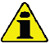 Only use the eyebolts A installed by KOHLER to move the engine (Fig. 3.1) .The angle between each lifting chain and the eyebolts shall not exceed 15° inwards.NOTE : the lifting chain must be vertical for engines equipped with the radiator with Intercooler.The correct tightening of the lifting screws is 80Nm.Do not interpose spacers or washers between the eyebolts and engine head.Provided that the above requirements are met, if the lifting eyebolts are subject to permanent deformation (inwards), all subsequent lifting operations must be performed in order to prevent them from bending in the opposite direction.

Fig 3.1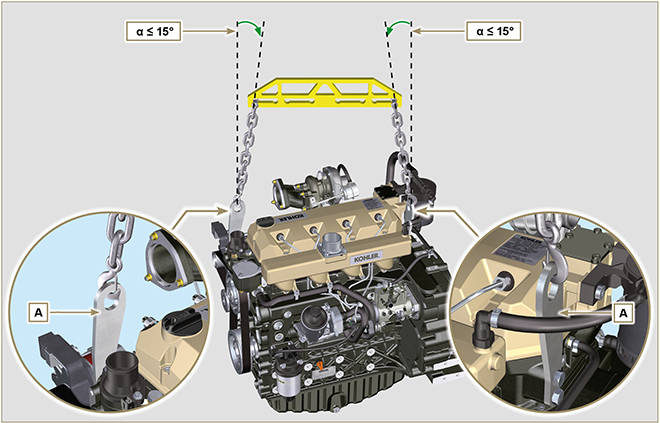 Safety signal descriptionTo ensure safe operation please read the following statements and understand their meaning.Also refer to your equipment manufacturer's manual for other important safety information.This manual contains safety precautions which are explained below.Please read them carefully.Information and safety signalsSafety and environmental impactEvery organisation has a duty to implement procedures to identify, assess and monitor the influence of its own activities (products, services, etc.) on the environment. Procedures for identifying the extent of the impact on the environment must consider the following factors: - Disposal of liquids.
- Waste management.

- Soil contamination.

- Atmospheric emissions.

- Use of raw materials and natural resources.

- Regulations and directives regarding environmental impact.

In order to minimise the impact on the environment, KOHLER provides some indications to be followed by all those handling the engine, for any reason, during its expected lifetime. - All components and fluids must be disposed of in accordance with the laws of the country in which disposal is taking place.
- Keep the injection system as well as engine management and exhaust pipes in efficient working order to limit environmental and noise pollution.

- When decommissioning the engine, select all components according to their chemical characteristics and dispose of them separately.
Location of safety labels on engine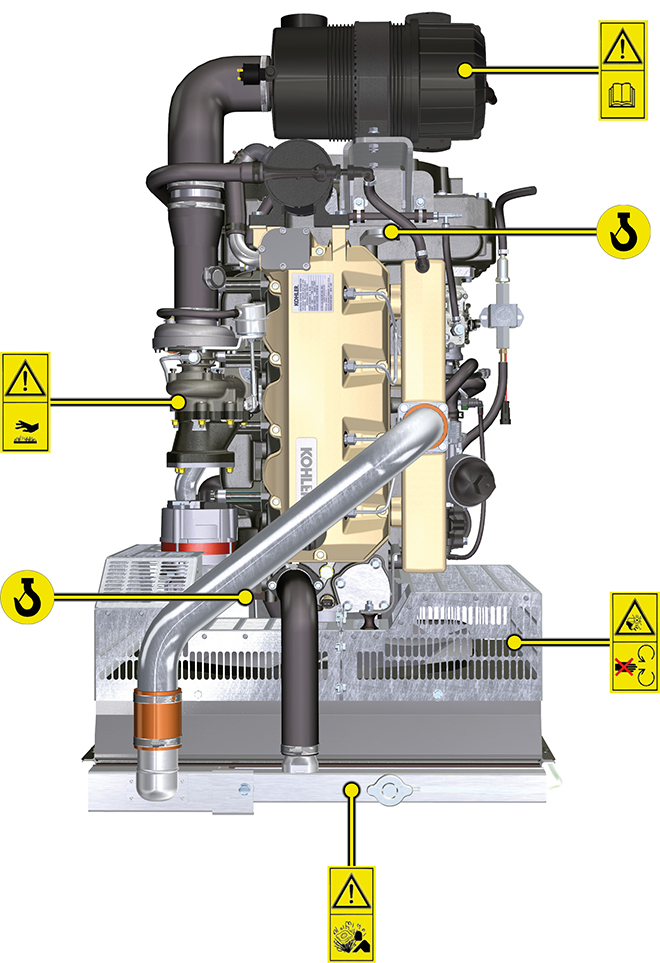 Storage informationProduct preservation   Important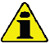 If the engines are not to be used for 6 months, they must be protected by carrying out the operations described in Engine storage (up to 6 months) (Par. 4.2) .If the engine is still not in use after the first 6 months, it is necessary to carry out a further procedure to extend the protection period (more than 6 months) (Par. 4.3) .If the engine is not to be used for an extended period, the protective treatment procedure must be repeated within 24 months of the previous one.Engine storage (up to 6 months)Before storing the engine check that:The environments are not humid or exposed to bad weather. Cover the engine with a proper protective sheet against dampness and atmospheric contaminants.The place is not near electric panel.Avoid storing the engine in direct contact with the ground.Engine storage (over 6 months)Follow the steps described in Par. 4.2 .Pour protective oil in the carter up to the MAX level.Refuel with fuel additives for long storage.The following additives are recommended: DEFA Fluid Plus (Pakelo Lubricants),

Diesel Treatment (Green Star),

Top Diesel (Bardhal),

STP® Diesel Fuel Injector Treatment.With expansion tank:
make sure that the coolant is up to the maximum level.Without expansion tank: Top liquid up until the pipes inside the radiator are covered by about 5 mm.

Do not overfill the radiator, but leave room for the fuel to expand.Start the engine and run it at idle speed for around 2 minutes.Bring the engine to 75% of maximum rated speed for 5 to 10 minutes.Turn off the engine.Empty out completely the fuel tank.Spray SAE 10W-40 on the exhaust and intake manifolds.Seal the exhaust and intake ducts to prevent foreign bodies from entering.When cleaning the engine, if using a pressure washer or steam cleaning device, avoid directing the nozzle on electrical components, cable connections and sealed rings (oil seals etc).
If cleaning engine with a pressure washer or steam cleaner, it is important to maintain a minimum distance of at least 200mm between the surface to be washed and the nozzle - avoiding absolutely electrical components such as alternators, starter motors and engine control units (ECU).Treat non-painted parts with protective products.Loosen the alternator belt  Par. 6.2.1 point 1 and 2 .If the engine protection is performed according to the suggestions indicated no corrosion damage will be found.Engine starting after storageRemove the protective sheet.Use a cloth soaked in degreasing product to remove the protective treatment from the external parts.Inject lubricating oil (no more than 2 cm 3 ) into the intake ducts.Adjust the alternator belt tension.Refill the tank with fresh fuel.     Warning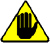 Over time, lubricants and filters lose their properties, so itis important to consider whether they need replacing, also based on the criteria described in Tab. 2.9 .Make sure that the oil and the coolant are up to the maximum level.Start the engine and run it at idle speed for around 2 minutes.Bring the engine to 75% of maximum rated speed for 5 to 10 minutes.Stop the engine and while the oil still hot, perform the operation in Par. 5.2 .Replace the filters (air, oil, fuel) with original spare parts.Perform the operations described in Par. 10.1 .Perform the operations described in Par. 5.1 and Par. 10.2Information regarding discharge of liquidsCoolantEngine oilInformation for replacing the functional unitsInjector and injection pump replacementCoolant pump replacementOil vapour separator replacementOil cooler unit and oil filter replacementFuel filter replacementInformation for disassemblyRecommendations for disassembly     Important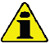 The mark (  ) after the title of a paragraph, indicates that the procedure is not required in order to disassemble the engine, however the procedures are featured in order to illustrate the disassembly of components.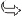 The operator should prepare all equipment and tools in order to enable him to carry out the operations correctly and safely.Before disassembly, perform the operation described in Chap. 5 .Before proceeding with operation, carefully read Chap. 3 .In order to operate safely and easily, we recommend positioning the engine on a rotating stand for engine overhauling.Seal all injection component unions as illustrated in Par. 2.9.8 during assembly.Protect all disassembled components and coupling surfaces subject to oxidation with lubricant.Where necessary, reference to special tools to use during disassembly operations is indicated (es. ST_05 ), identified in Tab. 13.1 - 13.2 - 13.3 .Turbocharger disassemblyCoolant recirculation components disassemblyElectric components disassemblyExhaust manifold disassemblyFuel system disassemblyCrankshaft pulley disassemblyFlange unit disassemblyLubrication circuit disassemblyCylinder head unit disassemblyOil sump unit disassemblyEngine block disassemblyInformation about overhaulingRecommendations for overhauls and tuningThe information is laid out in sequence, according to operational requirements, and the intervention methods have been selected, tested and approved by the manufacturer's
technicians.This chapter describes procedures for checking, overhauling and tuning units and/or individual components.
NOT E : To easily locate specific topics, the reader should refer to the analytical index or chapter index.Before any intervention, the operator should lay out all equipment and tools in such a way as to enable him to carry out operations correctly and safely.The operator must comply with the specific measures described in order to avoid errors that might cause damage to the engine.Before carrying out any operation, clean the units and/or components thoroughly and eliminate any deposits.Do not wash the components with steam or hot water. Use suitable products only.Do not use flammable products (petrol, diesel, etc.) to degrease or wash components. Use suitable products only.Dry all washed surfaces and components thoroughly with a jet of air or special cloths before reassembling them.Apply a layer of lubricant over all surfaces of all disassembled components to protect them against oxidation.Check the integrity and state of wear of all disassembled components in order to ensure good working condition of the engine.When indicated, some components are to be replaced in pairs or together with other parts (e.g. crankshaft half-bearings/connecting rod, piston complete with rings and gudgeon pin, etc.).When indicated, some grinding operations are to be carried out in series (e.g. grinding of cylinders, crankpins, journals, etc.).CrankcaseTappets and tappet housingsCrankshaftConnecting rod - piston assemblyCylinder headOil pump checkAssembly informationInformation on engine configurationIn this chapter, the engine is represented as "BASE CONFIGURATION" (refer to Par. 1.4 - 1.5 ).For the assembly of components not described in this chapter refer to Chap. 11 .The following are the components described in Chap. 11 .
11.1 Heater (reaplacement)
11.2 Air filter (cartridge replacement)
11.3 Cooling circuit (replacement)Assembly recommendationsThe information is laid out in sequence, the intervention methods have been selected, tested and approved by the manufacturer's technicians.This chapter describes the installation procedures for the assemblies and/ or individual components which have already been checked, overhauled or possibly replaced with original spare parts.Where necessary, reference to special tools during assembly operations is indicated and identified in Tab 13.1 , hereinafter in Tab. 9.1 an example of a special tool ( ST_05 ).
  Tab. 9.1     Important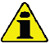 Before proceeding with operations, read Par. 3.3.2 .To easily locate specific topics, the reader should refer to the analytical index or chapter index .The operator must check that:
the components, the assemblies, the coupling surfaces of the parts are washed, clean and thoroughly dried;the coupling surfaces are undamaged;the equipment and tools are ready so that all work can be carried out correctly and safely;ensure that the working environment is safe.The operator must:
carry out the procedures smoothly and safely. It is thus recommended to install the engine on a special rotating stand used when servicing engines to ensure the safety of the operator and the other individuals involved;tighten the assemblies and / or components in a criss-cross or alternating pattern, initially with a value lower than that preset, and then subsequently, with the tightening torque specified in the procedure;replace all seal gaskets after each assembly for all components on which they are provided.Engine block assemblyOil sump unit assemblyCylinder head unit assemblyAssembly lubrication circuitFlange unit assemblyFuel system assemblyCrankshaft pulley assemblyCoolant circuit assemblyExhaust manifold assemblyTurbocharger assemblyElectric component assemblyTightening torques and the use of sealantsTab. 9.4 - *Alternatively to the capscrew replacements, with "Dri-loc"* Alternatively to the capscrew replacements, with "Dri-loc"* Alternatively to the capscrew replacements, with "Dri-loc"Fluids filling informationEngine oilCoolantInformation about optional componentsHeater (replacement)Air filter (cartridge replacement)Cooling circuit (replacement)Information on adjustments'Waste Gate' opening valve regulation     Important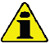 Before proceeding with operation, read Par. 3.3.2 .Regulation must not be carried out with the engine running.During the procedure in point 5 , pay special attention not to bend rod H .
Disconnect the hose A from the turbocharger, and connect a pressure gauge B (scale from 0 to 5 bar).Connect the gauge B to the network of compressed air, interposing a pressure reducer C .Position dial gauge D in such a way that feeler F rests onthe Waste Gate rod control valve extremity H (point E ).By using gradually the reduction gear C send the air to the Waste Gate actuator control L in order to move rod H forward by 1 mm (value M to check on dial gauge D). Pressure read on gauge B must be: 2500 mbar.If pressure is less or more than the indicated value, proceed as follows: - Undo lock nut G from rod H.

- Remove the retainer cotter pin (point E ) and disconnect rod H from the Waste Gate control lever.
- Tighten (to increase) / or loosen (to decrease) pressure of the ring nut of rod H until reaching the corrected calibration.
- Redo lock nut G .
- Reconnect rod H and assemble the cotter pin point E .
Fig 12.1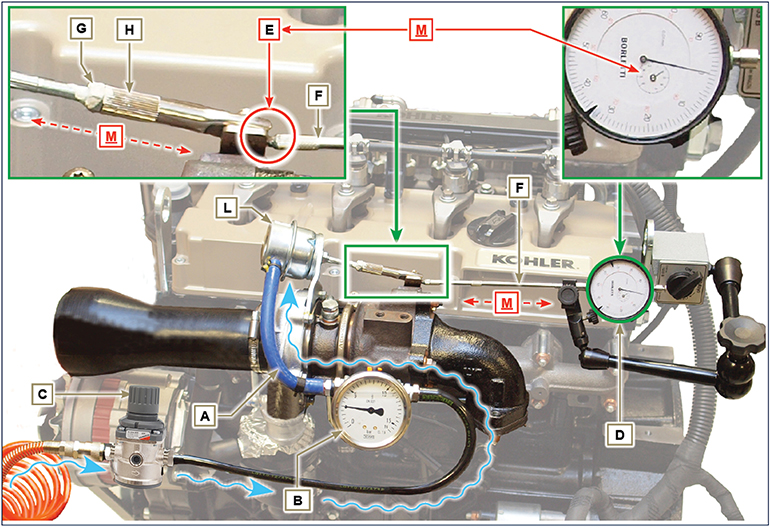 Air filter checkOil steam separator checkRubber hoses and manifolds checkOil leak checkOil pressure checkTools informationInformation regarding specific toolsIn Tab 13.1 - 13.2 there is a list of all the specific tools that are required and approved to carry out operations of disassembly - assembly - regulations - settings - repairs on engine series KDI
, correctly and safely.
   Warning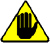 KOHLER declines all responsibility for any damage to the engine, persons, or things caused by the use of different types of tools to those indicated in Tab 13.1 - 13.2 , where referred to them in the manual.Information about failuresPossible causes and trouble shootingIMMEDIATELY STOP THE ENGINE WHEN:Engine rpm increases and decreases suddenly without being able to control them;A sudden and unusual noise is heard;The colour of the exhaust fumes suddenly darkens or turns white;The oil pressure warning light or a Warning Lamp turns on during operation;The coolant temperature warning light turns on during operation.
Tab. 14.1 contains the possible causes of some failures, which may occur during operation.
Always perform these simple checks before removing or replacing any part.
   Warning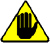 Search for a topic and the operations to carry out from the analytical index or chapter index found at the beginning of the manual.Do not carry out any checks or operations on the engine when it is running.Tab. 14.1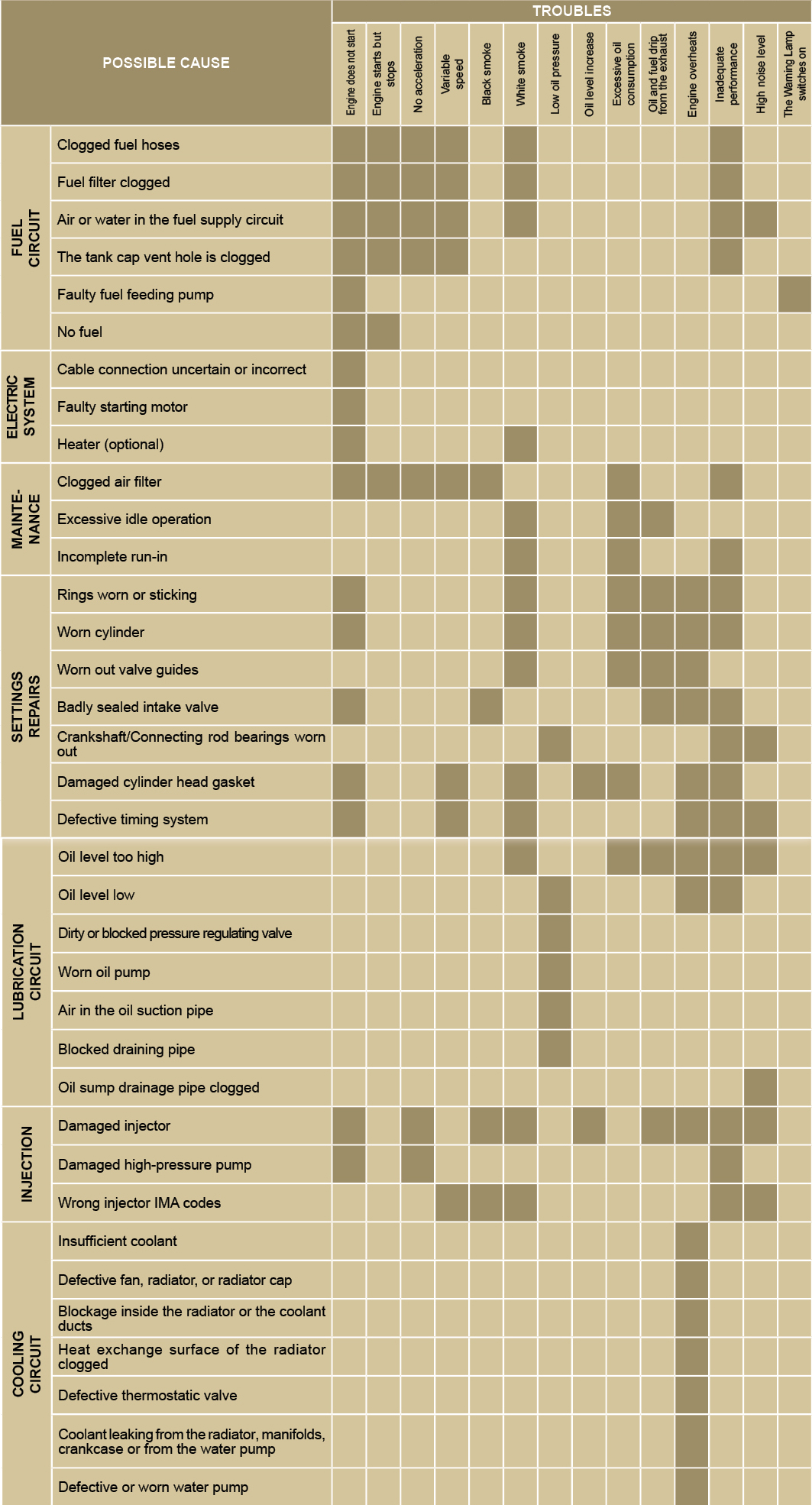 GlossaryGlossaryABCEFGHIKMNOPRSTUW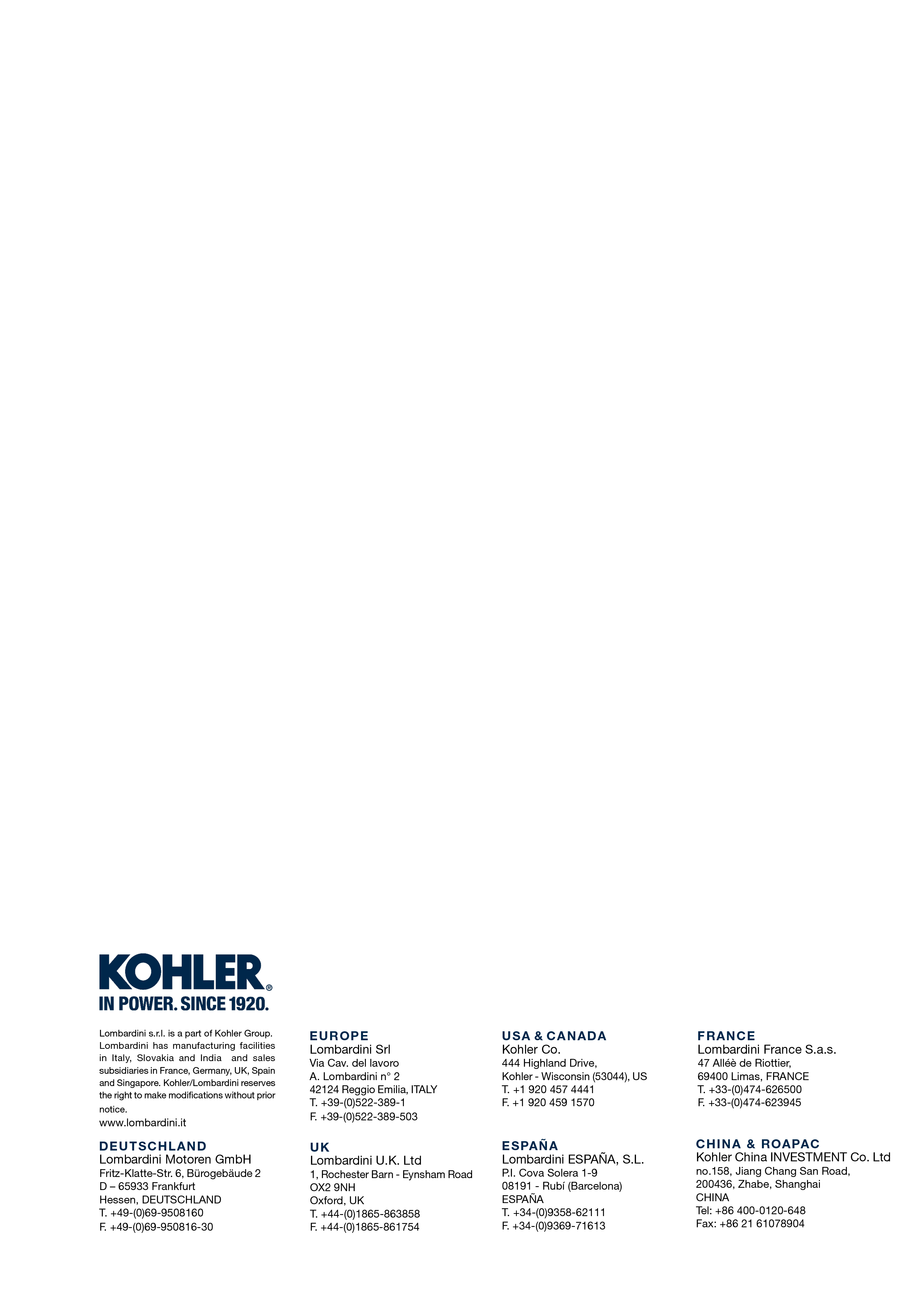 KDI 3404TMKDI 3404 TM Workshop Manual (Rev. 08.2)POS.DESCRIPTION1Model year in compliance with the rules2Power category (kW)3Engine displacement (L)4Particulate emission limit (g/kWh)5Engine family ID6Emission Control System = ECS7Fuel with low sulphur content8Injection timing9Injector opening pressure (bar)10Production date (example: 2013.JAN)POSDESCRIPTION1Manufacturer2Engine model3Manufactoring date4Certificate N°5Power range (kW)6Emission level7Rated power8Aftertreat systemPOSDESCRIPTION1Tier 4 Final2Engine model3Manufactoring date and  manufacturer code4N° Korea emission certificateThe following chapters contain operating references in order to clearly understand the engine. This paragraph illustrates these references that may be recognised by means of some main internal components.

Should you need to execute complex operations, always consult this paragraphTab 1.2
This paragraph illustrates all external components that are present in the base configuration of the engine.
For components present on engines that differ from those represented in these illustrations, refer to Chap. 11 .NOTE: The illustrated components may differ from those illustrated; the illustration is only as an example.Tab 1.3
MANUFACTURER SPECIFICATIONS AND OPERATIONMANUFACTURER SPECIFICATIONS AND OPERATIONMANUFACTURER SPECIFICATIONS AND OPERATIONGENERAL INFORMATIONUNIT OF MEASUREKDI 3404 TMOperating cyclediesel - 4 strokeCylindersN°4Bore x strokemm96X116Displacementcm 33359Compression ratio17:1IntakeSupercharged with TurbochargerCoolingLiquidCrankshaft rotation (view from flywheel side)CounterclockwiseCombustion sequence1-3-4-2Timing SystemTiming SystemTiming SystemValves per cylinderN°4Timing SystemRods and rocker arms - Camshaft in the crankcaseTappetsHydraulicInjectionDirectEngine dry weightKg394MAX inclination 30' continuous operationα40°MAX inclination 1' continuous operationα45°POWER AND TORQUEPOWER AND TORQUEPOWER AND TORQUEGENERAL INFORMATIONUNIT OF MEASUREKDI 3404 TMMAX operating speedRpm2400MAX operating power (ISO TR 14396 - SAE J1995 - CE 97/68)kW100Maximum torque (at 1500 rpm)Nm500CONSUMPTIONSCONSUMPTIONSCONSUMPTIONSGENERAL INFORMATIONUNIT OF MEASUREKDI 3404 TMSpecific fuel consumption (best point)g/kWh205Oil consumption%Fuel< 0.1FUEL SUPPLY SYSTEMFUEL SUPPLY SYSTEMFUEL SUPPLY SYSTEMGENERAL INFORMATIONUNIT OF MEASUREKDI 3404 TMType of fuelDiesel UNI-EN590 - ASTM D975High-pressure fuel injection pumpSTANADYNE - DBFuel supplyLow pressure electric pumpFuel filterFuel filterFuel filterFiltering surfacecm 22300Degree of filtrationµm5Maximum pressure at injection pump inletbar< 0.5LUBRICATION CIRCUITLUBRICATION CIRCUITLUBRICATION CIRCUITGENERAL INFORMATIONUNIT OF MEASUREKDI 3404 TMLubricationLubricationLubricationRecommended oilSee Par. 2.4Circuit forcedLobe pumpOil sump capacity ( MAX )Lt.15,6Oil pressure switchOil pressure switchOil pressure switchIntervention pressure ( MIN )bar0.6±0.1Oil filterOil filterOil filterMaximum operating pressurebar4.0Degree of filtrationµm17±2Filtering surfacecm 217441744COOLING CIRCUITCOOLING CIRCUITCOOLING CIRCUITGENERAL INFORMATIONUNIT OF MEASUREKDI 3404 TMCoolant%See Par. 2.6Coolant pumpLt./min155Thermostatic valveThermostatic valveThermostatic valveOpening temperature°C+83 (0/-3)Stroke at 95°Cmm7.50Liquid recirculationLt./h 9ELECTRICAL SYSTEM - ELECTRIC FANELECTRICAL SYSTEM - ELECTRIC FANELECTRICAL SYSTEM - ELECTRIC FANGENERAL INFORMATIONUNIT OF MEASUREKDI 3404 TMCircuit rated voltageV12External alternator (rated current)A90Starter motor powerkW2System electrical consumption, excluding:
heater, electric pump, electric fan, starter motorWCoolant temperature indicator lightCoolant temperature indicator lightCoolant temperature indicator lightIndicator light operating temperature°C+100/+110N  =  Automotive rating curveM  =  Torque curveC  =  Specific fuel consumption curveKeyN ( ISO TR 14396 - SAE J1995 - CE 97/68 )  AUTOMOTIVE RATING CURVE :  Intermittent duty at variable speed and load. Engine capacity at intermittent conditions with variable speed and load.
M:  =  TORQUE RATING CURVE :  Also called twisting moment, it is the push generated by the engine through transmission. The highest engine performance is obtained at the maximum torque.
C =  SPECIFIC CONSUMPTION CURVE :  Engine fuel consumption in a given time at a certain revolution value. Expressed in g/kW (grams/kilowatt), it expresses fuel yield.
* The above curves express indicative values, in that the overall performance depends on the type of application and the ECU control uni.The ratings reported in the diagram regard the run-in engine, fitted with air and exhaust filters, at the atmospheric pressure of 1 Bar and at a room temperature of +20°CMaximum rating is guaranteed with a 5% tolerance.   Warning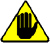 Non approval by  KOHLER  for any modification releases the company from liability for damage incurred on the engine.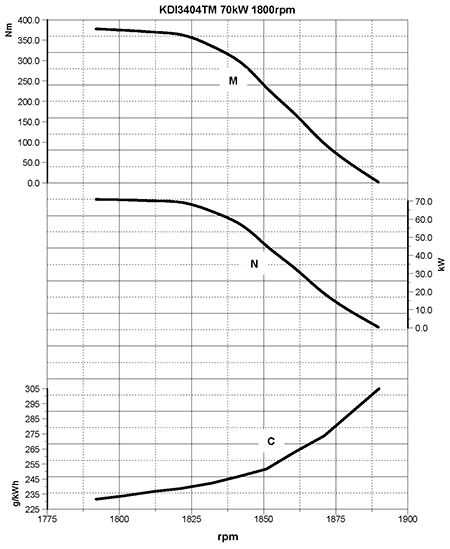 N  =  Automotive rating curveM  =  Torque curveC  =  Specific fuel consumption curveKeyN ( ISO TR 14396 - SAE J1995 - CE 97/68 )  AUTOMOTIVE RATING CURVE :  Intermittent duty at variable speed and load. Engine capacity at intermittent conditions with variable speed and load.
M:  =  TORQUE RATING CURVE :  Also called twisting moment, it is the push generated by the engine through transmission. The highest engine performance is obtained at the maximum torque.
C =  SPECIFIC CONSUMPTION CURVE :  Engine fuel consumption in a given time at a certain revolution value. Expressed in g/kW (grams/kilowatt), it expresses fuel yield.
* The above curves express indicative values, in that the overall performance depends on the type of application and the ECU control uni.The ratings reported in the diagram regard the run-in engine, fitted with air and exhaust filters, at the atmospheric pressure of 1 Bar and at a room temperature of +20°CMaximum rating is guaranteed with a 5% tolerance.   WarningNon approval by  KOHLER  for any modification releases the company from liability for damage incurred on the engine.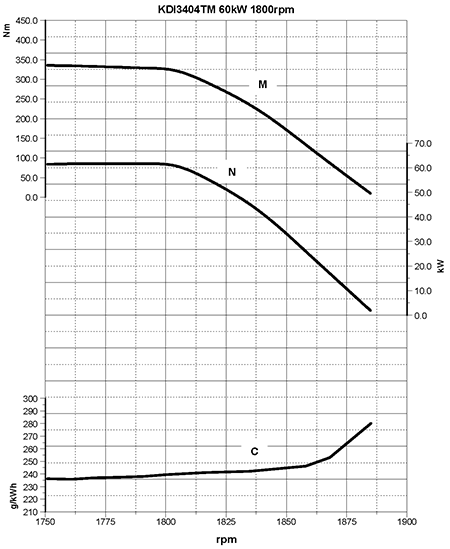 N  =  Automotive rating curveM  =  Torque curveC  =  Specific fuel consumption curveKeyN ( ISO TR 14396 - SAE J1995 - CE 97/68 )  AUTOMOTIVE RATING CURVE :  Intermittent duty at variable speed and load. Engine capacity at intermittent conditions with variable speed and load.
M:  =  TORQUE RATING CURVE :  Also called twisting moment, it is the push generated by the engine through transmission. The highest engine performance is obtained at the maximum torque.
C =  SPECIFIC CONSUMPTION CURVE :  Engine fuel consumption in a given time at a certain revolution value. Expressed in g/kW (grams/kilowatt), it expresses fuel yield.
* The above curves express indicative values, in that the overall performance depends on the type of application and the ECU control uni.The ratings reported in the diagram regard the run-in engine, fitted with air and exhaust filters, at the atmospheric pressure of 1 Bar and at a room temperature of +20°CMaximum rating is guaranteed with a 5% tolerance.   WarningNon approval by  KOHLER  for any modification releases the company from liability for damage incurred on the engine.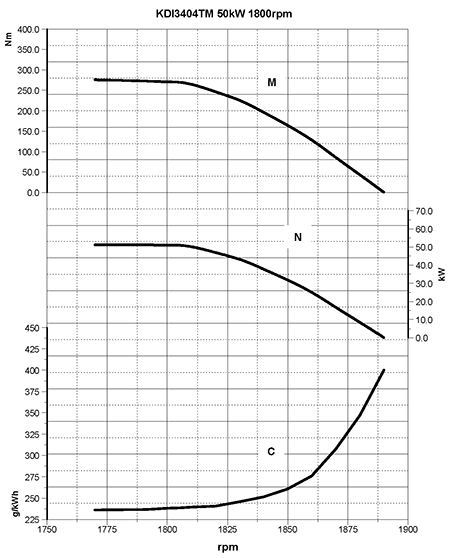 N  =  Automotive rating curveM  =  Torque curveC  =  Specific fuel consumption curveKeyN ( ISO TR 14396 - SAE J1995 - CE 97/68 )  AUTOMOTIVE RATING CURVE :  Intermittent duty at variable speed and load. Engine capacity at intermittent conditions with variable speed and load.
M:  =  TORQUE RATING CURVE :  Also called twisting moment, it is the push generated by the engine through transmission. The highest engine performance is obtained at the maximum torque.
C =  SPECIFIC CONSUMPTION CURVE :  Engine fuel consumption in a given time at a certain revolution value. Expressed in g/kW (grams/kilowatt), it expresses fuel yield.
* The above curves express indicative values, in that the overall performance depends on the type of application and the ECU control uni.The ratings reported in the diagram regard the run-in engine, fitted with air and exhaust filters, at the atmospheric pressure of 1 Bar and at a room temperature of +20°CMaximum rating is guaranteed with a 5% tolerance.   WarningNon approval by  KOHLER  for any modification releases the company from liability for damage incurred on the engine.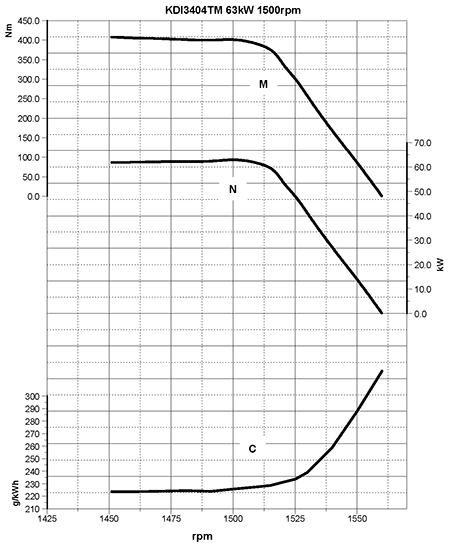 N  =  Automotive rating curveM  =  Torque curveC  =  Specific fuel consumption curveKeyN ( ISO TR 14396 - SAE J1995 - CE 97/68 )  AUTOMOTIVE RATING CURVE :  Intermittent duty at variable speed and load. Engine capacity at intermittent conditions with variable speed and load.
M:  =  TORQUE RATING CURVE :  Also called twisting moment, it is the push generated by the engine through transmission. The highest engine performance is obtained at the maximum torque.
C =  SPECIFIC CONSUMPTION CURVE :  Engine fuel consumption in a given time at a certain revolution value. Expressed in g/kW (grams/kilowatt), it expresses fuel yield.
* The above curves express indicative values, in that the overall performance depends on the type of application and the ECU control uni.The ratings reported in the diagram regard the run-in engine, fitted with air and exhaust filters, at the atmospheric pressure of 1 Bar and at a room temperature of +20°CMaximum rating is guaranteed with a 5% tolerance.   WarningNon approval by  KOHLER  for any modification releases the company from liability for damage incurred on the engine.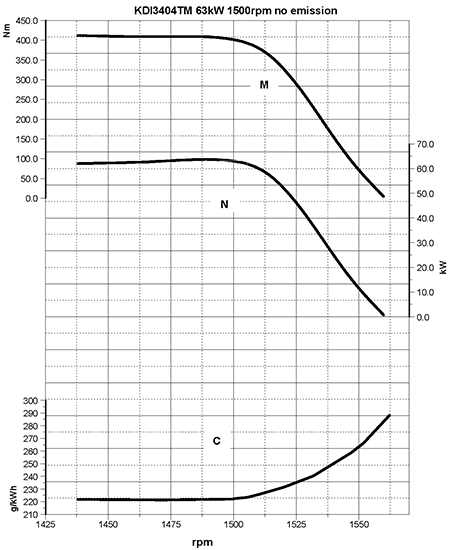 RECCOMENDED OILRECCOMENDED OILRECCOMENDED OILRECCOMENDED OILRECCOMENDED OILRECCOMENDED OILVISCOSITYSAE10w-40 (-25°C ÷ +50°C)5w-40 (-30°C ÷ +50°C)
0w-40 (-40°C ÷ +50°C)10w-40 (-25°C ÷ +50°C)5w-40 (-30°C ÷ +50°C)
0w-40 (-40°C ÷ +50°C)10w-40 (-25°C ÷ +50°C)5w-40 (-30°C ÷ +50°C)
0w-40 (-40°C ÷ +50°C)10w-40 (-25°C ÷ +50°C)5w-40 (-30°C ÷ +50°C)
0w-40 (-40°C ÷ +50°C)WITH SPECIFICATIONSAPICI-4 Plus CI-4

CH-4CI-4 Plus CI-4

CH-4CI-4 Plus CI-4

CH-4CI-4 Plus CI-4

CH-4WITH SPECIFICATIONSACEAE7E4E7E4E7E4E7E4FUEL COMPATIBILITYFUEL COMPATIBILITYFUEL COMPATIBILITYFUEL COMPATIBILITYFUEL COMPATIBILITYFUEL COMPATIBILITYFUEL COMPATIBILITYFUEL COMPATIBILITYFUEL COMPATIBILITYEN 590 (biodiesel content max. 7% (V/V))EN 590 (biodiesel content max. 7% (V/V))EN 590 (biodiesel content max. 7% (V/V))EN 590 (biodiesel content max. 7% (V/V))EN 590 (biodiesel content max. 7% (V/V))EN 590 (biodiesel content max. 7% (V/V))EN 590 (biodiesel content max. 7% (V/V))EN 590 (biodiesel content max. 7% (V/V))EN 590 (biodiesel content max. 7% (V/V))ASTM D 975 Grade 1-D S15ASTM D 975 Grade 1-D S15ASTM D 975 Grade 1-D S15ASTM D 975 Grade 1-D S15ASTM D 975 Grade 1-D S15ASTM D 975 Grade 1-D S15ASTM D 975 Grade 1-D S15ASTM D 975 Grade 1-D S15ASTM D 975 Grade 1-D S15ASTM D 975 Grade 2-D S15ASTM D 975 Grade 2-D S15ASTM D 975 Grade 2-D S15ASTM D 975 Grade 2-D S15ASTM D 975 Grade 2-D S15ASTM D 975 Grade 2-D S15ASTM D 975 Grade 2-D S15ASTM D 975 Grade 2-D S15ASTM D 975 Grade 2-D S15NATO F-54, equivalent to diesel fuel in accordance with EN 590NATO F-54, equivalent to diesel fuel in accordance with EN 590NATO F-54, equivalent to diesel fuel in accordance with EN 590NATO F-54, equivalent to diesel fuel in accordance with EN 590NATO F-54, equivalent to diesel fuel in accordance with EN 590NATO F-54, equivalent to diesel fuel in accordance with EN 590NATO F-54, equivalent to diesel fuel in accordance with EN 590NATO F-54, equivalent to diesel fuel in accordance with EN 590NATO F-54, equivalent to diesel fuel in accordance with EN 590EN 590 or ASTM D 975 Grade 1, 2 -D S15 Arctic DieselEN 590 or ASTM D 975 Grade 1, 2 -D S15 Arctic DieselEN 590 or ASTM D 975 Grade 1, 2 -D S15 Arctic DieselEN 590 or ASTM D 975 Grade 1, 2 -D S15 Arctic DieselEN 590 or ASTM D 975 Grade 1, 2 -D S15 Arctic DieselEN 590 or ASTM D 975 Grade 1, 2 -D S15 Arctic DieselEN 590 or ASTM D 975 Grade 1, 2 -D S15 Arctic DieselEN 590 or ASTM D 975 Grade 1, 2 -D S15 Arctic DieselEN 590 or ASTM D 975 Grade 1, 2 -D S15 Arctic DieselJIS K 2204 No. 1, No. 2JIS K 2204 No. 1, No. 2JIS K 2204 No. 1, No. 2JIS K 2204 No. 1, No. 2JIS K 2204 No. 1, No. 2JIS K 2204 No. 1, No. 2JIS K 2204 No. 1, No. 2JIS K 2204 No. 1, No. 2JIS K 2204 No. 1, No. 2BIODIESEL COMPATIBILITYBIODIESEL COMPATIBILITYBIODIESEL COMPATIBILITYBIODIESEL COMPATIBILITYBIODIESEL COMPATIBILITYBIODIESEL COMPATIBILITYBIODIESEL COMPATIBILITYBIODIESEL COMPATIBILITYBIODIESEL COMPATIBILITYBiodiesel according to EN 14214 (only permissible for mixture with diesel fuel at max. 10% (V/V))Biodiesel according to EN 14214 (only permissible for mixture with diesel fuel at max. 10% (V/V))Biodiesel according to EN 14214 (only permissible for mixture with diesel fuel at max. 10% (V/V))Biodiesel according to EN 14214 (only permissible for mixture with diesel fuel at max. 10% (V/V))Biodiesel according to EN 14214 (only permissible for mixture with diesel fuel at max. 10% (V/V))Biodiesel according to EN 14214 (only permissible for mixture with diesel fuel at max. 10% (V/V))Biodiesel according to EN 14214 (only permissible for mixture with diesel fuel at max. 10% (V/V))Biodiesel according to EN 14214 (only permissible for mixture with diesel fuel at max. 10% (V/V))Biodiesel according to EN 14214 (only permissible for mixture with diesel fuel at max. 10% (V/V))US biodiesel according to ASTM D6751 – 09a (B100) (only permissible for mixtures with diesel fuel at 10% (V/V))US biodiesel according to ASTM D6751 – 09a (B100) (only permissible for mixtures with diesel fuel at 10% (V/V))US biodiesel according to ASTM D6751 – 09a (B100) (only permissible for mixtures with diesel fuel at 10% (V/V))US biodiesel according to ASTM D6751 – 09a (B100) (only permissible for mixtures with diesel fuel at 10% (V/V))US biodiesel according to ASTM D6751 – 09a (B100) (only permissible for mixtures with diesel fuel at 10% (V/V))US biodiesel according to ASTM D6751 – 09a (B100) (only permissible for mixtures with diesel fuel at 10% (V/V))US biodiesel according to ASTM D6751 – 09a (B100) (only permissible for mixtures with diesel fuel at 10% (V/V))US biodiesel according to ASTM D6751 – 09a (B100) (only permissible for mixtures with diesel fuel at 10% (V/V))US biodiesel according to ASTM D6751 – 09a (B100) (only permissible for mixtures with diesel fuel at 10% (V/V))FUEL PARAMETERUNITLIMIT VALUECetane numberMin. 49Fuel density at 15°CKg/m 3820 - 860Sulfur contentmg/kg or ppmmax. 500FUELFUELF-34/F-35 (kerosene, NATO designation)JP-8 (kerosene, US military designation)F-44 (kerosene, NATO designationJP-5 (kerosene, US military designation)F-63 (kerosene, NATO designation, equivalent to F-34/F-35 with additives)Jet A (kerosene for civil aviation)F-65 (kerosene, NATO designation, 1:1 mixture of F-54 and F-34/F-35)Jet A1 (kerosene for civil aviation)A mixture of 50% demineralized water and 50% low silicate ethylene glycol based coolant liquid must be used. Use a Long Life or Extended Life Heavy Duty OAT coolant free of: silicates, phosphates, borates, nitrites and amines.
The following ethylene-glycol based engine coolant for all models within KDI engine family may be used:
OAT (Organic Acid Technology) Low Silicate: ASTM D-3306 D-6210HOAT (Hybrid Organic Acid Technology) Low Silicate: ASTM D-3306 D-6210The above coolants in concentrated formulation must be mixed with distilled, deionized, or demineralized water. A pre-mixed formulation (40-60% or 50-50%) can be used directly when available.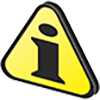 ImportantDo not mix ethylene glycol and propylene glycol based coolants. Do not mix OAT and HOAT based coolant. OAT performance life can be drastically reduced if contaminated with nitrite-containing coolants.Never use automotive-type coolants. These coolants do not contain the correct additives to protect heavy – duty diesel engines.OAT coolants are maintenance free up to 6 years or 6000hrs of operation , provided that the cooling system is topped up using the same type of coolant. Do not mix different coolant types. Test the coolant condition annually with coolant test strips.
HOAT are not all maintenance free and it is recommended to have SCA (Supplemental Coolant Additives) added at the first maintenance interval.RECOMMENDED BATTERIESRECOMMENDED BATTERIESAMBIENT TEMPERATUREBATTERY TYPE≥ - 15°C100 Ah - 800 CCA/SAE< -15°C120 Ah - 1000 CCA/SAECLEANING AND CHECKINGCLEANING AND CHECKINGCLEANING AND CHECKINGCLEANING AND CHECKINGCLEANING AND CHECKINGOPERATION DESCRIPTIONPERIOD (HOURS)PERIOD (HOURS)PERIOD (HOURS)PERIOD (HOURS)OPERATION DESCRIPTION1002505005000Engine oil level (8)Coolant level (8) (9)Water presence in fuel filterCartridge dry-type air filter (2)Radiator heat-exchange surface and Intercooler (2) (8)Alternator belt (8)Rubber hose (intake air / coolant)Fuel hoseStarter MotorAlternator REPLACEMENTREPLACEMENTREPLACEMENTREPLACEMENTREPLACEMENTOPERATION DESCRIPTIONOPERATION DESCRIPTIONPERIOD (HOURS)PERIOD (HOURS)PERIOD (HOURS)OPERATION DESCRIPTIONOPERATION DESCRIPTION50020005000Cartridge dry-type air filter (2)Cartridge dry-type air filter (2)Intake manifold hose (air filter - intake manifold) (7)Intake manifold hose (air filter - intake manifold) (7)Coolant hoses (7)Coolant hoses (7)Fuel line hose (7)Fuel line hose (7)Alternator beltPoly-V belt heavy environmental conditionAlternator beltPoly-V belt standard conditionCoolantOATCoolantHOAT (10)ENGINE OIL AND OIL FILTER CARTRIDGE REPLACEMENTENGINE OIL AND OIL FILTER CARTRIDGE REPLACEMENTENGINE OIL AND OIL FILTER CARTRIDGE REPLACEMENTENGINE VERSIONPERIOD (HOURS)PERIOD (HOURS)ENGINE VERSION250500KDI Mechanical Injection Tier 3 – Stage IIIA (1)KDI Mechanical Injection Uncertified Engines (1) (11)FUEL FILTER AND PREFILTER CARTRIDGE REPLACEMENTFUEL FILTER AND PREFILTER CARTRIDGE REPLACEMENTFUEL FILTER AND PREFILTER CARTRIDGE REPLACEMENTENGINE VERSIONPERIOD (HOURS)PERIOD (HOURS)ENGINE VERSION250500KDI Mechanical Injection Tier 3 – Stage IIIA (1)KDI Mechanical Injection Uncertified Engines (1)2.9.1 Supply system     Important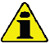 The high pressure supply injection system is highly susceptible to damage if the fuel is contaminated.It is crucial that all components of the injection circuit are thoroughly cleaned before the components are removed.Thoroughly wash and clean the engine before maintenance.Contamination in the fuel supply injection system may cause a reduction in effectiveness / operation of engine fault indication.If the engine is cleaned with high pressure washer, then the nozzle must be kept at a minimum distance of 200mm from the surface, and not directed at electrical components and connectors.The fuel supply system is under low pressure from the tank 1 to the high-pressure fuel injection pump 5 .NOTE : The representation of fuel tank is purely  indicative. Component not necessarily supplied by KOHLER .
Tab 2.10
Fig 2.4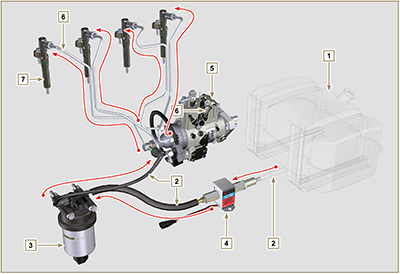 2.9.2 Fuel return circuit
The fuel return circuit is under low pressure.NOTE : The representation of fuel tank is purely  indicative. Component not necessarily supplied by KOHLER .
Tab 2.11
Fig 2.5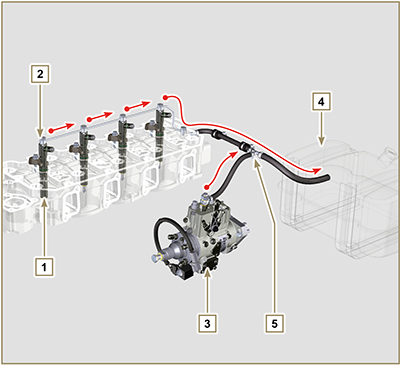 2.9.3 Injection pump
Pressure into the injection pump must be positive in all operating conditions.
The injection pump is operated by means of the pump control gear and sends high-pressure fuel to the injectors. 
NOTE: In the event of leakage from the high pressure circuit do not  intervene with the engine running, but turn it off and wait 5 - 10 minutes before checking the leak.

Tab 2.12  
Fig 2.6


Fig 2.7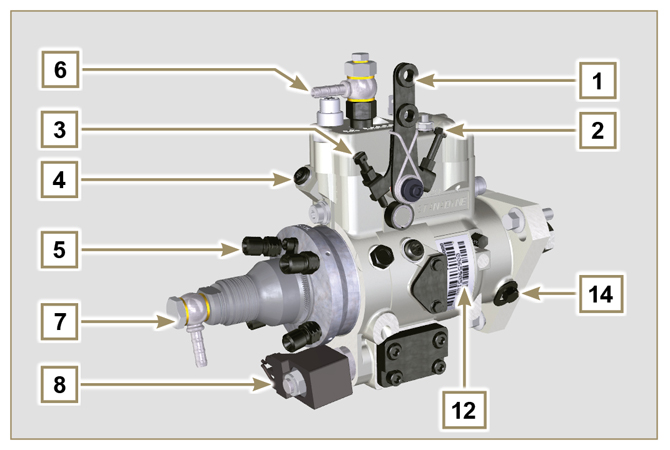 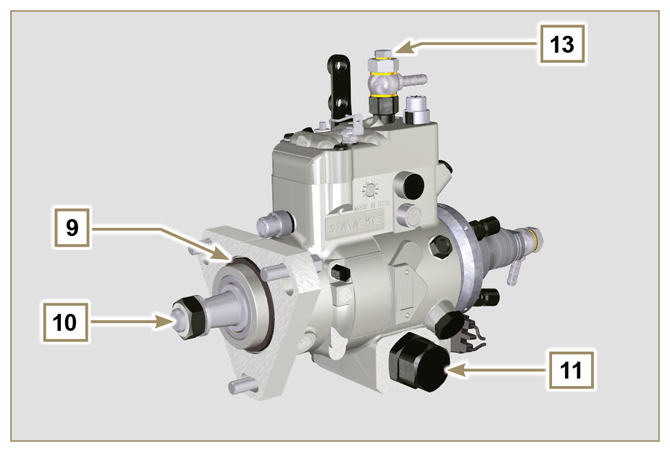 2.9.4 InjectorIt is a device used to introduce fuel, in the form of one or more jets that are adequately pulverised and suitably oriented directly into the combustion chamber. They consist of a metallic body that internally provides a mobile element that acts on the needle: this, rising against the action of a calibrated spring,
allows the release of fuel under high pressure.
   Important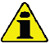 The injectors are calibrated individually.Fuel contamination causes serious damage to the injection system.Tab 2.13
Fig 2.8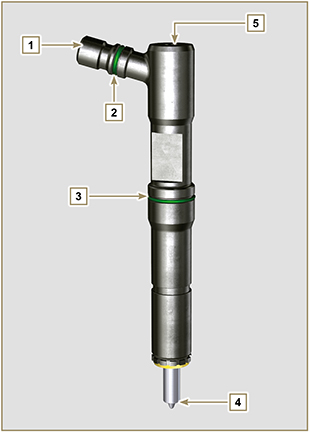 2.9.5 Fuel filterThe fuel filter is situated on the crankcase of the engine or it may be assembled on the frame of the vehicle.Tab 2.14Tab 2.15 Cartridge characteristics

Fig 2.9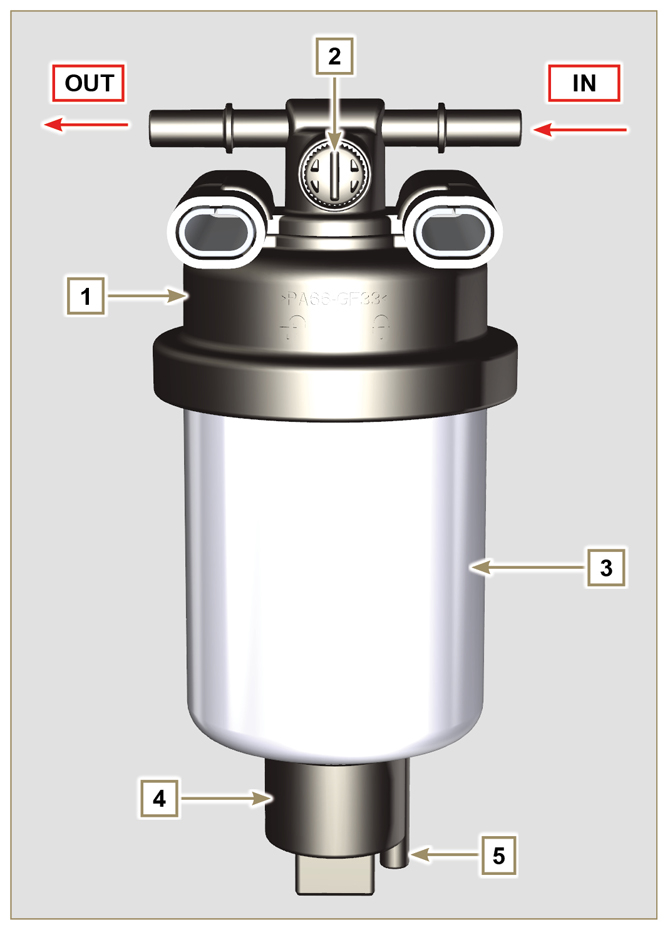 2.9.6 Electric fuel pump (optional)
When the electric fuel pump is installed in a diesel engine, one must:Remove any filters installed on the inlet of the electric fuel pump;Insert a pre-filter between the tank and the electric pump;The electric pump must be installed on the application at a height from the minimum tank level such as to generate a MAX . pressure drop equal to a column of 500 mm of fuel;Insert a shut-off valve to prevent dry operation due to the emptying of the intake manifold;The electric pump must guarantee a supply pressure at the inlet positive in all conditions.Tab 2.16
Fig 2.10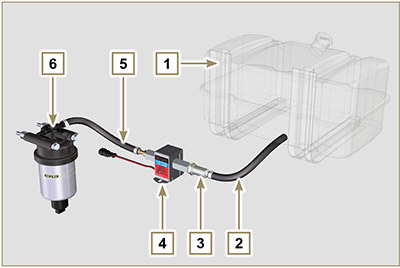 2.9.7 Guards for fuel injection circuit componentsHigh-pressure injection circuit components are particularly sensitive to impurities.
To prevent impurities, even microscopic ones, from accessing the fuel input or output unions, you are required to close these accesses by means of specific caps as soon as the various tubes are disassembled and disconnected.

Disassembly of any component of the injection circuit must not occur in dusty environments.
Cap guards must remain closed in their housing (ST_40) until the moment they are to be used.
Pay special attention when using the caps and avoid any contamination of dust or dirt of any kind.
Even after using the caps illustrated in this paragraph, all components of the injection circuit must be placed with care in environments that are free of any type of impurity.
Fig. 2.11 and 2.12 illustrate the caps that must be used on components of the injection circuit.
Cap guards must be accurately washed after use and placed back in their housing (ST_40).     Important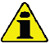 It is highly recommended to have this page visible during disassembly operations of the components of the fuel injection circuit.
Fig 2.11


Fig 2.12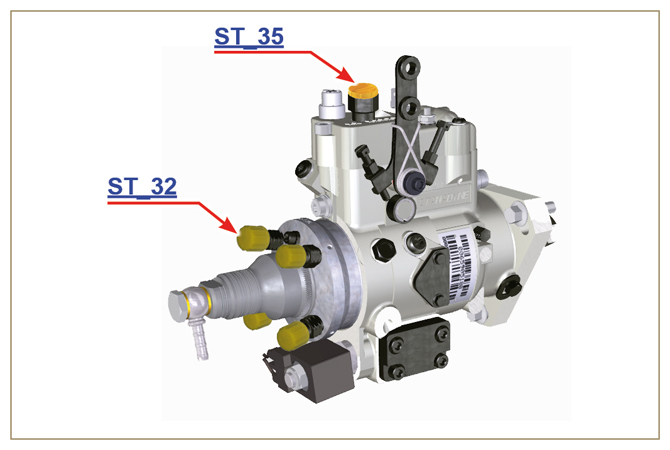 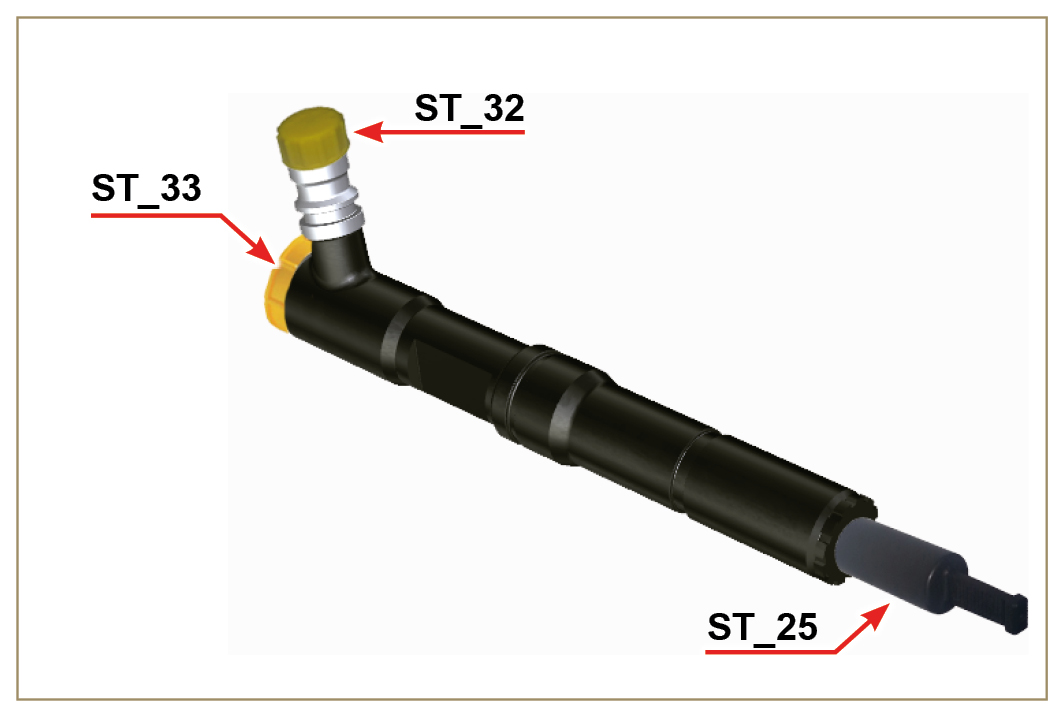 2.10.1 Lubrication circuit diagramThe oil pump is driven by the crankshaft on the timing system side.
On the parts of the systems shown in green on In the parts in green, the oil is in intake, in the parts in red, the oil is under pressure and

in those in yellow the oil is returning towards the oil sump 2 (not under pressure).

Tab 2.17Tab 2.18
(1) - optional
Fig 2.13


Fig 2.14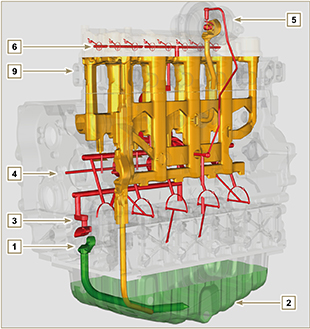 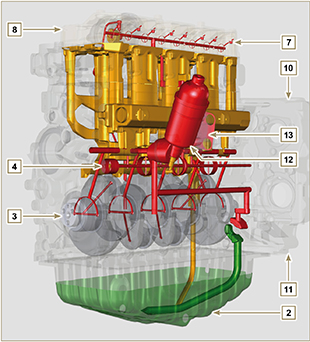 NOTE : Click by side to play the procedure.https://www.youtube.com/embed/gb6hxNuHPKU?rel=02.10.2 Oil pump The oil pump rotors are trochoidal (with lobes) and are activated from the crankshaft by means of gears.
The pump body is situated on the crankcase.

It is imperative to assemble the rotors with reference A visible by the operator.
Tab 2.19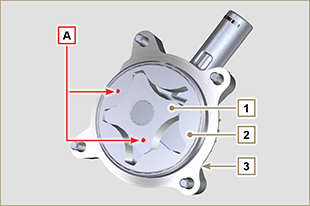 
Fig 2.15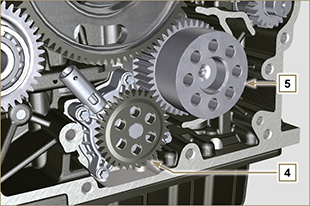 2.10.3 Oil filter and Oil Cooler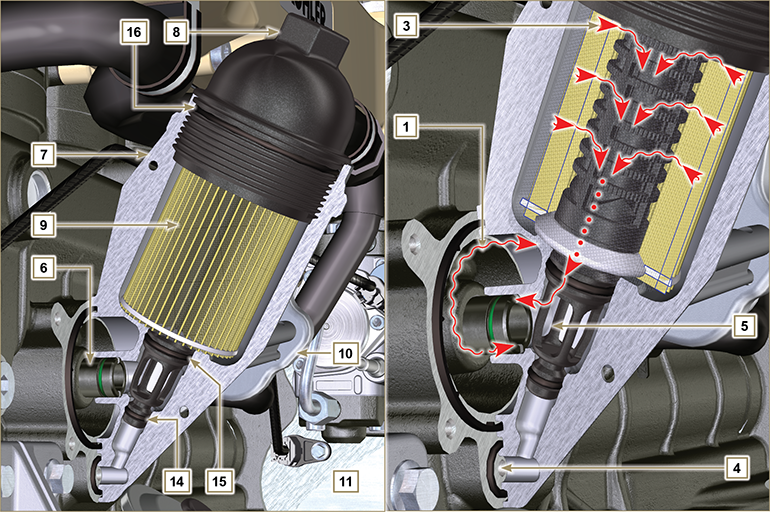 Fig 2.16NOTE : unscrewing the cartridge holder cover makes the oil in support 7 flow towards the oil sump by means of the drain duct 4.2.10.3 Oil filter and Oil CoolerFig 2.16NOTE : unscrewing the cartridge holder cover makes the oil in support 7 flow towards the oil sump by means of the drain duct 4.Tab 2.20
Tab 2. 21 Cartridge characteristics.

Fig 2.17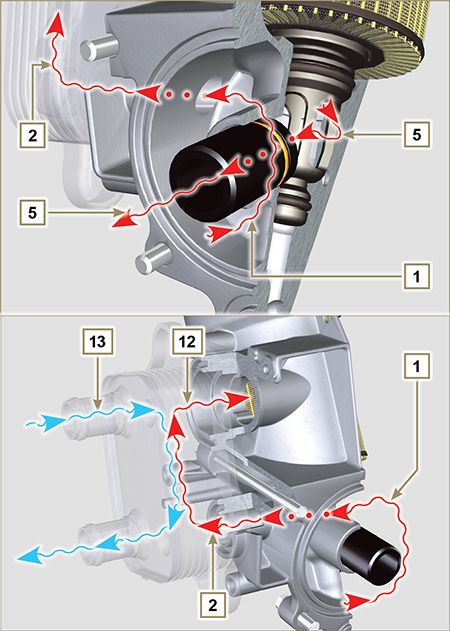 2.11.1 Cooling circuit diagram



Fig 2.19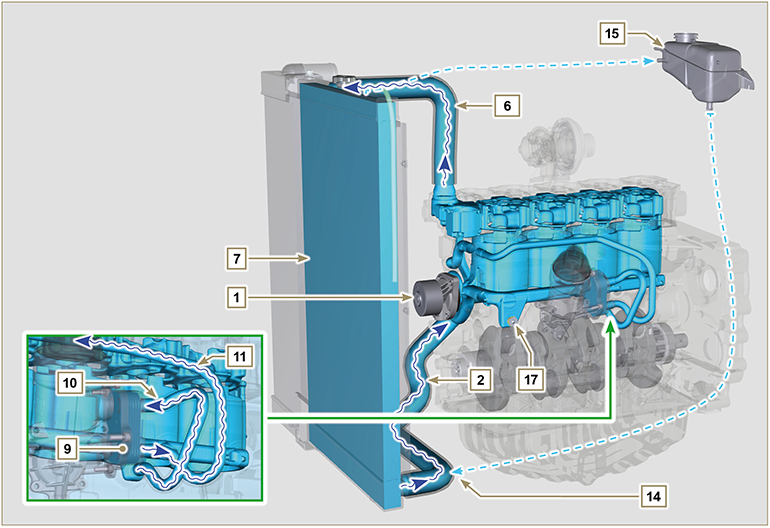 2.12.1 Intake and exhaust circuit diagram with Intercooler
  
Fig 2.24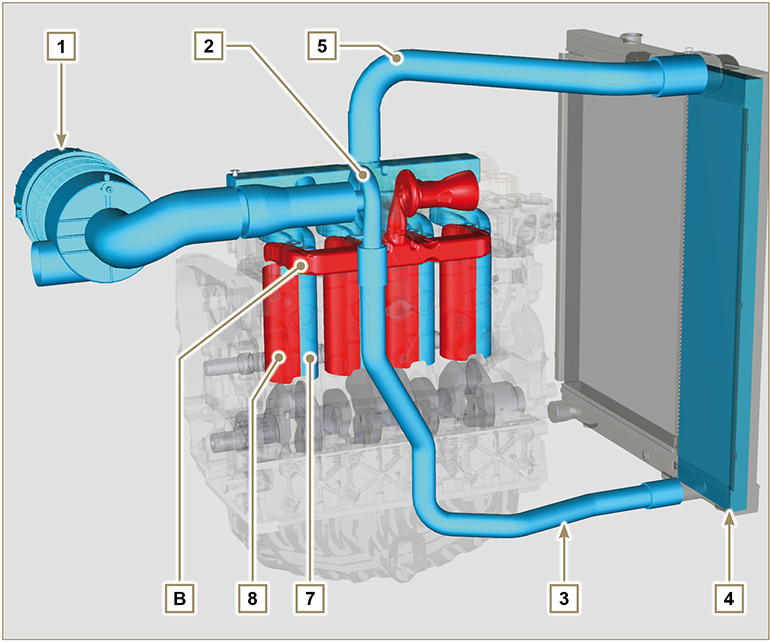   
Fig 2.25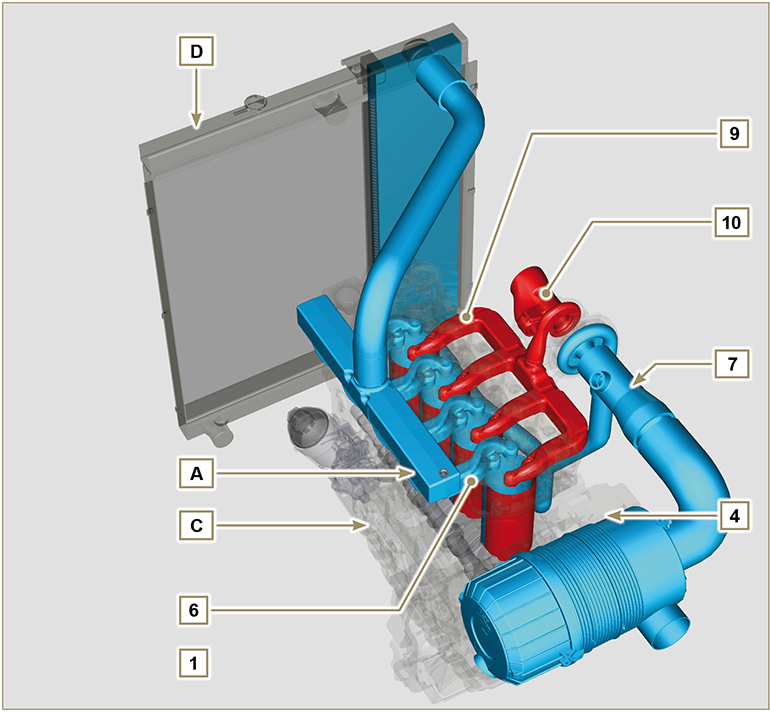 2.12.1 Intake and exhaust circuit diagram with Intercooler
  
Fig 2.24  
Fig 2.25   Important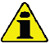 The air temperature inside the intake manifold must never exceed that of the environment by 10°C.
Clean air is sucked by means of an intake manifold and via ducts in the cylinder head, enters the cylinders. Compressed air inside the cylinders and mixed with the fuel transforms into Gas after combustion. Gas is expelled from the cylinders and sent to the exhaust manifold, which expels the gas towards the exhaust muffler.Tab 2.26
2.12.2 Diagram, intake and exhaust circuit without IntercoolerTab. 2.27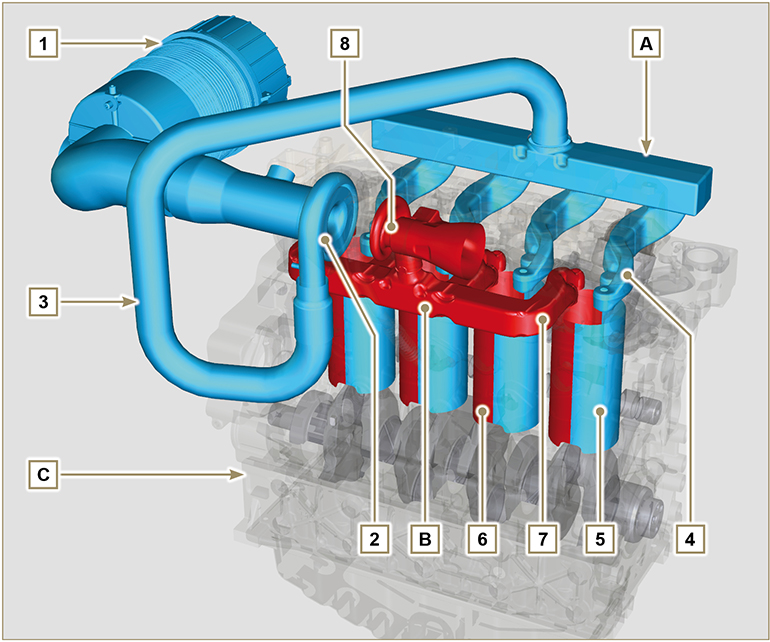 Fig. 2.262.12.3 Turbocharger
The turbocharger is controlled by means of exhaust gas that activates the turbine.     Important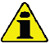 See Par 2.18 .Tab 2.28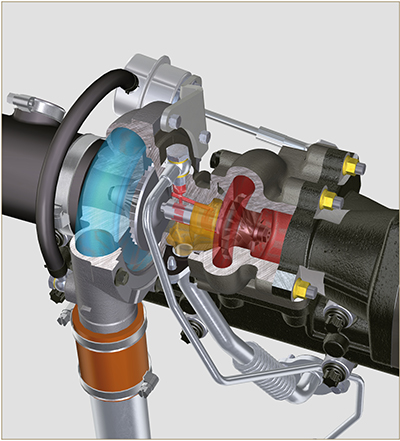 Fig 2.272.12.4 Air filter (optional)NOTE : Component not necessarily supplied by KOHLER .     Important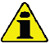 The air filter is a dry-type one, with a replaceable paper filter cartridge H (refer to Tab. 2.8 and Tab. 2.9 for procedure frequency on components).The filter intake must be positioned in a cool area.Should a hose be used, the length must not exceed 400 mm and is to be as straight as possible.Tab 2.29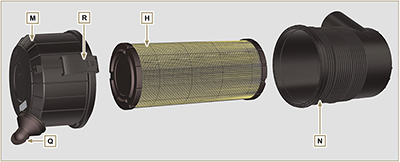 Fig 2.282.12.5  Internal EGR
The internal EGR is only on Stage IIIA or Tier 3 engines provided with " CE " approval ( Par. 1.2 ) or " EPA " name plate ( Par. 1.3 ). It is a system that enables breakdown of pollutants through recirculation of combusted gas by reintegrating it in the cylinder during the intake stage.

This process occurs through the use of cam J on the profile of exhaust cam K of camshaft F .
Cam J slightly opens the exhaust valves during opening of the intake valves.
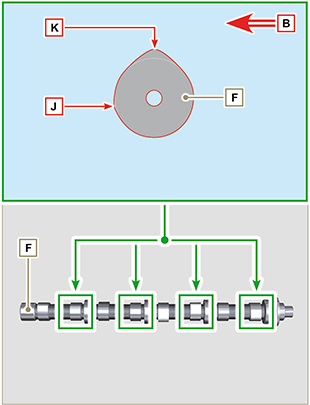 Fig 2.28 A2.13.1.1 Connector panel on the engine/machine   
The connector is a female 19-way Deutsch type. There is a list of all PIN connections in Tab. 2.31.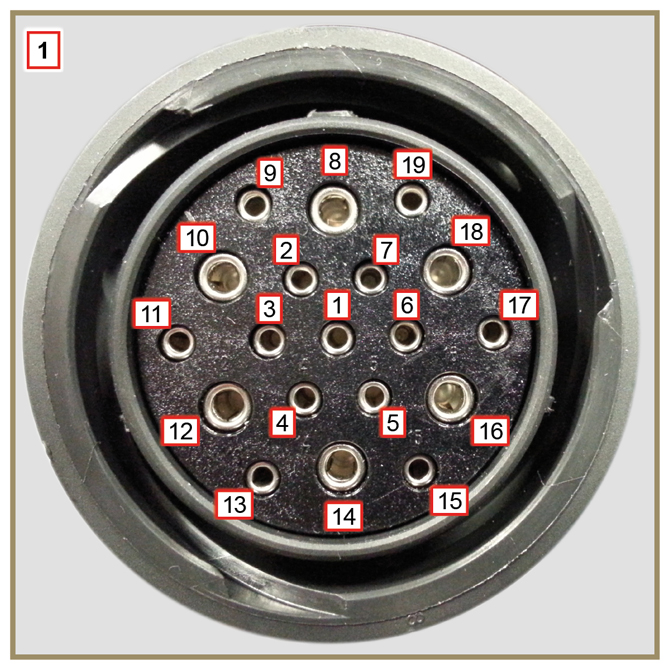 Fig 2.30Tab. 2.312.13.1.2 Accessories panel connectorThe connector is a male 19-way Deutsch type. There is a list of all PIN connections in Tab. 2.32.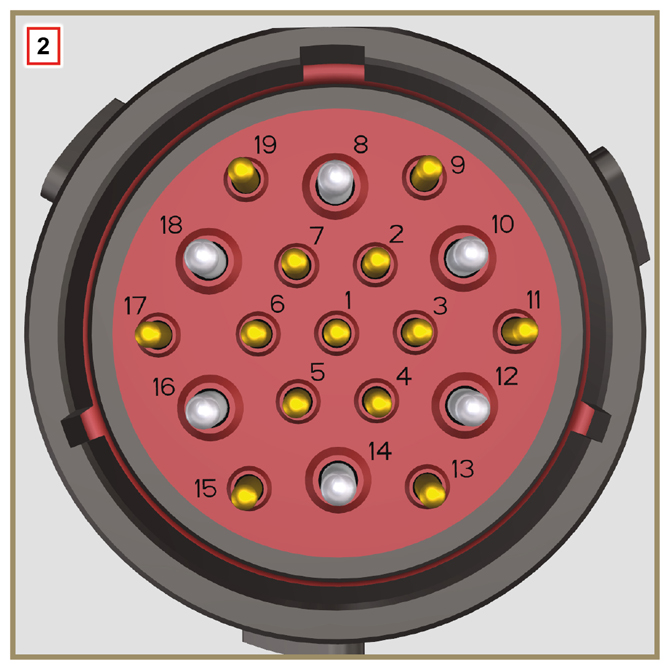 Fig 2.31Tab. 2.322.13.3.1 Wiring disconnectionSome sensor connectors and electronic control devices are sealed.
This tipe of connectors must be disconnected by means of pressure on tabs A or unblock the retainers B , as illustrated from Fig. 2.32 to Fig. 2.36.
Fig 2.32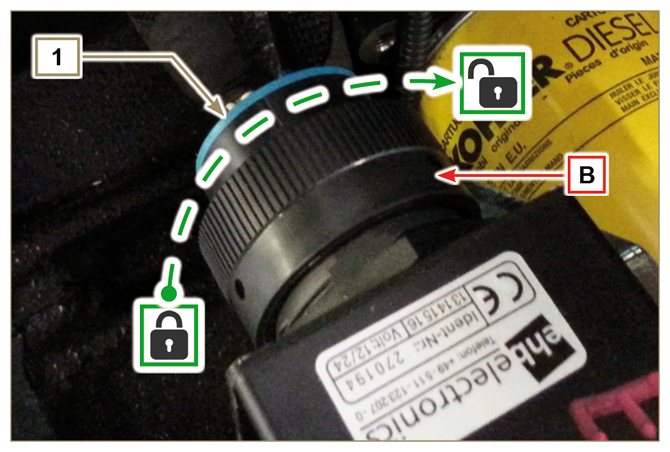 
Fig 2.33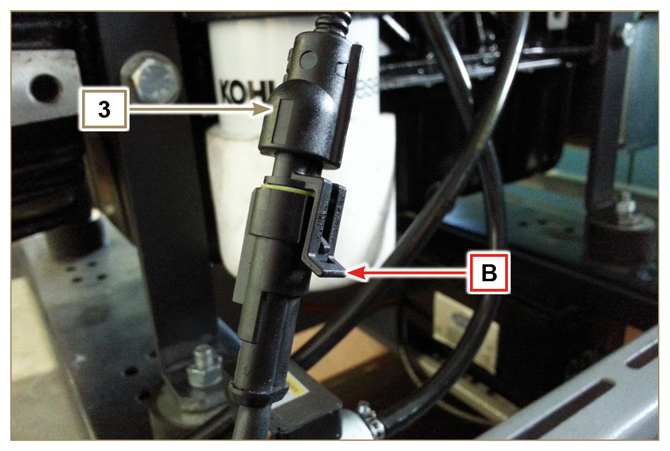 
Fig 2.34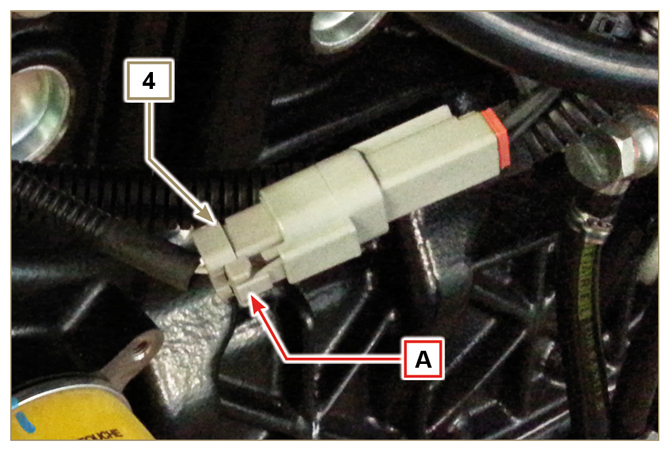 
Fig 2.35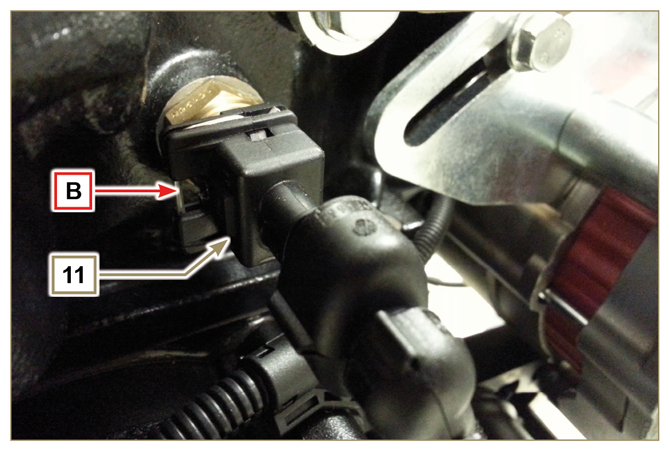 
Fig 2.36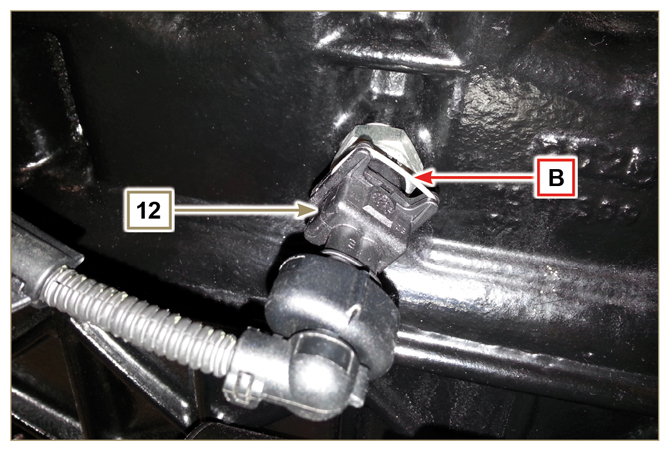 2.14.1 Fuel filter water detection sensor (optional)

The water presence sensor in the fuel filter serves to indicate the presence of water in the fuel.

The sensor closes the electrical circuit and the warnin lamp in the panel board switches on the dashboard of the car on which the motor is mounted.

Water, if present in the fuel, because of its greater specific weight separates and settles in the lower part of the filter

where there is a drain plug.

Gently loosen the water drain plug without removing it and spill out the water if present. Re-tighten the water drain plug H as soon as the fuel spills.
Fig 2.37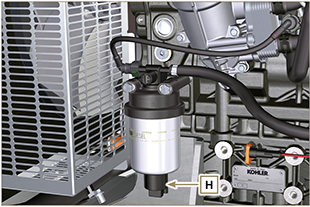 2.14.2  Oil pressure switch

Oil pressure switch N is assembled on the crankcase near to the injection pump.

It is a N/C sensor, calibrated at 0.6 bar ± 0.1 bar.

With oil low pressure the sensor closes the electrical circuit and the warning lamp in the panel board switches on.
Fig 2.38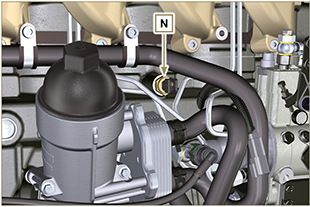 2.14.3 Coolant temperature sensor connector
The sensor has the dual function of a thermometer and thermal contact.

The coolant/thermal contact P temperature probe is applied to the cylinder head on the side of the thermostatic valve.
Sensor P1 or P2 (Fig. 2.39) can be assembled on the engine:
P1 Characteristics indicated in Tab. 2.33A (blue connector).Thermal contact N/O with closing temperature at +110 °C ±3°C, re-opening +88 °C / +100 °C.
P2 Characteristics indicated in Tab. 2.33B (white connector).Thermal contact N/O with closing temperature at +110 °C ±3°C, re-opening +88 °C / +100 °C.NOTE : R indicates the pin where it is possible to measure electrical resistance.Tab 2.33ATab 2.33B
Fig 2.39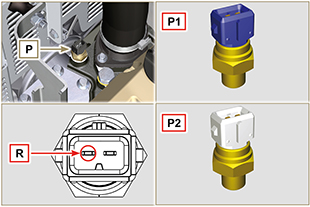   2.14.4 Air cleaner clogging switch
 NOTE: Component not necessarily supplied by KOHLER .The switch is assembled on the air cleaner. When the filter is clogged, it sends a signal to the panel.
Features:
Operating temperature: -30 °C / +100°CContact usually open.Contact closed by vacuum: -50 mbar.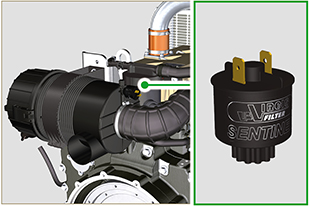 Fig 2.402.15.1 Alternator (A)
Externally controlled by the crankshaft by means of a belt.
Ampere 90 AVolt 12V  
Fig 2.41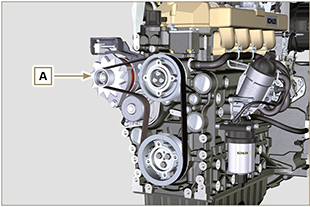 2.15.2 Starter Motor (C)Type Bosch 12 VPotenza 3.2 kWAnticlockwise rotation (seen from timing system side)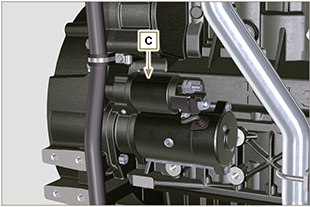 Fig. 2.422.15.3 Cold starting device (Heater)
The cold starting device consists of a resistance, managed by the pre-heater timer H , which is activated when the ambient temperature is ≤-16° C.
The intake air is heated through the resistance and facilitates starting the engine.
Characteristics:Type Hidria AET 12 VPower 550 W
Fig 2.43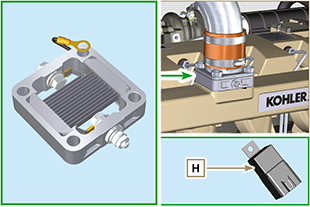 2.15.4 Electric fuel pump (optional)
NOTE: Component not necessarily supplied by KOHLER.
The electric pump A is located before the fuel filter.
Characteristics:Delivery: 60.56 L/h @ 0.41 barVolt: 12 V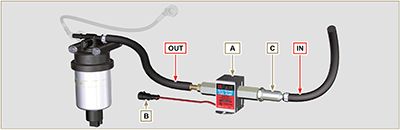 Fig 2.44Tab. 2.382.15.5 Cold Start Advance  (CSA)
The Cold Start Advance E device is part of injection pump D ; it provides for advance injection modification to enable advance of the engine at low temperatures. 




2.15.6 Elettro-Stop
The electro-stop F device is part of injection pump D ; it turns off the engine by blocking the flow of fuel into pump D .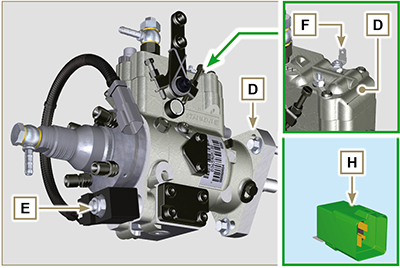 Fig 2.452.15.7 Starting Relay
The H device assists cold engine ignition controlling the "cold starting device" ( Heater ) and the "Cold Start Advance" ( CSA ). Tab. 2.39 indicates the activation times based on the ambient temperature.
Identify the code using the spare parts catalogue ( https://partners.lombardini.it/App/SparepartCatalogue_2.0/Default/Catalogue.aspx ).Tab. 2.39a - code ED0021934440-STab. 2.39b - code ED0021936660-STab. 2.39c - code ED0021939560-S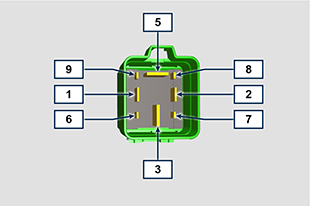 Fig 2.46Tab. 2.402.15.8 Fusibile
Device G is assembled on cylinder head P (flywheel side); it protects the electrical circuit in the event of an overload or short circuit.

NOTE: Component not necessarily supplied by KOHLER.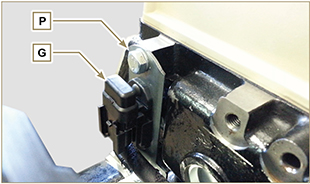 Fig 2.472.15.9 Control panel (optional)
Panel L can be assembled on the engine or machine.
In Tab. 2.41 , are described the main functions are illustrated.NOTE: Component not necessarily supplied by KOHLER.Tab. 2.41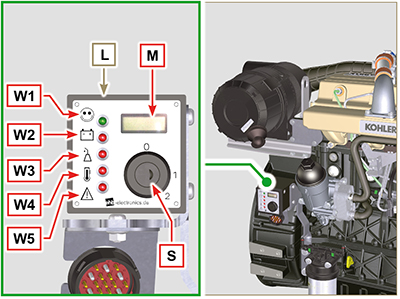 Fig 2.48The timing system is equipped with hydraulic tappets that automatically recover the operation of the rocker rods assembly.
No registration is therefore required.2.16.1 Components identification

Fig 2.49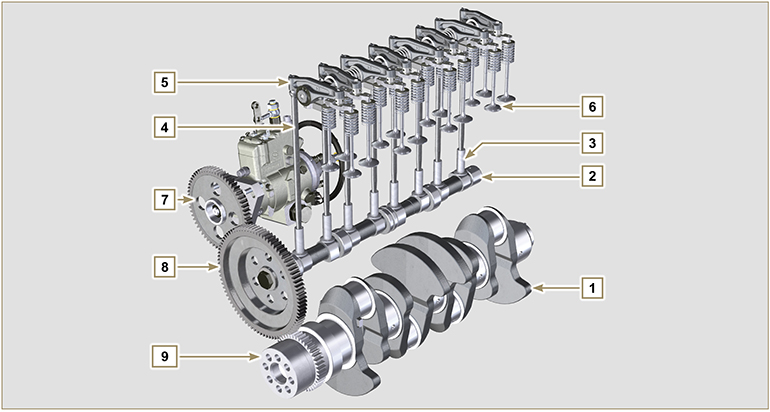 The timing system is equipped with hydraulic tappets that automatically recover the operation of the rocker rods assembly.
No registration is therefore required.2.16.1 Components identification

Fig 2.49Tab 2.42

Fig 2.50


Fig 2.51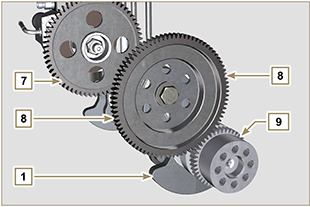 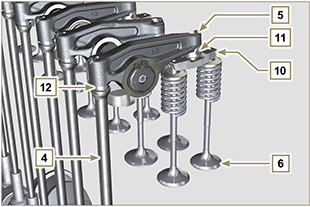 2.16.2 Timing system phasing angles   Important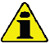 For information purposes, Tab. 2.43 reports the timing system diagram phasing angle values.It should be noted that the said values may be verified by rotating the crankshaft (Pos. 1 of Fig. 2.50) , by means of handling the rocker arm control rod (Pos. 4 of Fig. 2.51) .NOTE: Detecting the value by means of handling the rocker arm/valves may not be correct due to the hydraulic tappets, which may compress and create clearances that alters the actual value.

Tab 2.43
Fig 2.52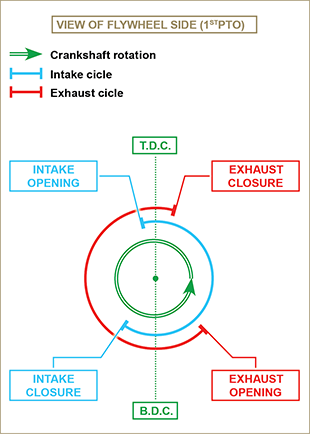 2.16.3 Rocker arm pin

Tab 2.44

Fig 2.53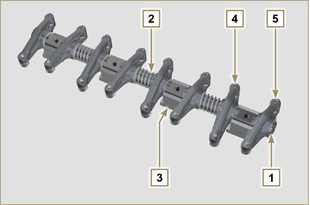 2.16.4 Rocker arms

Tab 2.45

Fig 2.54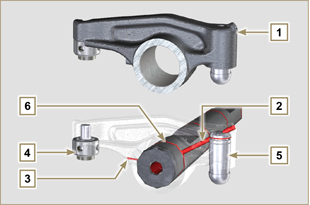 2.16.5 Hydraulic tappets

Tab 2.46
2.16.5.1 Hydraulic tappet operation

The operating principle of the hydraulic tappet is based on the incompressibility of the liquids and on controlled leakage.

The oil under pressure enters the tappet chamber A , providing a constant supply of oil in the low-pressure chamber.
Through the non-return valve, 4 the oil can only access the high-pressure chamber B and exit via the clearance between the piston 3 and the tappet body 5 (controlled leakage).
The chamber B is filled when the rocker arm is on the base radius of the cam and the spring 6 keeps the piston 3 against the valve stem, thus eliminating any system play. Thanks to the spring extension, the tappet "extends", creating a small depression in the chamber B , making the non-return
valve 4 open, and allowing the oil in the chamber A to pass to chamber B , restoring the proper amount of oil required to eliminate any play in the valves.
Fig 2.55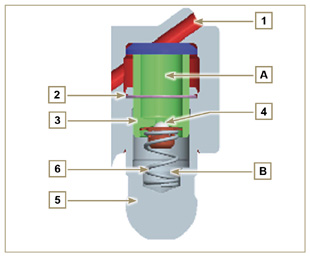 2.16.5.2 Difficult operating conditionsFor proper operation on the hydraulic tappets it is essential that the low pressure chamber of the piston 3 is always full of oil.
In some conditions this may not occur (due to the fact that the oil leaks away when the engine is switched off, which can also partially drain the tappets). This situation will be the cause of clearances that will result in a characteristic noise similar toa ticking sound.

When the engine is cold, the tappet filling time could be very long if the oil used is not suitable for the specific environmental conditions ( Tab. 2.2 )If the engine is very hot: at idle speed, oil pressure may be low, and small air bubbles could form in the circuit. Because of this, this compressing the tappet slightly and producing valve play which is responsible for the ticking sound. On account of this, the tappet compresses slightly giving rise to a valve clearance, thus generating a slight ticking sound, which however disappears rapidly ( MAX 10 seconds) once normal operating conditions have been restored.
Anyway the duration of ticking Anyway the duration of ticking sound must be MAX 30 seconds. If not, the problem is surely due to the poor quality of the oil, wear or impurities that, transported by the oil, can infiltrate between the ball valve and its seat inside the piston, compromising the operation of the tappet itself; In these cases, the only solution is to replace the oil or hydraulic tappets.
The prolonged persistence of the ticking sound or abnormal noise must be investigating in order to prevent any malfunctions; if necessary, replace the hydraulic tappets and engine oil.2.17.1 Injection pump
- Only handle by means of the points marked by Y .
- It is forbidden to handle using the points marked by N .
Fig 2.56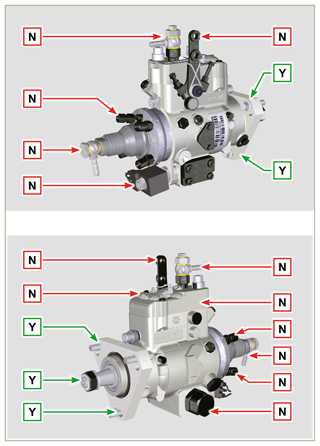 2.17.2 Injector

- Only handle by means of the points marked by Y .
- It is forbidden to handle using the points marked by N .
Fig 2.57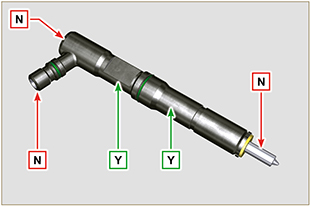 2.17.2 Turbochargerector

- Only handle by means of the points marked by Y .
- It is forbidden to handle using the points marked by N .
Fig 2.58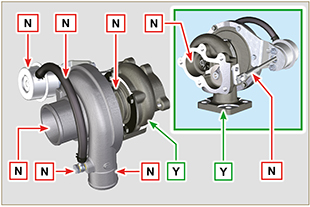 2.18.1 What to do and what not to doWhat to do:Before assembling the turbocharger, make sure that the protection caps are fitted on all openings of the turbo.Ensure pre-lubrication of the turbocharger.Periodically check that the joints are sealed against oil and air.Use lubricating oil according to the specifications described in Par. 2.4 .Check the engine oil level.Before switching it off after it has been used, make the engine run idle, or without a load, for approximately 1 minute.Ensure that controls and maintenance intervals of the engine are observed as specified in Tab. 2.8 and 2.9 .Make sure that the engine and equipment are used correctly so as not to compromise the life of the turbocharger.What not to do:Do not store turbocharges in damp, wet places if they are not in their original packaging.Do not expose the turbocharger to dust and dirt if it is not in its original packaging.Do not lift of hold the turbocharger from the actuator rod if it is not in its original packaging.Do not apply additives to the lubricating oil and fuel, unless instructed to do so by Kohler.Do not increase engine speed, or apply loads, immediately after start-up.Do not intervene on the actuator settings  A (Fig. 2.59) .Do not let the vehicle / engine run at idle speed for more than 20-30 minutes at a time.2.18.2 Practical operating rules
Users can help to maximise the duration of their turbocharger by following the rules described below.Start-up Start the engine at idle speed, or without a load, for approximately one minute. Oil operating pressure is reached within a few seconds and enables the moving parts to warm up and be lubricated.

Immediately increasing the engine speed upon start-up means making the turbocharger run at high speed with suboptimal lubrication, which may compromise the life of the turbocharger.After maintenance or a new installation
Proceed with pre-lubrication by filling new oil into the oil supply duct B until filling it completely. Start the engine at idle speed, or without a load, for a few minutes in order to ensure that the oil and bearings system operate satisfactorily.Low temperature air or engine inactivity
If the engine has been inactive for some time, or the air temperature is very low, start the engine at idle speed or without a load for a few minutes.Engine shutdown
Before switching the engine off after intense activity, one must allow the turbocharger to cool down. One must therefore let the engine run at idle speed or without a load for at least 2 minutes, thus allowing the turbocharger to cool.Engine at idle speed
Avoid using the engine at idle speed or without a load for long periods (more than 20-30 minutes). When operating at idle speed or without a load, the turbocharger is at low pressure in the exhaust chamber C and air supply D ; this may cause oil leaks from seals E
to the extremity of the shaft. Even if this does not cause damage, it can cause blue smoke from the exhaust when the engine speed and load are increased.
Fig 2.59


Fig 2.60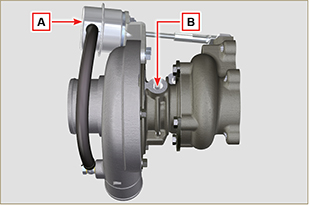 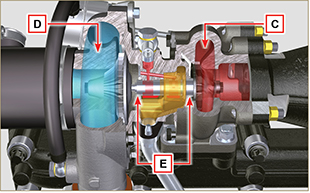 2.18.3 Before installing a new turbocharger     Important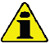 Do not lift the turbocharger with one hand from the  box.Do not lift turbocharger from Comp hsg side.Lift the turbocharger with both hands from box.Make sure to use clean gloves.Handle the turbocharger as indicated in Par. 2.17.4.
Fig 2.61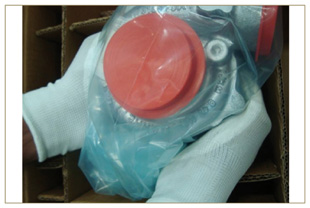 Avoid lifting from the intake side G .Remove cap guard F and check that there is no excessive shaft axial and radial clearances.
Fig 2.62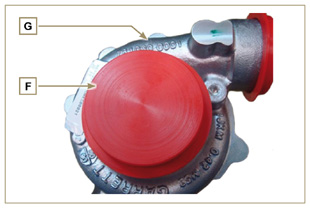 Check for any signs of friction of the turbine on the turbocharger body.Check for any traces of oil leaks on the turbocharger body.After having check everything, reapply cap F on intake opening H of the turbocharger and do not remove it until assembly has been completed.
Fig 2.63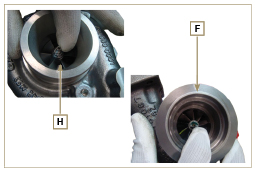 Check the correct assembly of the capscrews and the presence of paint on them.
Fig 2.64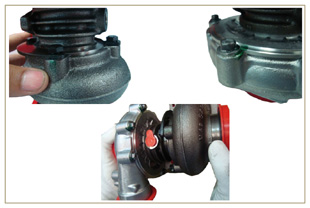 2.18.4 Installation instructionsRemove the cap guards with care only when assembling.
Handle carefully avoiding erratic movements.
Fig 2.65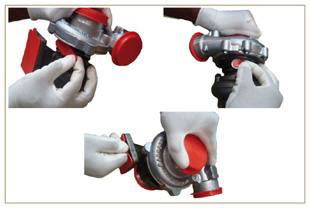 2.18.5 Replacement instructions
Always understand the cause of the breakage of the turbocharger before replacing it.

Correct the cause of the breakage before replacing it with a new turbocharger.

If in doubt, contact KOHLER service department.
     Important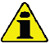 Failure to comply with these instructions can cause damage to the turbocharger and void the warranty.Modifying the calibration of the turbocharger damages the turbocharger/engine.Always use the correct gaskets, and fit carefully to avoid blocking holes when mounting.Refer to the manual of the engine / vehicle, for: the correct type and quantity of oil, the correct tightening of components, instructions and installation.It is forbidden to use liquid gaskets or sealants, particularly for the oil inlet/outlet.Avoid dirt / debris while installing the turbocharger.Before mounting the turbocharger, check that the code of the component is correct for the type of engine, as mounting the wrong turbocharger can damage the turbo / engine and void the warranty.2.18.5 Replacement instructions
Always understand the cause of the breakage of the turbocharger before replacing it.

Correct the cause of the breakage before replacing it with a new turbocharger.

If in doubt, contact KOHLER service department.
     ImportantFailure to comply with these instructions can cause damage to the turbocharger and void the warranty.Modifying the calibration of the turbocharger damages the turbocharger/engine.Always use the correct gaskets, and fit carefully to avoid blocking holes when mounting.Refer to the manual of the engine / vehicle, for: the correct type and quantity of oil, the correct tightening of components, instructions and installation.It is forbidden to use liquid gaskets or sealants, particularly for the oil inlet/outlet.Avoid dirt / debris while installing the turbocharger.Before mounting the turbocharger, check that the code of the component is correct for the type of engine, as mounting the wrong turbocharger can damage the turbo / engine and void the warranty.Read the manual carefully and carry out the operations described below in compliance with the instructions specified.Periodic inspection and maintenance operations must be carried out as indicated in this manual and under the user's responsibility. Important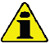 Only use original spare parts and accessories.The use of non-original parts, as well as voiding the warranty, affects the life and performance of the engine, and may be dangerous.Non compliance with the operations described in the following pages may result damage to the engine and vehicle on which it is installed, as well as to people and/or property. The intended use of the engine is in conformity with the machine on which it is mounted.Any use of the machine other than that described cannot be considered as complying with its intended purpose as specified by KOHLER .KOHLER declines all responsibility for any change to the engine not described in this manual made by unauthorized KOHLER personnel.A proper use of the engine, a strict observance of the rules listed below and the rigorous application of all these precautions will avoid the risk of accidents or injuries.Those who carry out the use and maintenance on the engine must wear the safety equipment and the accident-prevention guards (Par 3.4.3) .KOHLER declines all direct and indirect liability for failure to comply with the standards of conduct contained in this manual.KOHLER cannot consider every reasonably unforeseeable misuse that may cause a potential danger.3.4.1 Adhesive safety platesThe following is a list of the adhesive safety plates that may be found on the engine, which indicate potential points of danger to the operator.3.4.1 Adhesive safety platesThe following is a list of the adhesive safety plates that may be found on the engine, which indicate potential points of danger to the operator.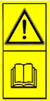 Read the Operation and Maintenance handbook before performing any operation on the engine.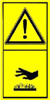 Hot Parts.
Danger of burns.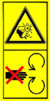 Presence of rotating parts.
Danger of jamming or cutting.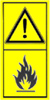 Presence of explosive fuel.
Danger of fire or explosion.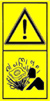 Presence of steam and pressurized coolant.
Danger of burns.3.4.2  Warnings
Hereunder is a list of safety warnings that may be found in the manual, which advise you to pay attention when carrying out particular procedures that may be potentially dangerous to the operator or things.3.4.2  Warnings
Hereunder is a list of safety warnings that may be found in the manual, which advise you to pay attention when carrying out particular procedures that may be potentially dangerous to the operator or things.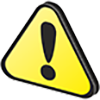 Danger
This indicates situations of grave danger which, if ignored, may seriously threaten the health and safety of individuals.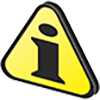 Important
This indicates particularly important technical information that should not be ignored.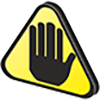 Warning
This indicates that failure to comply with it can cause minor damage or injury.3.4.3  Safety guards Hereunder is a list of safety guards that must be worn prior to carrying out any type of operation and to avoid potential

harm to the operator.3.4.3  Safety guards Hereunder is a list of safety guards that must be worn prior to carrying out any type of operation and to avoid potential

harm to the operator.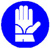 Use suitable protective gloves before carrying out any type of operation.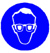 Use protective goggles before carrying out any type of operation.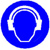 Use earmuffs before carrying out any type of operation.   Important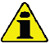 Before proceeding with operation, read  Par. 3.3.2 .N OTE: Component not necessarily supplied by KOHLER . The representation of the radiator is purely indicative.   Warning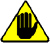 Presence of steam pressurized coolant danger of burns.
Undo the cap A carefully (circuit under pressure).
Fig 5.1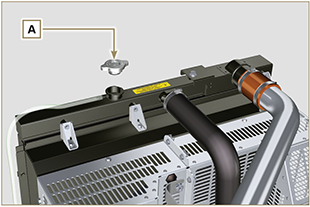 Loosen clamp F and remove hose H to drain all liquid from the system contained in the engine crankcase ducts into an appropriate container and refer to  Par. 3.6 .
Fig 5.2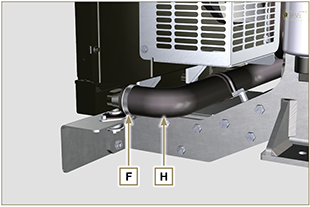 NOTE : Click by side to play the procedure.https://www.youtube.com/embed/wRTc0YtKg3I?rel=0   Important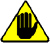 Before proceeding with operation, read Par. 3.3.2 .This operation should be carried out with vacuum pump. The oil must be drained whilst the engine is hot, which requires particular care to prevent burns. Do not allow oil to come into contact with the skin because of the health hazards involved. It is recommended to use an oil intake pump via the oil dipstick hole B.Electric/pneumatic screwdrivers are forbidden.
Undo the cartridge holder cover C by performing three complete turns and wait 1 minute.NOTE : this operation will allow to oil contained in the support G to flow into the oil sump in the correct way.

Unscrew cartridge holder cover C and check that the oil in the lub. oil filter bracket G has flowed towards the oil sump (refer to NOTE in Par. 2.10.3 ).Undo the oil filler cap A (Fig. 5.5) .Remove the oil dipstick B .Remove the oil drain plug D and the gasket E (the oil drain plug is on both sides of the oil sump).Drain oil in to an appropriate container.
(For used oil disposal refer to the Par. 3.6 ).Replace gasket E .Tighten the drain oil plug D (tightening torque at 50 Nm ).Perform the operations described in Par. 6.4.2 and the operation 5 Par. 6.4.3 .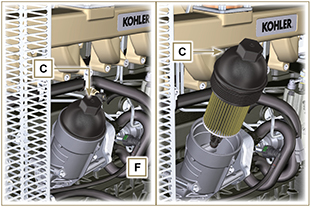 Fig 5.3
Fig 5.4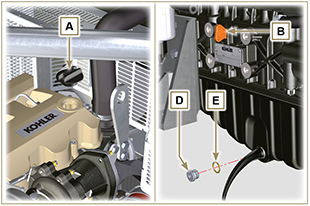   NOTE : Click by side to play the procedure.https://www.youtube.com/embed/gQdAefV1CYs?rel=0   Important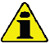 Before proceeding with operation, carefully read Par. 3.3.2 .Replace the high pressure pipes after two disassemblies.Seal all injection component unions as illustrated in Par. 2.9.7 during disassembly.Always replace the gaskets after each disassembly.Handle the components as described in Par. 2.18 .Refer to Par. 1.3 for operating references when assembling and disassembling.When repaired, RSN-A injectors must be certified by a Stanadyne centre to check their correct operation - check the type of engine mounted injectors on the spare parts list ( RSN-A is specified in the description).
Fig 6.1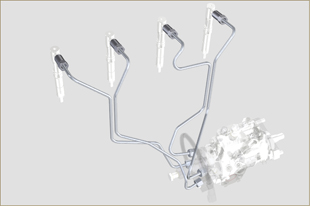 6.1.1 Injection fuel pipes disassembly (injection pump/injectors)
Undo the screw s A .Undo the screws B .Remove quick fitting C .Undo the screws D and remove the manifold E .
Fig 6.2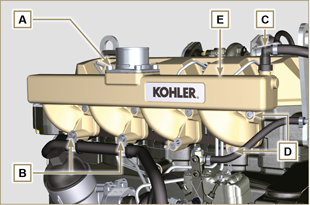 Undo the screw H1 and remove the clamp H2 and remove rubber.Undo the nuts F .Undo the nuts G .Remove the tube H .
Fig 6.3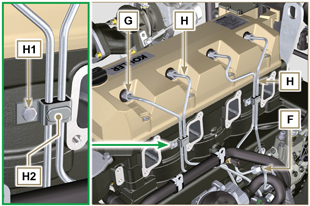 6.1.2 Rocker arms cover disassemblyUndo the screw L .Undo the screw M.Undo the screws N and remove the rocker arm cap P .
Fig 6.4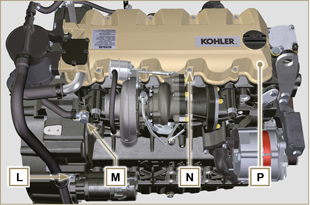 6.1.3 Fuel return pipes disassembly
Undo the screws Q and remove hose R .
Fig 6.5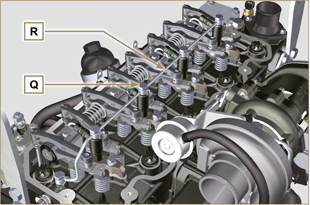 6.1.4 Injectors disassemblyUndo the screw J and remove washer K and then bracket X .Remove the injector Z .NOTE: Should you be unable to remove the electronic injector (acting only on point BC), use an open-ended spanner (Ø 11 mm), by applying small rotations to unblock the component. Seal all injection component unions as illustrated in Par. 2.9.7 .
Ensure that gasket S has remained in the correct position ( Fig. 6.7 ). Otherwise, recover the gasket from inside the electronic injector V manifold.
Fig 6.6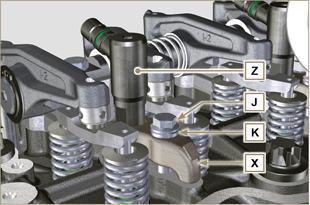 
Fig 6.7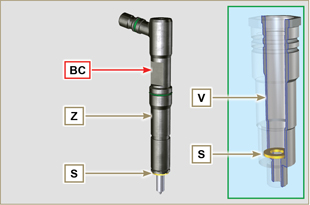 NOTE: Click on the right to play the procedure.https://www.youtube.com/embed/mt-Dsw4A81A?rel=06.1.5 Injection pump disassembly     Importante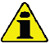 Before proceeding with the disassembly, identify the pump code from its identifying name plate ( Pos. 12 - Tab. 2.12 ) and remove the cylinder injector 1 ( Par. 1.4 - 6.1.1 - 6.1.2 - 6.1.3 - 6.1.4 ).Alternatively, you can identify the pump from the online spare parts catalogue ( https://partners.lombardini.it/App/SparepartCatalogue/Default/Catalogue.aspx )Insert the tool ST_30 into the injector N°1 and fix it with the fixing brace X , capscrew J and washer K .NOTE : Do not tighten the capscrew J .
Fig 6.8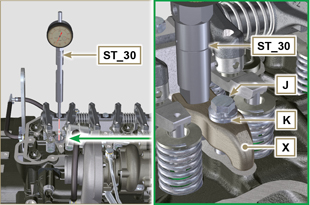 Disassemble the starter motor.Mount the tool ST_34 in the seat of the starter motor Y and fit it with the two starter motor fixing screws.Rotate the crankshaft clockwise (Rif. A Par. 1.4 ) through the ST_34 tool bringing reference X upwards. NOTE : When positioning reference X , make sure cylinder N° 1 is in compression phase (the valves on piston N° 1 must all be closed).
Fig 6.9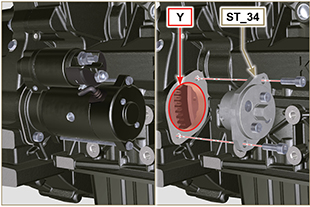 With reference X pointed upwards, find the TDC through tool ST_30 , then bring the dial gauge indicator to 0.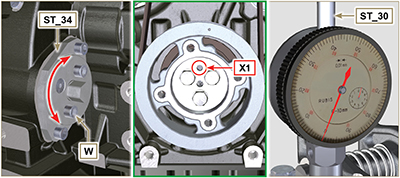 
  Fig 6.10By means of the identified pump code, refer to Tab. 6. 1 to know the advance degrees and the corresponding value to lower the piston.Having identified the value to lower the piston, rotate the crankshaft anti-clockwise by going beyond the value described in Tab. 6.1 , once again, rotate the crankshaft clockwise, stopping at the correct advance value by using tool ST_30 ( Rif. A Par. 1.4 ).NOTE: The value indicated in Tab. 6.1 must be reached by rotating the shaft with the piston in compression phase. Use the ST_34 tool to totate the crankshaft.Tab. 6.1Lock the ST_34 tool through J screws and ensure that the crankshaft does not rotate, which would alter the correct advance value. If this happens, repeat the instructions described in points 4 , 5 , 6 , 7 and 8 .Undo the screws A1 , remove the plate B1 .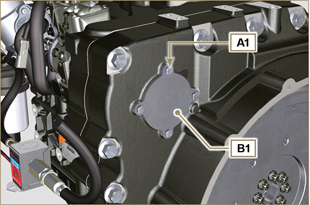 Fig 6.11Undo and remove the nut C1 fixing the injection pump control gear D1 .     Important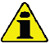 After removing the nut C1 , ensure that the correct advance value has remained unchanged on ST_30 .Be careful that the nut C1 does not fall into the timing cover.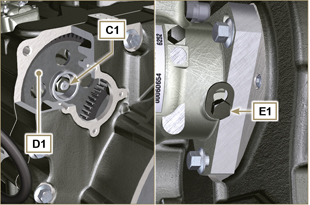 Fig 6.12Undo the capscrew E1 and shift the slotted plate F1 in the direction of arrow G1 .Tighten screw E1 to block the pump (tightening torque to 12 Nm ).Screw the tool ST_13 on the gear D1 .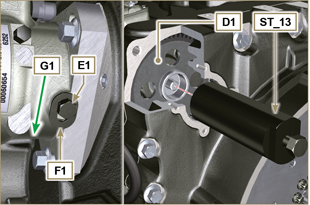 Fig 6.13Perform the operations of point 1 of Par. 5.2 .Remove quick fitting N1 .Undo the screws K1 and K2 and remove the Oil Cooler group L1 from the crankcase M1 .Loosen the screws J2 .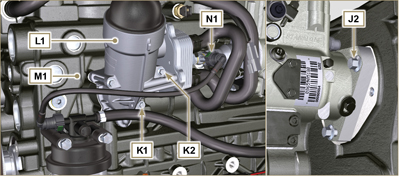 Fig 6.14Undo the screw P1 .Tighten the screw of tool ST_13 to disconnect the injection pump J1 from the high pressure pump control gear D1 .Svitare le viti J2 ed estrarre la pompa iniezione J1 .DO NOT remove the tool ST_13 .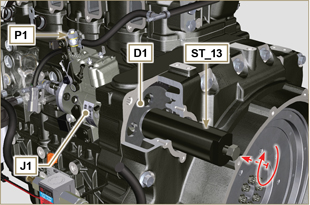 Fig 6.15NOTE: Click on the right to play the procedure.https://www.youtube.com/embed/lll9hIO0pXM?rel=06.1.6 Injection pump assembly     Important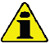 Before assembling the new pump J1 , make sure that plate F1 can move freely and that fastening capscrews E1 are not loose (the pump sold as a spare part is, upplied with the cylinder injection timing blocked   N° 1 ).Ensure that the coupling surfaces on shaft Q1 and gear D1 are free from impurities and lubrication residues.Remove the guard cap only when the pipes are reconnected.Do not remove the tool ST_30 .Mount the injection pump J1 , inserting the shaft Q1 in the gear  D1 .     Important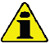 Always change screws J2 with new ones or apply Loctite 2701 to the threads.Clamp the screws J2 on the crankcase M1 (tightening torque at 25 Nm ).Remove the tool ST_13 .Ensure that the correct advance value has remained unchanged, tighten nut C1 on shaft Q1 (as shown in Fig. 6.17, you are allowed to use a screwdriver to guide nut C1 onto shaft Q1 in order to prevent it from accidentally falling inside carter S1 - tightening torque at see service letter 710018 ).
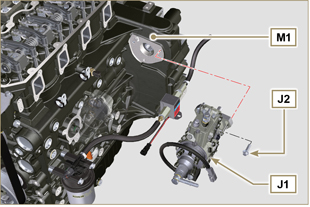 Fig 6.16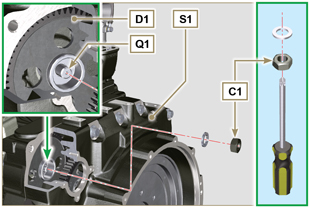 Fig 6.17Undo the capscrew E1 and shift the slotted plate F1 in the direction of arrow G2 .Tighten screw E1 (tightening torque to 5.5 Nm ). The injection pump is unlocked.Remove the tool ST_30 and ST_34 .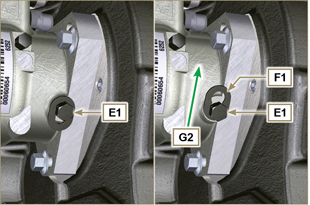 Fig 6.18Assemble Oil Cooler L1 onto crankcase M1 by means of capscrews K1 and K2 .  NOTE: Always replace the gasket R1 , R2 at each assembly.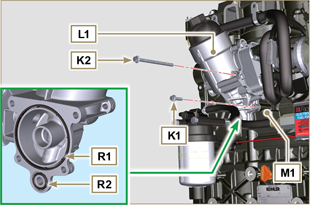 Fig 6.19Secure tube U1 by means of capscrew P1 , inserting gasket T1 .Fit quick coupling N1 onto pump J1 .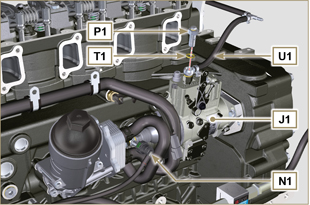 Fig 6.20Secure plate B1 by means of capscrews A1 , inserting gasket V1 onto carter S1 (tightening torque at 10 Nm ).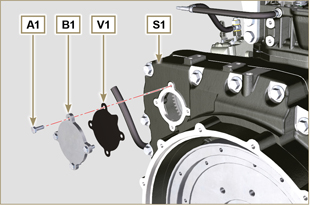 Fig 6.21NOTE: Click on the right to play the procedure.https://www.youtube.com/embed/xAUa9IQBmpU?rel=06.1.7 Injector assembly     Important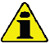 To prevent damaging the injection system, the protection caps ( Par. 2.9.7 )  must be removed during assembly.Lubricate the gaskets U, T, S , and fit them on the injector  Z .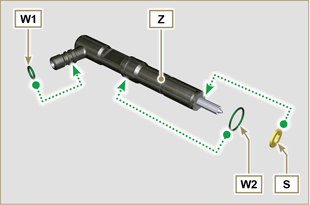 Fig 6.22Fit the injector Z in the sleeve V .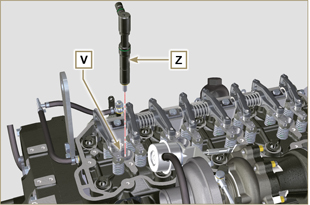 Fig 6.23Assemble the parts P, Q, R . and fit the parts so assembled on the injector Z .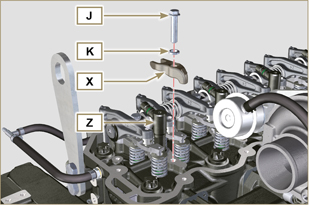 Fig 6.24Insert tool ST_52 on the injectors junctions Z (detail X2 ).Tighten the screw J (tightening torque to 20 Nm - Fig. 6.24 ).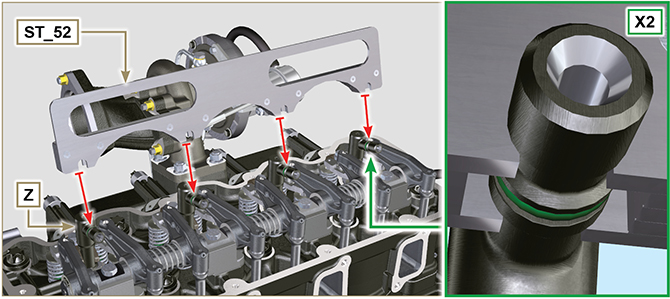 Fig 6.256.1.8 Assembly of the injector return pipesPosition the tube N on the injectors Z and tighten screws M (tightening torque to 14 Nm ).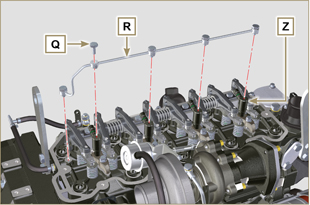 Fig 6.266.1.9 Assembly Rocker arm cover     Important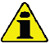 The gasket Z1 between the rocker arm cover and the cylinder head must always be replaced every time it is disassembled.Position tool ST_17 onto the head in correspondence with the two fastening holes 9 and 10 .Position gasket Z1 and cap P on cylinder head A2 matching the holes of fastening capscrews N with the aid of the gudgeon guides ST_17 .Attach the rocker arm cover P on the head A2 with the screw N adhering to the tightening sequence shown in Fig. 6.28 (tightening torque to 10 Nm ).Secure the hose M2 with the screw  L  (tightening torque to 10 Nm ).Clamp the fitting M3 with the screw M  (tightening torque to 25 Nm ) inserting the gasket B2 .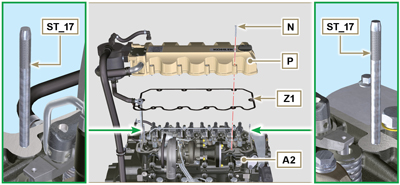 Fig 6.27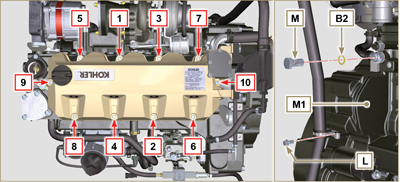 Fig 6.286.1.10 Installation of the fuel injector pipes (pump injector/injectors)Position pipes D on the injectors and on the injector pump.     Important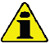 Tighten the nuts F and G manually, without clamping them.Tighten the nuts F and G (tightening torque at 25 Nm ).Secure tubes H by means of clamps H2 , assembling:H3 rubber element;clamp H2 on element H3 ;secure clamp H2 by means of capscrew H4 and nut H5 (tightening torque at 10 Nm ).
Secure manifold E onto cylinder head A2 by means of capscrews D , inserting gasket C2 .Secure suction line E2 onto manifold E by means of capscrews A , inserting gasket D2 .Fit quick coupling C onto manifold E .Fasten the pipe H6 on the manifold E with the screws B.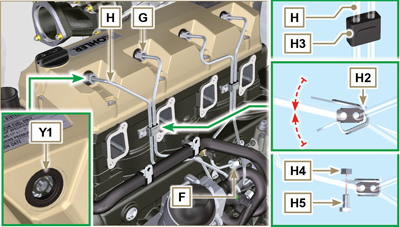 Fig 6.29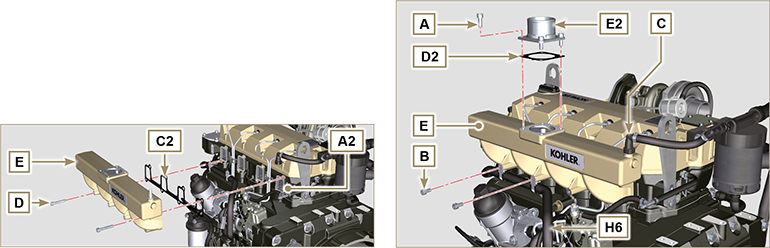 Fig. 6.30/6.31Fig. 6.30/6.316.2.1 Disassembly

NOTE: Perform the operations described in Par. 5.1 .   Important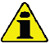 Before proceeding with operation, read Par. 3.3.2 .The coolant pump is not repairable.Loosen the screws A and B .Loosen capscrew C and disconnect voltage from belt D and remove belt D .Undo the screws E and remove the pulley F .
Fig 6.32


Fig 6.33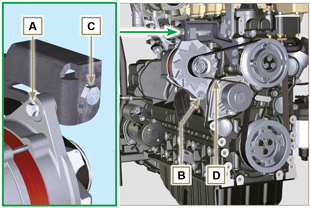 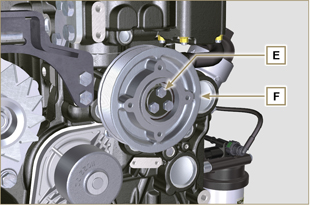 Undo the screws G and remove the pump H with the relevant gasket.
Fig 6.34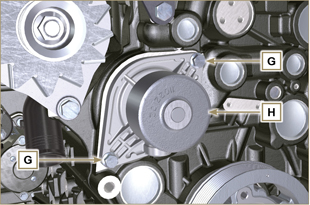 NOTE: Click by side to play the procedure.https://www.youtube.com/embed/FdI56hBo_R0?rel=06.2.2 Assembly   Important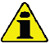 Always replace the gaskets J , after each disassembly.Always replace the belt D after each assembly.To handling components refer to Par. 2.17Always replace the gaskets (where are provided) after each disassemblyFit the coolant pump G with the screws H interposing the new gasket J (tightening torque at 25 Nm ).
Fig 6.35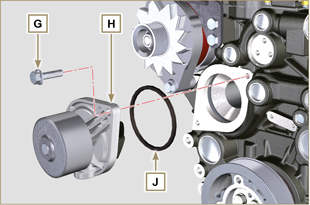 By means of capscrews E , secure pulley F to crankcase K ( tightening torque at 25 Nm).
Fig 6.36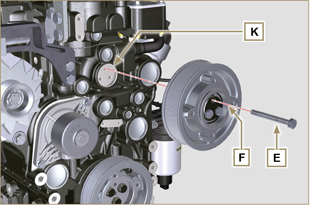 Insert the belt D on the pulleys M .Tighten screw C and bring block L at 10 mm from bracket N (value C1 ).Fit the screw A (tightening torque at 25 Nm ).Fit the screw B (Fig. 6.32 - tightening torque at see service letter 710007 ).Start the engine and run it for some minutes, then turn off it, and let it cool down at ambient temperature. Check by the appropriate tool that at point P the tension value is between 135 and 178 Hz.NOTE: If the poly-v belt tension results out of the above mentioned values, proceed with the replacement.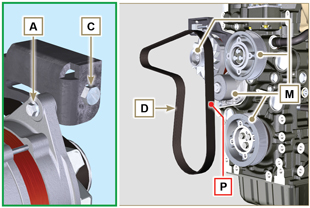 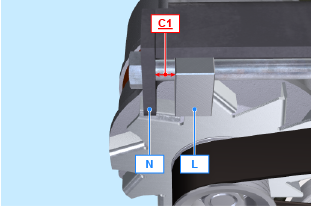 
Fig 6.37NOTE: Click by side to play the procedure.https://www.youtube.com/embed/edCJrMN0G5M?rel=06.7.1 Disassembly   Important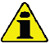 Before proceeding with operation, read Par. 3.3.2 .Remove quick fitting A .
Release the clamps B and C .
Remove hose D from breather body E .

Fig 6.38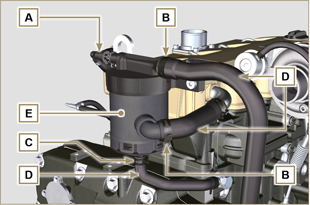 Remove capscrews F and remove breather body E .

Fig 6.39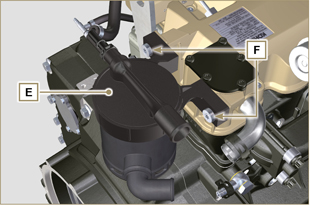 6.7.2 AssemblySecure breather body E by means of capscrews F  (tightening torque at 22 Nm ).
 Fit hose D onto breather body E (Fig. 6.38) .
Secure the clamps B and C (Fig. 6.38).
Fig 6.40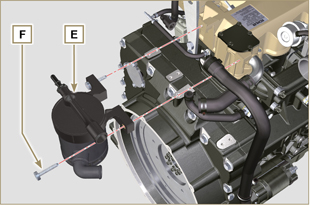 6.4.1 Oil Cooler unit disassembly     Important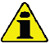 Before proceeding with operation, read Par. 3.3.2 .Perform the operations described in Par 5.1 and Par 5.2 .Oil Cooler unit E is not repairable.Release the clamps A .Remove the manifolds B out of the Oil Cooler unit E .
Fig 6.41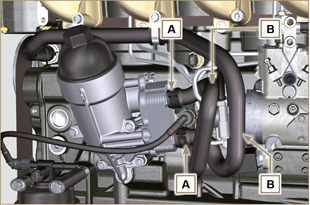      Warning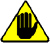 Electric/pneumatic screwdrivers are forbidden.Use a suitable container to recover any residue oil.Unscrew cartridge holder cover H by performing three complete turns and wait 1 minute.NOTE : this operation allows to oil contained in the support E to flow into the oil sump in the correct way.Unscrew cartridge holder cover H and check that the oil in the lub. oil filter support E has flowed towards the oil sump.Remove quick fitting N1 .
Fig 6.42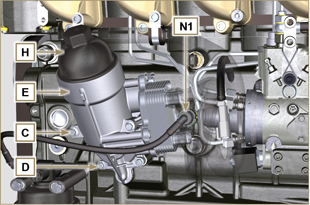 Undo the screws C and D and remove the Oil Cooler unit E .Remove the gaskets F and G from the Oil Cooler unit E .
Fig 6.43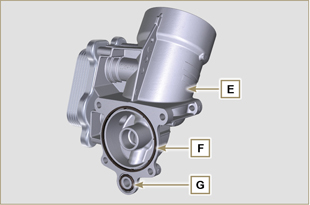 6.4.2 Oil filter cartridge replacementRemove gaskets L, M and N from element holder cover H .Remove cartridge P from element holder cover H .
Fig 6.44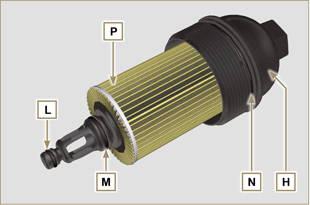 Lubricate and insert gaskets L, M and N in the L1, M1 and N1 seats of element holder cover H .Insert element P into element holder cover  H .

Fig 6.45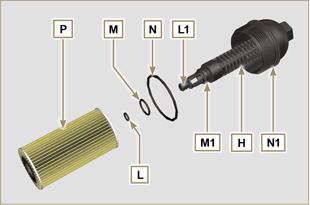 6.4.3 Oil Cooler unit assembly     Important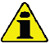 In the event of assembly of union U on crankcase S , manual tightening torque with Loctite 2701 on the thread).
Check that the surface Q on the support E and on the crankcase S are free from impurities.Lubricate and insert the gasket T on the fitting U .Lubricate and insert the gaskets on the support E :
F in seat F1 ;
G in seat G1 .Fit the support R with the screws C and D (tightening torque at 10 Nm ).Insert and tighten the cartridge support H on the filter support E (tightening torque at 25 Nm ).Fit the hoses B on the support E and secure the hoses B with the clamps A .Fit quick coupling N1 onto pump J1 .
Fig 6.46


Fig 6.47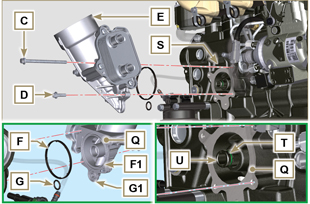 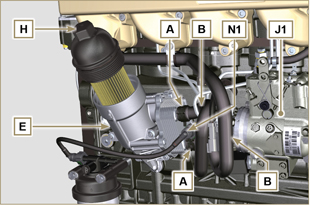 6.5.1 Disassembly   Important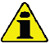 Before proceeding with operation, read Par. 3.3.2 .     Warning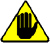 The fuel filter is not always mounted in the engine.When disassembling, use a suitable container to recover the fuel contained in the cartridge F .Remove quick fitting N1 .Release the clamps A and pull the pipes B out of the support H .Unscrew the cartridge F from the support H .Undo the screws C and remove the support H .
Fig 6.48


Fig 6.49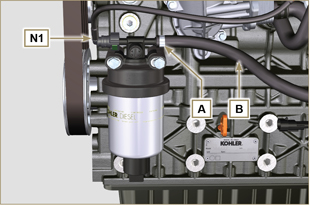 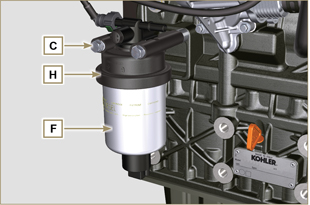      Warning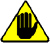 Check that the fuel supply pump filter is present, and replace if necessary.Release the clamp D .Demount the hose E .Unscrew the filter G from the pump Q .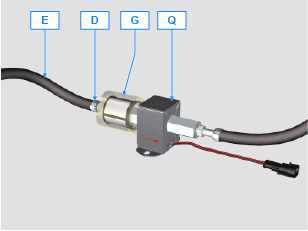 Screw the new filter G onto the pump Q (tightening torque 20 Nm ).Connect the hose E to the filter G and fasten with the clamp D .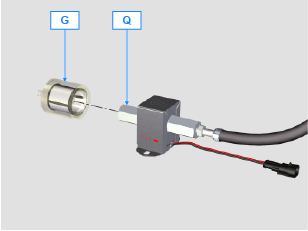 6.5.2 Assembly


Secure fuel filter bracket H with capscrews C onto crankcase M , inserting spacer L between M and H and washer P between H and C (tightening torque at 25 Nm ).Fit the pipes B on the support H .Secure the pipes B with the clamps A .
Fig 6.50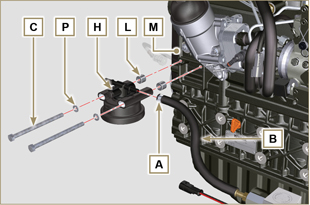 Lubricate the gasket N with fuel.Tighten the cartridge F on the support H (tightening torque at 17 Nm ).Fit quick coupling N1 onto support H .
Fig 6.51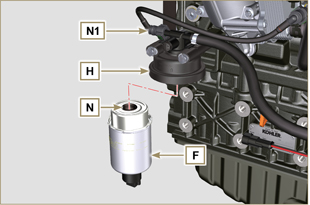 Unscrew the fittings A and remove the pipe B with the relative gaskets C .
Fig 7.1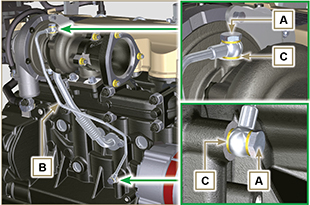  Undo the screws D and remove pipe E and the relevant gaskets.
Fig 7.2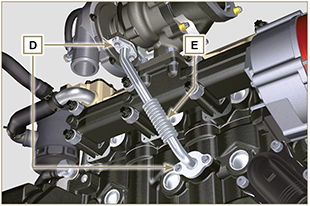 Undo the nuts F and remove the turbocharger G .
Fig 7.3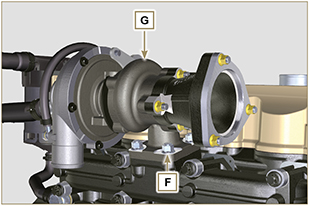 7.3.1 Oil Cooler manifoldRelease the clamps A .Undo the screw B  and remove hoses C .
Fig 7.4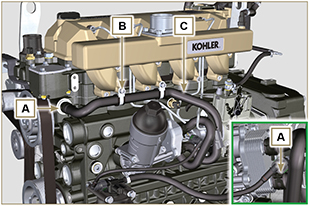 Release the clamp D  and remove hoses E .
Fig 7.5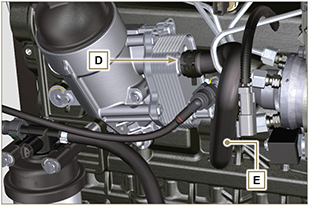 7.3.2 Coolant pump     Important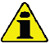 The pump B is not repairable.Perform the operations described in Par. 6.2.1 .Undo capscrews F and remove flange G with the relative gasket.
Fig 7.6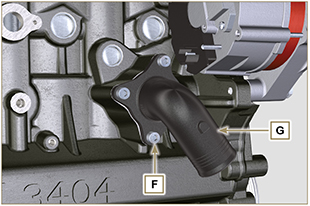 7.3.3 Thermostatic valve


Undo the screws A and remove the thermostatic valve cover B .Remove the thermostatic valve C and its gasket.
     Important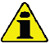 Always replace the gasket D every time it is disassembled.Check that the air bleeding hole is not clogged or blocked ( Par. 2.11.3 ).  
Fig 7.7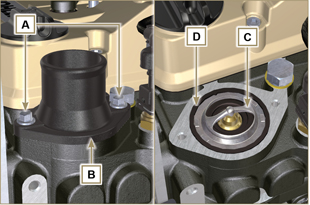 7.4.1 Starter motor   Important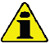 The motor is not repairable.Perform the operations from point 2 to 3 of Par. 6.1.5 .7.4.2 Alternator
Undo the screws A1 and B1 and remove the alternator C1 .
Fig 7.8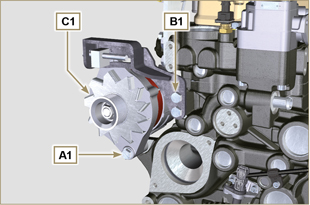 7.4.2 Sensors and switches   Important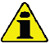 After disassembly, protect the sensors suitably against knocks, dampness and any high temperature sources.The sensors and switches cannot be repaired, therefore they must be replaced in the event of anomalies.
7.4.2.1 Oil pressure switch (  )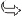 


Unscrew and remove the oil pressure switch AD .
Fig 7.9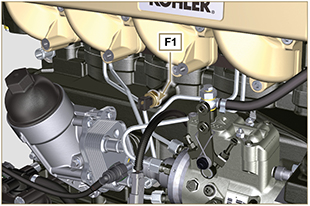 7.4.2.2 Coolant temperature sensor (  )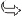 


Unscrew and remove the coolant temperature sensor AE .
Fig 7.10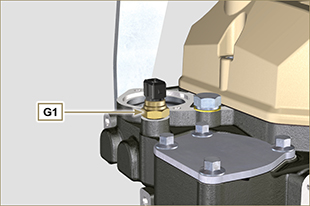 Remove nuts A , capscrews B and spacers C , manifold D and gaskets E . 
Close the openings and manifolds to prevent foreign bodies from entering.
Fig 7.11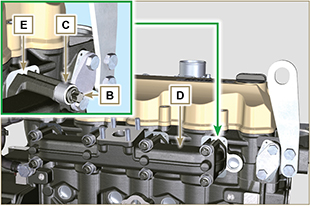    Important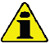 Seal all injection component unions as illustrated in Par. 2.9.8 during disassembly.7.6.1 Injection fuel pipes
Perform the operations of  Par. 6.1.1 .   ImportantSeal all injection component unions as illustrated in Par. 2.9.8 during disassembly.7.6.1 Injection fuel pipes
Perform the operations of  Par. 6.1.1 .7.6.2 Rocker arms coverPerform the operations of  Par. 6.1.1 .7.6.2 Rocker arms coverPerform the operations of  Par. 6.1.1 .7.6.3 Fuel return pipesPerform the operations of  Par. 6.1.3 .Perform the operations of point 18 of  Par. 6.1.5 .Loosen union A from cylinder head B and remove return line C .
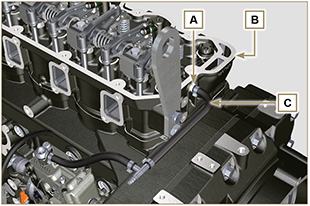 Fig. 7.127.6.4 InjectorsPerform the operations of  Par. 6.1.4 .7.6.4 InjectorsPerform the operations of  Par. 6.1.4 .7.6.5 Injection pumpPerform the operations of  Par. 6.1.5 .7.6.5 Injection pumpPerform the operations of  Par. 6.1.5 .7.6.6 Fuel filterPerform the operations of Par. 6.5.1 .7.6.6 Fuel filterPerform the operations of Par. 6.5.1 .Undo the screws A and remove the pulley B .   
Fig 7.13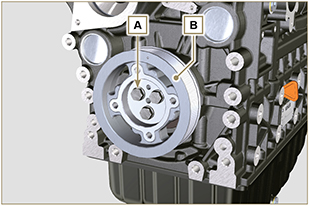 7.8.1 Flywheel Danger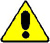 The flywheel A is very heavy. Pay the utmost attention while removing it in order to prevent it dropping or falling, as this may have serious consequences for the operative.Undo the screws B and remove the flywheel A by means of tool ST_43 .Secure tool ST_41 onto gear C by means of capscrews B .
Fig 7.14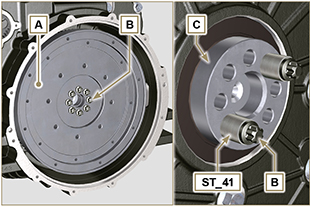 7.8.2 Flange housing   Danger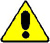 The flange housing D is very heavy. Pay the utmost attention while removing it in order to prevent it dropping or falling, as this may have serious consequences for the operativeUndo capscrews E by following the order indicated in the figure.Remove the engine housing D by means of tool ST_44 .
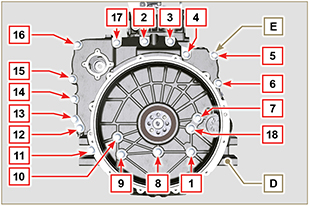 Fig 7.157.9.1 Oil pump   Important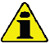 The oil pump is not repairable.
Undo the screws A and remove the pump unit B .
Fig 7.16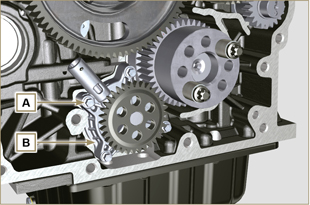 7.9.2 Oil pressure valve  (  )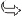 Remove cotter pin C .Remove disk D , spring E , piston valve F using a magnet.

Fig 7.17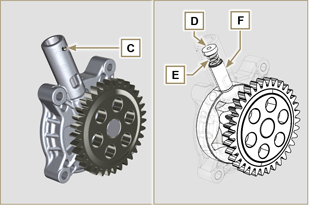 7.10.1 Rocker arm pin


Undo the screws D .Remove the rocker arm pin unit E .
Fig 7.18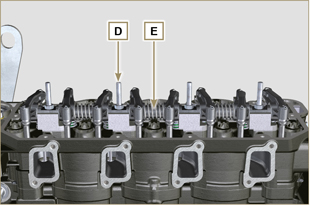 7.10.1.1 Rocker arm (  )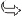 


Remove the retainer ring F .Remove the shoulder rings G .Remove the rocker arms H .
Fig 7.19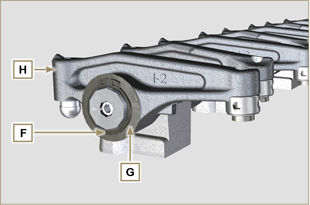 7.10.3 Valve rods and bridges


Remove the valve control U-bolts M .Remove the rocker arm control rods N .
Fig 7.20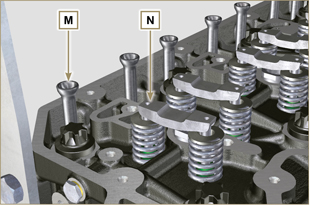 7.10.4 Cylinder head   Important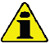 The capscrews P must be replaced every time they are disassembled.Do NOT remove the capscrews completely, first loosen them by turning them a whole cycle following the order shown in the figure.
Loosen fastening screws P , turning them by one turn following the order shown in the figure.Undo capscrews P by following the order indicated in the figure.
   Important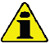 To lift cylinder head Q , only use both eyebolts AE provided by KOHLER (refer to Fig. 7.28 ).When removing the cylinder head Q and subsequent disassembly, control, and assembly operations, it is necessary to protect the contact surface W of cylinder head Q and crankcase J against impacts.Remove the cylinder head Q .Remove the head gasket R .
Fig 7.21


Fig 7.22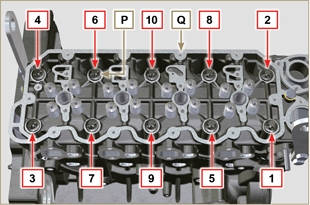 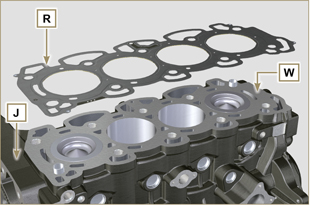 7.10.4.1 Valves (  )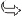 


Mount the tool ST_07 on the head Q fixing it on one of the holes for fixing the rocker arm cover.
NOTE: Change the fixing hole according to the position of the valves to be removed.
Position the tool ST_07 on the valve as shown in the figure.
Fig 7.23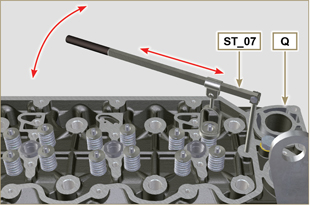 Push the lever of the tool ST_07 downwards, in order to lower the valve plates S in the direction of the arrow T , remove cotters U using a magnet.NOTE: Repeat all the operations for all the valves concerned.
Fig 7.24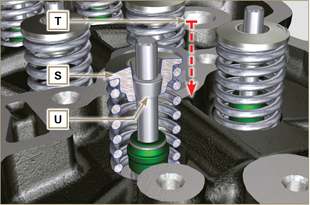      Important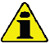 Before removing the valves, make some marks to record their original position, in order to avoid confusing them when reassembling (if they are not replaced).Remove the valves V .
Fig 7.25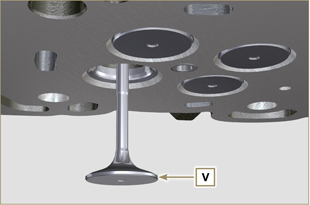 7.10.4.2 injector sleeves (  )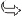 


Unscrew and remove the sleeves Z from the head Q .Remove the gaskets J, K .
Fig 7.26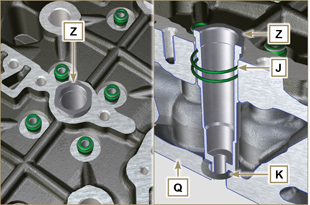 7.10.4.3 Valve stem gasket (  )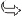 


Remove the gaskets W .
Fig 7.27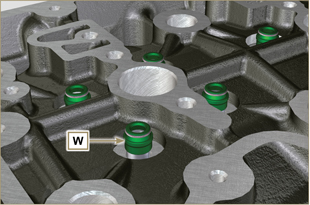 7.10.4.4 Lifting eyebolts (  )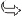 


Undo the screws X and remove the eyebolts Y .Thoroughly wash the cylinder head Q .
Fig 7.28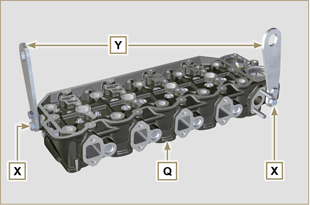 7.11.1 Oil sump


Undo the screws A .Remove the oil sump B by inserting a plate between surface C of crankcase D and oil sump B .Remove the oil dipstick E .
Fig 7.29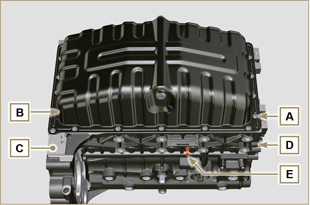 7.11.2 Oil suction pipe


Undo the screws F and remove the oil pipe G .
Fig 7.30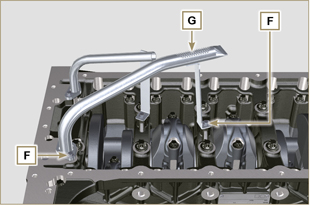 7.11.3 Oil drain pipe (  )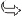 


Undo the screws H and remove the pipe L .
Fig 7.31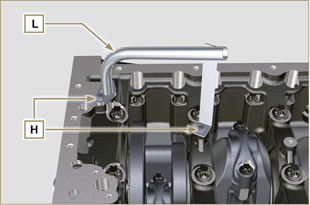 7.12.1 Piston unit/connecting rod     Important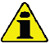 Mark some numerical references (cylinder n°) on the connecting rods, connecting rod caps N , pistons and gudgeon pins to prevent unintentionally confusing the components not replaced during assembly. Failure to do this may result in engine malfunctions.References on connecting rod M and cap N must only be carried out on a side in correspondence with K1 and K2 , as illustrated in Fig. 7.35 .Screw the bolt M temporarily.
Fig 7.32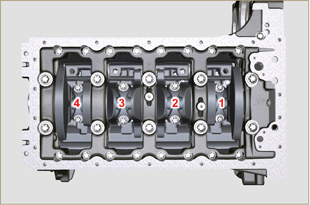 NOTE : coupling cap N on the connecting rod can be carried out with centring taper pins (Fig. 7.33) or broken ( Fig. 7.34 - without centring taper pins).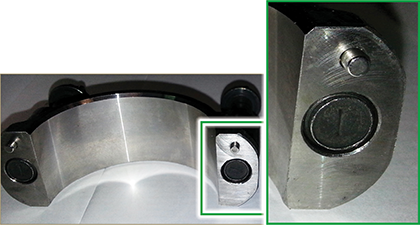 Fig. 7.33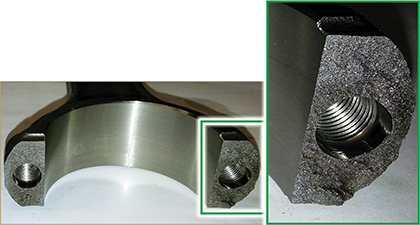 Fig. 7.34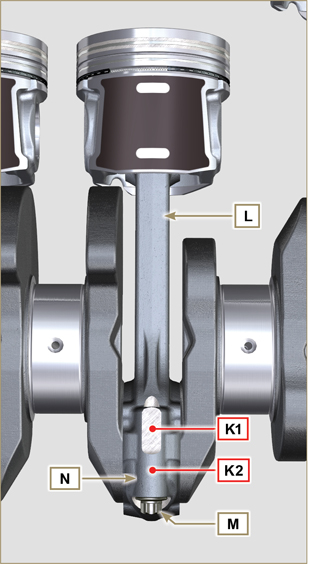 Fig 7.35Pull out the connecting rod - piston assembly from position 2 and 3 by manually applying pressure on the connecting rod big end M in the direction of arrow AK .Couple the connecting rod big end caps L with the relevant piston and connecting rod unit M .Rotate the crankshaft by 180°.Repeat points 2 to 5 to disassemble the connecting rod-piston assembly to position 1 and 4 .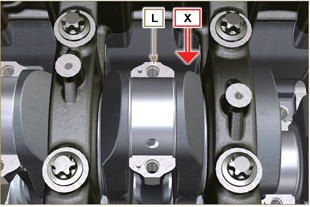 Fig 7.36     Warning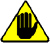 The connecting rod half-bearings Z are made of special material. Therefore, they must be replaced every time they are removed to prevent seizures.
Fig 7.37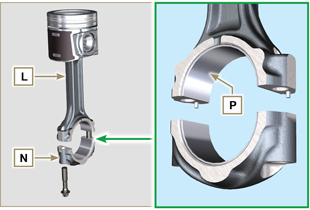 7.12.2 Timing system gear disassemblyUnscrew screws A and remove the gear B .Remove the gear C .Unscrew screws D and remove the gear E .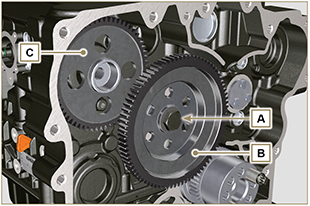 Fig 7.38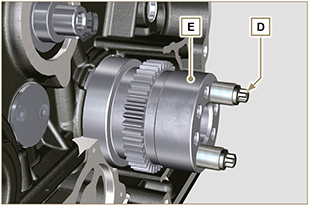 Fig 7.397.12.3 Lower semi-crankcase     Important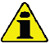 The capscrews Q must be replaced every time they are disassembled.Do NOT remove the capscrews completely, first loosen them by turning them a whole cycle following the order shown in the figure.Loosen fastening screws Q , turning them by one turn following the order shown in the figure.Undo capscrews Q by following the order indicated in the figure.
Fig 7.40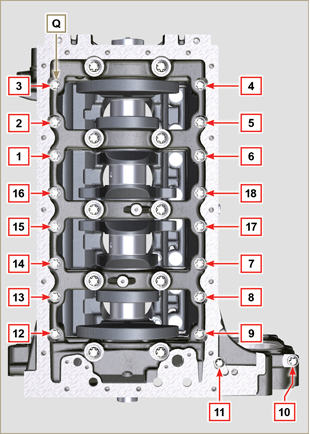      Important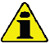 The capscrews R must be replaced every time they are disassembled.Do NOT remove the capscrews completely, first loosen them by turning them a whole cycle following the order shown in the figure.Loosen fastening screws R , turning them by one turn following the order shown in the figure.Undo capscrews R by following the order indicated in the figure.Remove the lower semi-crankcase D1 and store it in a suitable container for washing.
Fig 7.41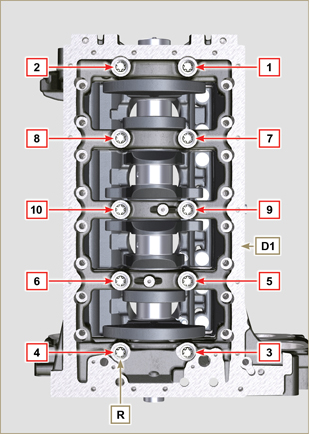 7.12.4 Crankshaft


Remove:
Crankshaft S .The shoulder semi-rings T .gasket U from crankshaft S .

Fig 7.42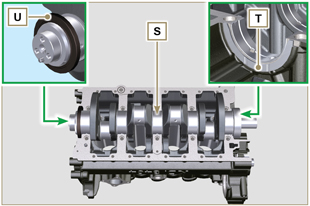 7.12.5 Piston (  )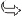 


Remove the retainer ring V .Remove the pin Z to separate the piston J from the connecting rod L .
   Important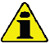 If they are not replaced, keep the components together (connecting rod - piston - gudgeon pin) by using references in order to prevent them from getting mixed up during assembly.
Fig 7.43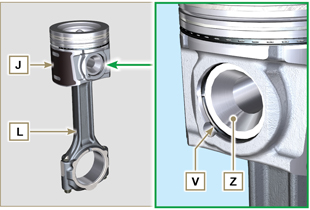 7.12.5.1 Rings (  )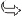 


Remove the rings K .
Fig 7.44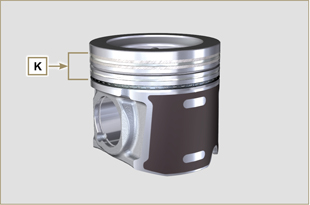 7.12.6 Oil spray nozzles (  )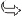 


Undo the screws W and remove the spray nozzles X from the upper semi-crankcase D2 .
Fig 7.45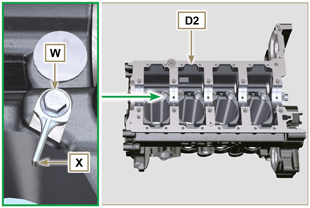 7.12.7 Camshaft Remove the lock ring C . Extract the camshaft F from the upper semi-crankcase D2 .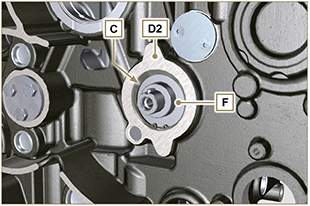 Fig 7.467.12.8 Camshaft tappets


With a magnet, remove the tappets Y from the upper semi-crankcase D2 .
Fig 7.72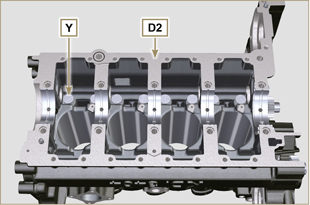 7.12.9 Crankshaft bushingsRemove the crankshaft bushings A1 from the upper crankcase D2 .   Important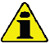 The crankshaft half-bearings A1, B1 are made of special material. Therefore, they must be replaced every time they are removed to prevent seizures.
Fig 7.73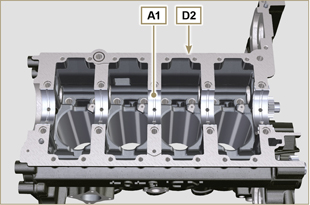 Remove the crankshaft bushings B1 from the lower semicrankcase D2 .
Fig 7.74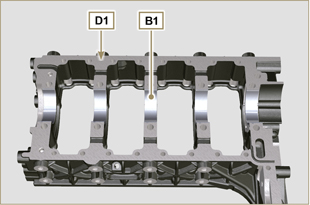 8.2.1 Oil line check   Important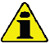 Replace and assemble the conical cap A3 in hole B , B1 (tightening torque at 30 Nm ), after having performed cleaning operations.Use a pipe cleaner in access points A , B , B1 , C , D to clean the oil ducts of crankcase G .Use compressed air to eliminate any residues.Remove capscrews A1  and remove plate A2 with its gasket.
Fig 8.1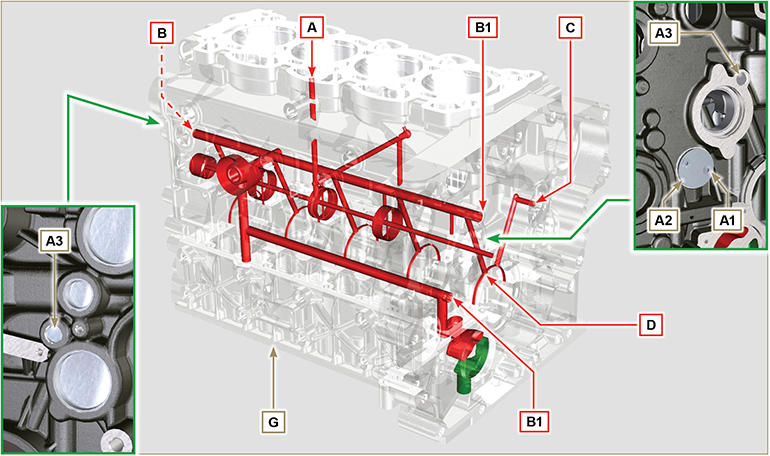 8.2.2 Cylinder check
Position crankcase G onto a workbench.
With a dial gauge, measure the diameter in correspondence to points J-M-N (Fig. 8.2) lengthwise and diagonally with regard to axis H of the crankshaft.
If ovalisation or wear detected in a single point in J-M-N is greater than +0.05 mm with regard to the value in Tab. 8.1 , you are required to perform grinding operations on all cylinders F.
Refer to Tab. 8.1 to establish the clearance value of cylinders subjected to grinding operations.     Important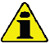 Grinding is prohibited before 10000 h of operation on all engines provided with an EPA name plate (refer to Par. 1.3 ).The grinding involved is of +0.20, +0.50 e + 1 mm .Cylinder grinding operations must observe KOHLER SPECIFICATIONS - cod. ED0035612500.Grinding must be strictly performed on all cylinders F .Tab. 8.1 details the dimensional values of new components only.

Tab 8.1 Grinding values(1) The increase of +0.20 mm , may already be present on the engine.

Fig 8.2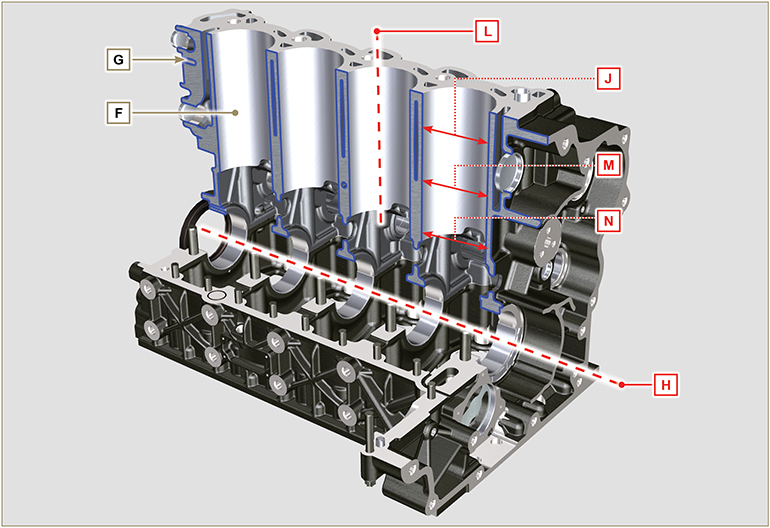 8.2.3 Camshaft housing check
Use an internal dial gauge to measure the diameters of housings X - W - K - Y - Z .
With a micrometer, measure the diameters of gudgeon pins X1 - W1 - K1 - Y1 - Z1 (Fig. 8.4) . According to the values measured, calculate the clearance between the housing and gudgeon, which is to observe the

values in Tab. 8.2 .
The MAX value of wear allowed is 0.120 mm     Important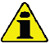 Tab. 8.2 details the dimensional values of new components only.Tab 8.2 Housing and camshaft gudgeon dimensions.

Fig 8.3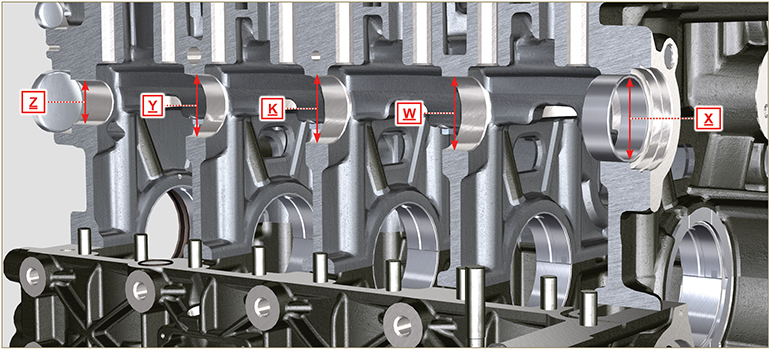 
Fig 8.38.2.3.1 Block Surface FlatnessUse a dial gauge to check if the cylinder head surface  A1  is level.The  MAX  value of allowable irregularity of surface  A1  is:0.10 mm on the entire area;0.03 mm on an area of 100x100 mm.Grinding of surface  A1  is not permitted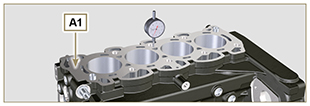 Fig 8.3a8.2.4 Camshaft control
With a micrometer, measure the maximum dimensions of intake camshaft R and exhaust camshaft S (Tab. 8.3) .
The MAX value of wear allowed is 0.1 mm .
   Important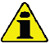 Tab. 8.3 details the dimensional values of new components only.Tab 8. 3 Camshaft dimensions.8.2.5 Camshaft control with internal EGR
The internal EGR is available only for Stage IIIA or Tier 3 engines provided with " CE " approval ( Par. 1.2 ) or " EPA " name plate ( Par. 1.3 ).
With a micrometer, measure the dimensions of the S1 quota ( Tab. 8.3 ) on all of cams S (the S1 quota varies according to the code of camshaft P - refer to the spare parts catalogue to identify the code of camshaft P ).Replace camshaft P if the S1 quota does not comply with the value on Tab. 8.3 .
Fig. 8.4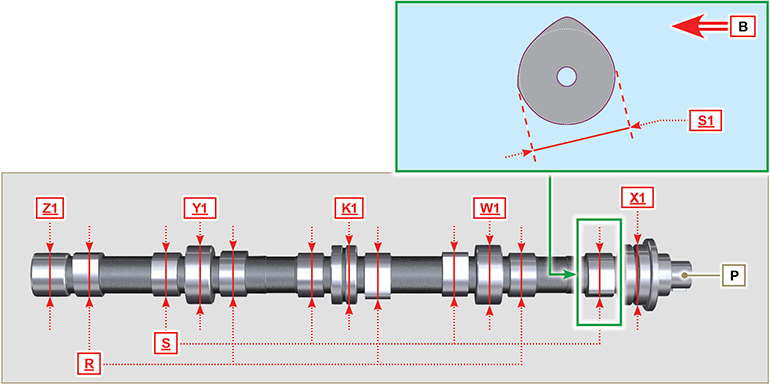 8.3.1 Tappets checkUse a surface plate and a dial gauge as shown in Fig. 8.5 .
Check the perpendicularity of the plate C , making the tappet D rotate in the direction of the arrow.
The MAX value of wear allowed is 0.02 mm .
With a gauge, check the length of value A and B (Tab. 8.4) . The MAX value of wear allowed is 0.08 mm .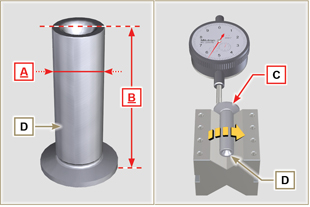 Fig 8.58.3.2 Tappet housing check

Use an internal dial gauge to measure the diameter of the tappet housings X .
Use value of A detected (Par. 8.3.1) to calculate the clearance value ( Tab. 8.4 ).
If the clearance values are not observed, replace the worn component.     Important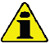 Tab. 8.4 T appets and t appet housing size.
Fig 8.6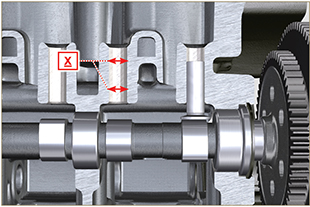 8.4.1 Dimensional check and overhaulingWash the crankshaft thoroughly using suitable detergent.Insert the pipe cleaner into all lubrication ducts B and blow compressed air to free them completely from any dirt residues.
Check the state of wear and integrity of journals C and connecting rod D .
Perform the operations described in Par. 9.3.1 and Par. 9.3.5 - except points 2, 3, 5, 9 and 10 .Tighten capscrews J ( Fig. 9.9 ) and K ( Fig. 9.10 ) observing the cycles, tightening, and subsequent rotation.
Cycle 1 - Screw J - Torx M14x1,5 - Torque 60 Nm. ( Fig. 9.9 );
Cycle 2 - Screw K - Torx M10x1.25 - Torque 30 Nm. ( Fig. 9.10 ).
Measure the crank pins A1 with a micrometer, and using a dial gauge measure the internal diameter of the connecting rod half-bearings A2 .
Measure the main journals B1 , with a micrometer, and using a dial gauge measure the internal diameter of the crankshaft half-bearings B2 .
If the values described in Tab. 8.5 do not correspond, proceed with grinding all gudgeon pins A1 and B1 .
Fig 8.7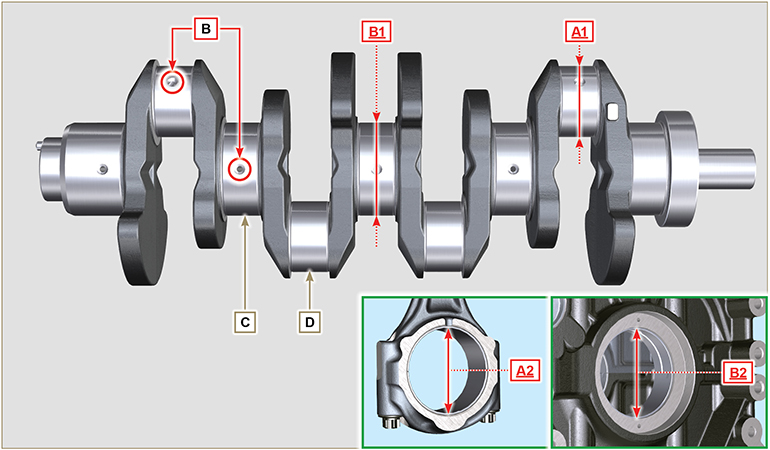 8.4.1 Dimensional check and overhaulingWash the crankshaft thoroughly using suitable detergent.Insert the pipe cleaner into all lubrication ducts B and blow compressed air to free them completely from any dirt residues.
Check the state of wear and integrity of journals C and connecting rod D .
Perform the operations described in Par. 9.3.1 and Par. 9.3.5 - except points 2, 3, 5, 9 and 10 .Tighten capscrews J ( Fig. 9.9 ) and K ( Fig. 9.10 ) observing the cycles, tightening, and subsequent rotation.
Cycle 1 - Screw J - Torx M14x1,5 - Torque 60 Nm. ( Fig. 9.9 );
Cycle 2 - Screw K - Torx M10x1.25 - Torque 30 Nm. ( Fig. 9.10 ).
Measure the crank pins A1 with a micrometer, and using a dial gauge measure the internal diameter of the connecting rod half-bearings A2 .
Measure the main journals B1 , with a micrometer, and using a dial gauge measure the internal diameter of the crankshaft half-bearings B2 .
If the values described in Tab. 8.5 do not correspond, proceed with grinding all gudgeon pins A1 and B1 .
Fig 8.7   Important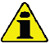 The crankshaft and connecting rod must be replaced every time they are assembled to prevent seizure, as they are made of special lead-free material.The MAX allowed value of wear for A1 and A2 is 0.120 mm.The MAX allowed value of wear for B1 and B2 is 0.120 mm.To grind the crankshaft, a decrease in diameter of the halfbearings and connecting rod is provided for at 0.25 mm and 0.50 mm, to grind gudgeon pins A1 and B1 , measure the values of diameters A2 and B2 by assembling the decreased half-bearings, define the diameter to grind of pins A1 and B1 ,
observing the clearance indicated in Tab. 8.5.La Tab. 8.5 riporta i valori dimensionali solo per i componenti nuovi.Tab 8.5 Connecting rod and journal diameter
8.4.2 Checking the axial clearance of the crankshaftPerform the operations described in Par. 9.3.1 , Par. 9.3.4 and. Par. 9.3.5 - except points 2, 3, 5 , and 10 .
Tighten capscrew J ( Fig. 9.9 ) observing the cycles, tightening, and subsequent rotation.
Cycle 3 - Screw J - Torx M14x1,5 - Torque 45°. ( Fig. 9.9 )
Cycle 4 - Screw J - Torx M14x1,5 - Torque 45°. ( Fig. 9.9 ).Using a dial gauge, measure the axial shift of crankshaft E .
Axial shift must be a MIN of 0.18 mm and MAX 0.38 mm..
If the values measured do not correspond, replace shoulder rings D .
Fig 8.8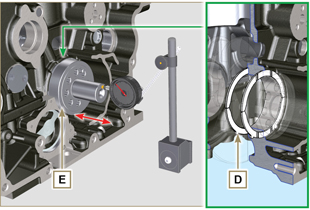 8.5.1 Connecting rod dimensions check   Important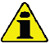 Before assembling the connecting rod and pistons ( Par. 9.3.7 and 9.3.8 ), check that the difference in weight between the complete connecting rod and piston units do not exceed 15 gr to prevent weight imbalances during rotation of the crankshaft and consequent damage.Mark some references on the connecting rods, caps Q , pistons and gudgeon pins to prevent unintentionally confusing the components during assembly. Failure to do this may result in engine malfunctions.Connecting rod half-bearings S must be there with each assembly.
Check that the contact surfaces are perfectly clean and intact.

Assemble the connecting rod cap Q to the connecting rod with the half-bearings S and tighten capscrews P (tightening torque at 28  Nm ).
With a dial gauge, measure diameters B and D .
The MAX allowed value of wear for B and D is 0.06 mm.

Tab 8.6
     Important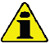 Tab. 8.6 details the dimensional values of new components only.Check that the connecting rod and crankshaft half-bearings are coupled properly.Refer to the warnings in Par. 8.4.1 for value D decreased.If the clearance value between B and C is not observed, you are required to replace bearing R (Fig. 8.10) .
Measure value A, C, D, E and F and confront them with those described in Tab.8.6 .
If the measured values do not follow those described in Tab.8.6 , replace connecting rod T .
Fig 8.9


Fig 8.10


Fig 8.11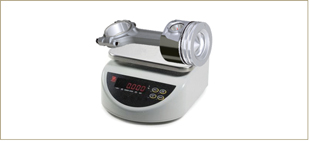 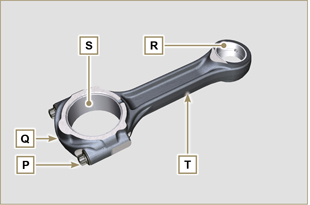 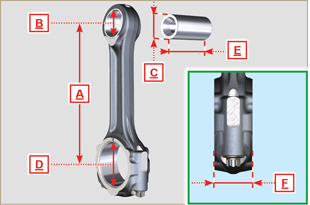 8.5.2 Checking the gudgeon pin-pin axes are parallelLubricate gudgeon pin A and bearing R (Fig. 8.10) .
Insert the gudgeon pin into bearing R . Use a dial gauge to check the axis parallelism of the connecting rod big end and small end.
Parallel deviation (value V ) measured at the tip of the gudgeonpin, must be a MIN of 0,015 and MAX of 0,030 mm.
If the parallelism values do not comply with the specified ones,replace the connecting rod with a new one.

8.5.3 Piston rings checkInsert ring U into the cylinder, measure value H (distance between the points of ring U ). Repeat for all the seal rings.
If the measured value H does not correspond to the values indicated in the table (Tab. 8.7) , replace the seal rings U .
   Important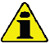 Seal rings cannot be replaced separately.
NOTE: refer to Fig. 8.17 to locate the rings.Tab. 8.7

Fig 8.12


Fig 8.13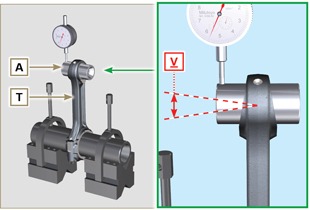 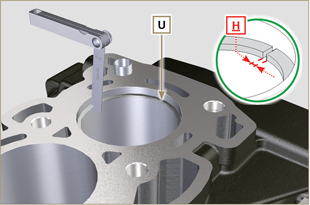 8.5.4 Piston dimension checkClean the piston thoroughly.
Measure the diameter of the piston at 12 mm ( L ) from the base of the skirt in correspondence with the graphite lubrication windows M .Refer to Tab. 8.8 to establish the clearance value of the pistons with a decreased diameter.
In correspondence with point W , there are: 3 digits for the STD piston;
3 digits followed by R for a piston with an increased diameter of 0.20 mm; +0.5 for a piston with an increased diameter of 0.50 mm;

+1 for a piston with an increased diameter of 1.00 mm;

If clearance between cylinder and piston is greater than 0,074 mm, the piston and seal rings must be replaced.   Important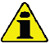 Tab. 8.8 details the dimensional values of new components only.Tab. 8.8

Fig 8.14


Fig 8.15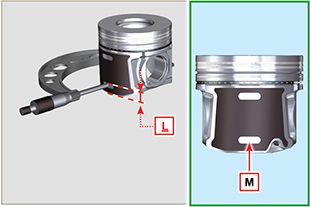 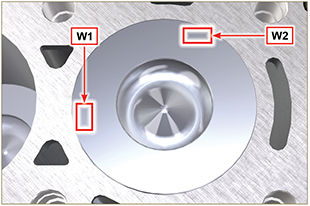      Important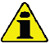 With a feeler gauge, measure the clearance of the seal ring in the respective seat (value L1, L2 e L3 ).If the clearance does not comply with the values shown in the Tab. 8.9 , replace the seal rings and the piston.Tab 8.9

Fig 8.16 / 8.17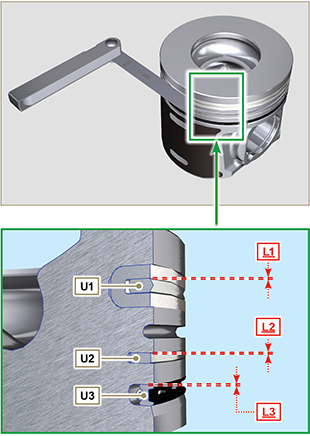 8.6.1 Flatness check

Put the cylinder head on a surface plate and, with a dial gauge, check the flatness of surface C .

The MAX value of allowable irregularity of surface C is 0.10mm.
If the value is not observed, you are required to grind surface C .
The MAX removal allowed is 0.20 mm.   Important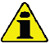 Grinding is to be performed with sleeves A of the electronic injectors assembled.Grinding is prohibited on all engines provided with an EPA name plate (refer to Par. 1.3 ).
Fig 8.18 - Fig 8.19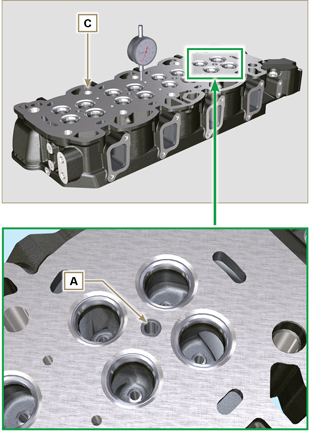 8.6.2 Valve seats check
Measure indentation B of each valve with regard to the cylinder head surface C , which is to be a MIN of 0.50 mm and MAX of 0.53 mm.
The B MAX indentation allowed on worn components is 0.90 mm.
If the measured value does not correspond with the values indicated, replace the worn component.
   Important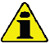 The seats must be worked after driving to reach value B , go to a rectification workshop for such operations.
8.6.3 Valve springs
Use a gauge to measure the free length Z .
Using a dynamometer, subject the spring to two different forces and check that the length of the spring corresponds to the values indicated in Tab. 8.10 .
Tab 8.10
Fig 8.20


Fig 8.21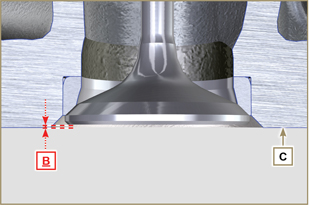 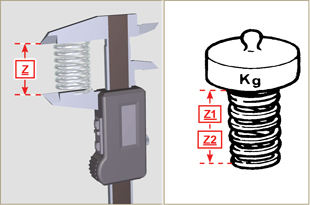 8.6.4 Valve guides check

Measure the diameters D and E of the rods and guides valve (Tab. 8.11) .
If the diameters don't correspond to the values indicated, replace the valves or guides.
The MAX allowed value of wear for D and E is 0.10 mm.
Observe values G from surface F when assembling guides H (Tab. 8.11) .
     Important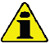 Carry out the measurements in different points to detect any ovalisation and/or concentrated wear.Tab. 8.11 details the dimensional values of new components only.Tab 8.11 Valve stem - valve guide dimensions

Fig 8.22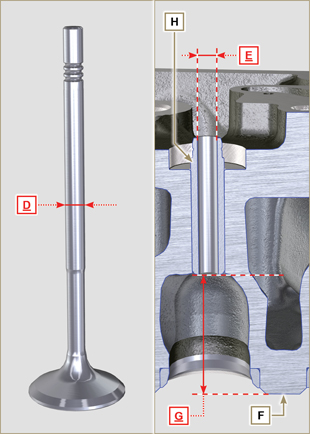 8.6.5 Valve guides replacementThe intake and exhaust guides are both made out of grey iron with pearlitic phosphoric matrix and they have the same dimensions.
The guides are press-fit assembled; assembly is possible by cooling the guides with the aid of liquid nitrogen.

Before assembling a new guide, measure value L and M ,calculate the press-fit value, which must observe the values in Tab. 8.12 .

Observe values G from surface F when assembling guides H (Tab. 8.11 - Fig. 8.22) .
   Important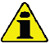 The guides must be worked for value E (Tab. 8.11 - Fig.8.22) after driving. Contact a rectification workshop for such operations.Tab 8.12 valve guides - housing dimensions

Fig 8.23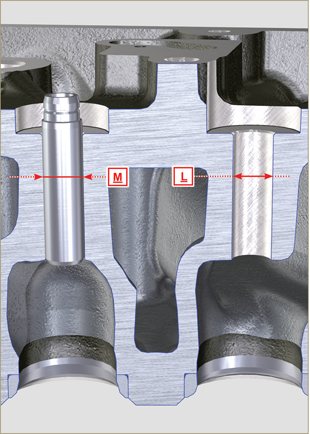 8.6.6 Rocker arm check
Measure values W1 in correspondence with holes M located on rocker arm gudgeon L (seen from  B in Fig. 8.25 ).
Measure values W2 (Fig. 8.26).
Based on the values measured, calculate the clearance between  W1 and W2 , which is to observe the values in Tab. 8.13.
Check that all oil pipes N and M are free from impurities or obstructions.



Tab 8.13 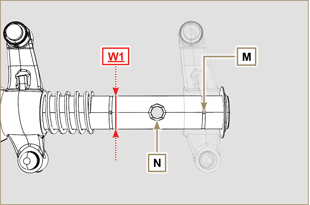 Fig. 8.25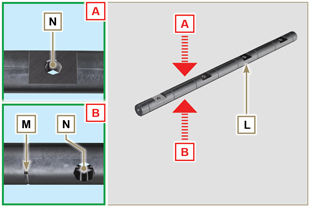 Fig 8.24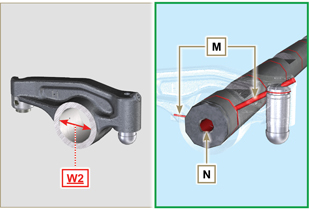 Fig 8.268.7.1 Dimensional and visual check
Measure clearance value B  between the rotor teeth, the value of allowable wear is MAX 0.28 mm.   Important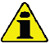 Should the results from checks carried out not be in accordance with the conditions described, replace the oil pump A .
Fig 8.27 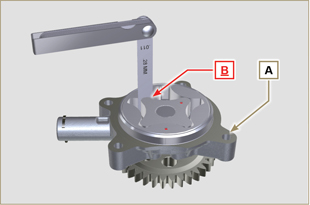 8.7.2 Oil pressure valve check

Measure the free length F of spring D , which must be  47.5  mm .
If the measured value does not correspond to the value indicated, replace spring D .Tab 8.16

Fig 8.28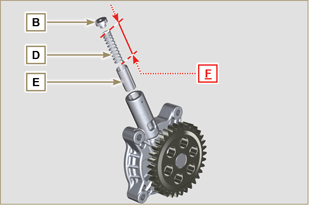 SPECIAL TOOLSSPECIAL TOOLSSPECIAL TOOLSSPECIAL TOOLS"ST" CodePicture /drawDESCRIPTIONPART NUMBERST_05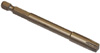 Six nicks Key SN 8ED0014603650-S9.3.1 Crankshaft bushings   Important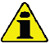 Execute the procedure in Par. 8.2.1 and 8.2.2 , before proceeding with assembly.The crankshaft  half-bearings are made of special material. Therefore, they must be replaced every time they are assembled to prevent seizures.
Fit the new half-bearings A1 onto the crankcase upper half B1 adhering to the reference notches C .
   Importante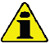 After the half-bearings are fitted, check that the lubrication holes D correspond with the crankcase grooves B1 .The lower and upper half bearings CANNOT be singularly replaced, and both halves must be replaced together.Fit the new half-bearings A2 onto the lower crankcase B2 using the reference notches C .Lubricate the half-bearings A1 and A2 with oil.
Fig 9.1


Fig 9.2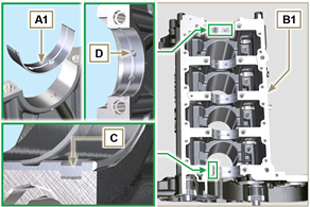 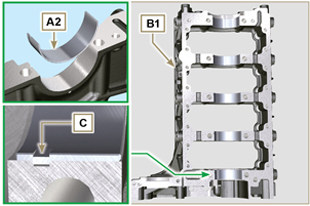 9.3.2 TappetsLubricate the tappets E with oil.Insert the tappets E into the housings F of the upper crankcase B1 .
Fig 9.3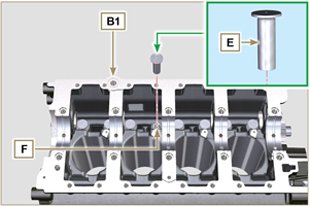 9.3.3 Oil spray nozzlesInsert the sprayers G onto the upper crankcase B1 manually screwing the screw fittings H .Ensure that the spray nozzles G are inserted correctly in their seat, as shown in detail  L and tighten the connecting screws H (tightening torque of 10 Nm ).
Fig 9.4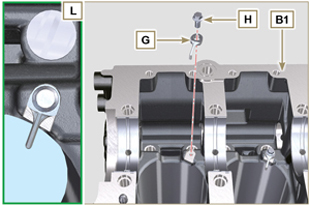 9.3.4 Crankshaft   Important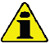 Carry out the checks described in Par. 8.4.1 and Par. 8.4.2 .Check that the crankshaft half-bearings A1 are mounted correctly on the upper crankcase B1 .Lubricate the main journal and crankpin J , with oil.Insert the crankshaft M into its seat on the upper crankcase  B1 .Insert the 2 shoulder half-rings N1 , between the crankshaft M and the upper crankcase B1 ( Q detail).
Fig 9.5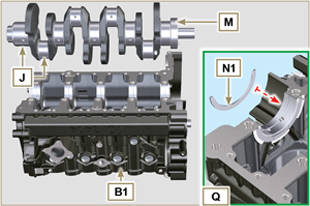 9.3.5 Lower semi-crankcaseCheck that the coupling surfaces P are free from dirt and grit.Spread a bead of Loctite 5660 of approx 1,5 mm thickness on the surface P of the upper crankshaft half B1 being careful not to block the oil feed grooves X and the return oil sump Y .Insert gasket S into the seat of crankcase B1 .
Note: alternatively apply Loctite 5699.
Fig 9.6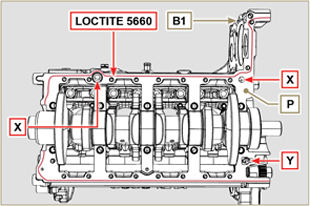 Check that the crankshaft half-bearings A2 are mounted correctly on the lower crankcase B2 .Assemble the 2 shoulder half-rings N2 onto the lower crankcase B2 applying two drops of grease to keep them in their seat.Join the two crankshaft halves B1 and B2 observing the guide pins  T .Check that the crankshaft half-bearings A2 are mounted correctly on the lower crankcase B2 .Assemble the 2 shoulder half-rings N2 onto the lower crankcase B2 applying two drops of grease to keep them in their seat.Join the two crankshaft halves B1 and B2 observing the guide pins  T .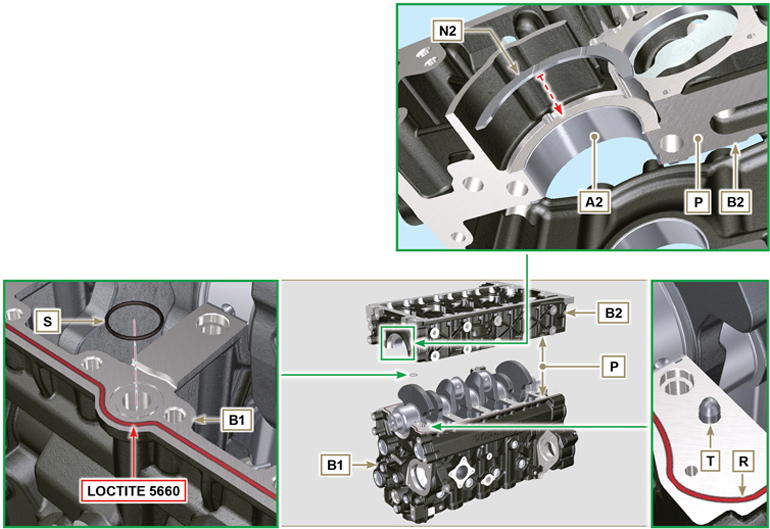 Fig 9.7 - F ig 9.8Fig 9.7 - F ig 9.8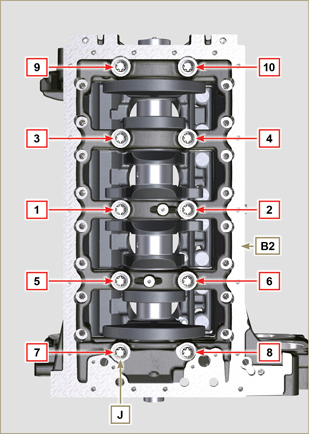 Fig 9.9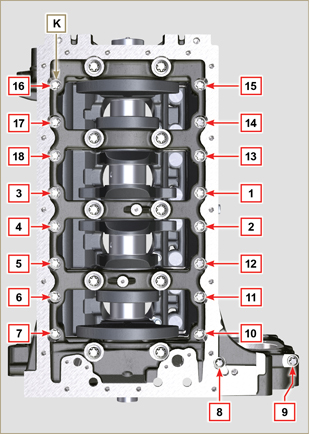 Fig 9.10Tab 9.2   Important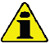 The fastening bolts J , K must be replaced every time they are assembled.Failure to adhere to the bolt fixing procedures may compromise the functionality of the engine, and also may cause damage to persons and property.Tighten capscrews J , K observing the cycles, tightening, and subsequent rotation as indicated in Tab. 9.2 .Apply " Molyslip AS COMPOUND 40 " on the threads and under the head of capscrews J and K and manually tighten them until their stop.Tightening the screws J , K strictly following the sequence indicated in the Fig. 9.9 or Fig. 9.10 and the tightening torque indicated in the Tab. 9.2 .Check that crankshaft M rotates smoothly.Insert gasket W into the seat of crankcase B ( ST_47 ) .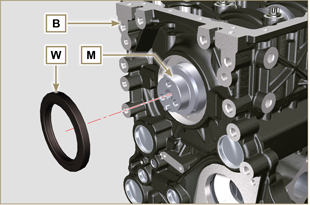 Fig 9.119.3.6 CamshaftLubricate the pins S2 the cams S3 of the camshaft S1 all the housing Q1 with oil.Insert the camshaft S1 all the way into its housing Q1 .Fit the lock ring S4 on to the crankcase B to hold the position of the camshaft S1.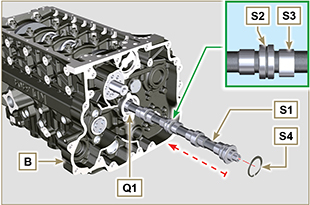 Fig 9.129.3.7 Timing system gear
Check that the pin P1 is correctly fitted on the crankshaft M.Position the gear M1 on the crankshaft M respecting the reference with pin P1 .Fully tighten the screw N1 interposing tool ST_41 between N1 and M1 .Position the gear R1 on the camshaft S1 observing the marks T1 of the gear M1 .   Important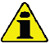 Failure to comply with the marks T1 on the gears M1 and R1 causes engine malfunction and serious damage.Fastening capscrew R2 must be replaced every time it is assembled.Assemble gear R1 by means of capscrew R2 (tightening torque 100 Nm ).Check that crankshaft M rotates smoothly.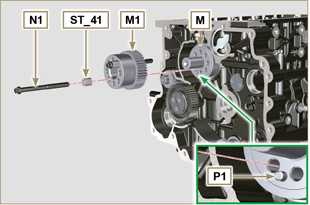 Fig 9.13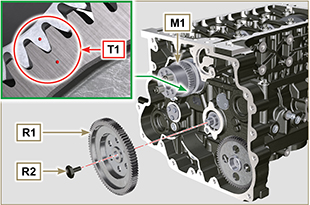 Fig 9.149.3.8 Piston ringsPerform the operations described in Par. 8.5.3 .Put the scraper ring Z3 onto the piston Z .Put the 2° seal ring Z2 on the piston Z .Put the 1° seal ring Z1 onto the piston Z .Perform the operations described in Par. 8.5.4 .Position the segment openings with a 120° angle between them ( Y ).NOTE:  do not use the segment opening with the pin hole ( N )Lubricate the piston skirt and piston rings with oil.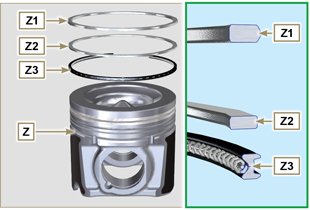 Fig 9.15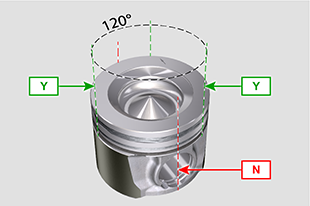 Fig 9.169.3.9 Piston   Importante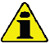 The fastening bolts E1 must be replaced every time they are assembled.Before proceeding to the assembly of the piston and connecting rod, carry out the checks described in Par. 8.5.1 .Always replace the bearings D1 after each assembly.Mate components respecting references at Par. 7.12.5 .Loosen the screws E1 and remove the connecting rod cap  F1 .Insert the connecting rod F2 into the piston Z and align the seats G1 .Insert the gudgeon pin H1 into the seat G1 for the assembly of the connecting rod and piston unit.Insert the lock rings L1 inside the seat G2 of the piston Z to lock the gudgeon pin H1 .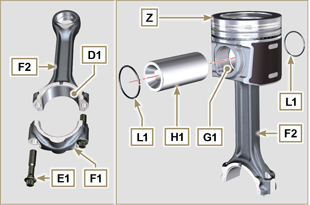 Fig 9.17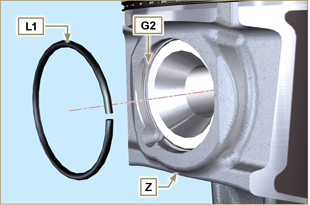 Fig 9.189.3.10 Piston and connecting rod assembly   Important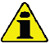 Before assembling the piston and connecting rod assemblies, execute the controls described in Par. 8.5.5 .Rotate the crankshaft M by moving the crankpin J1 to a TDC position of the affected cylinder.
Fig 9.19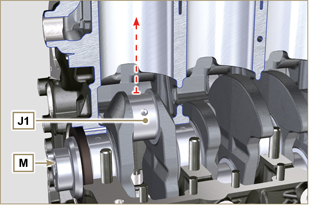 Lubricate the piston skirt and rings Z .Check that the half-bearing U1 is mounted correctly and lubricate it thoroughly.Using the piston ring compression pliers, insert the piston inside the cylinder W1 by around 10mm (height T2 ).
   Important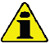 Make sure you are at the stage described in Point 1 .Piston Z must be assembled with notch K1 on the side of the skirt facing oil spray nozzles G .
Rotate the piston Z by 10° counter-clockwise with respect to its correct assembly position (Fig. 9.20 - height T3 ).
NOTE: Doing this prevents the impact between the connecting rod F2 and the sprayer G .
Fig 9.20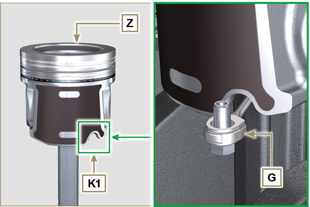 
Fig 9.21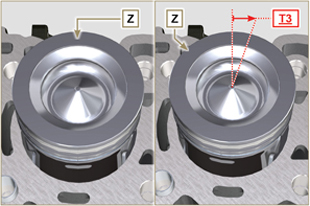 


Fig 9.22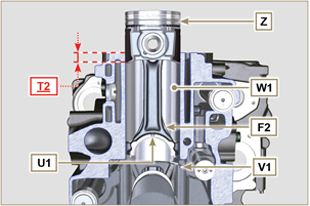 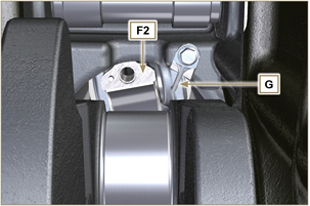 Fig 9.23   Important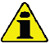 Leave the ring compressor assembled on the piston.Push piston Z downwards without introducing the segments in the cylinder, rotate piston Z by 10° in a clockwise direction (value T3 – correct assembly position).
Fig 9.24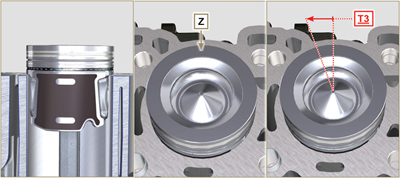 Push the piston Z downwards by centering the crankpin J1 with the connecting rod  F2 .Rotate the crankshaft M by moving the crankpin J1 to a BDC position of the affected cylinder.Push the piston Z downwards by centering the crankpin J1 with the connecting rod F2 .Turn the crankcase on support to assemble the con rod capp F1 .Check that the half-bearing U1 is mounted correctly on the connecting rod cap F1 .
     Important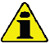 Check that the break levels of connecting rod cap F1 coincide perfectly onto connecting rod F2 before screwing on and tightening capscrews E1 .Couple the connecting rod cap F1 to the connecting rod F2 using the marks made at disassembly ( Par. 7.12.2 and 7.12.5 ).Apply "Molyslip AS COMPOUND 40" on the threads and under the head of capscrew E1 and manually tighten them until their stop.     Important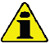 Failure to adhere to the assembly procedures may compromise the functionality of the engine, and also cause damage to persons and property.Tighten the screws E1 , alternately, strictly following the tightening torques indicated ( Tab. 9.3 ).Repeat the operations from 1 to 14 for each cylinder.Check that the connecting rods have axial play and the crankshaft M rotates smoothly.
NOTE: After the check carried out at point 16, position the shaft M with the first cylinder to TDC.
Fig 9.25


Fig 9.26


Fig 9.27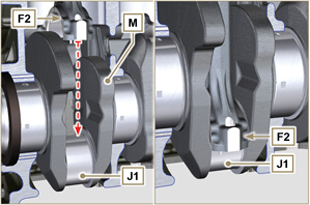 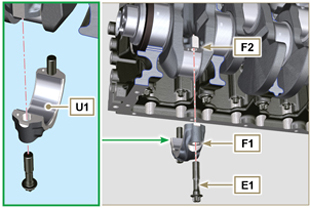 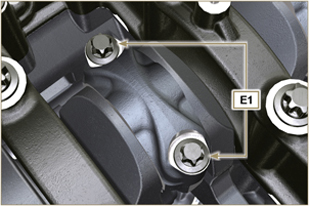 Tab 9.3Tab 9.3NOTE : Click by side to play the procedure.https://www.youtube.com/embed/lo6hvF5R6qA?rel=09.4.1 Oil drain pipe   Important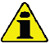 It is mandatory to replace the gasket D after each assembly.Always replace capscrews B with new ones or alternatively apply Loctite 2701 .Secure the hose A on the crankcase C with the screws B inserting the gasket D (tightening torque 10 Nm ).
Fig 9.28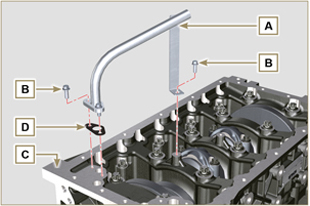 9.4.2 Oil suction pipe   Important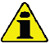 It is mandatory to replace the gasket F after each assembly.Always replace capscrews B with new ones or alternatively apply Loctite 2701 .
Secure the hose E on the crankcase C with the screws B (tightening torque 10 Nm ) fitting the gasket F .
Fig 9.29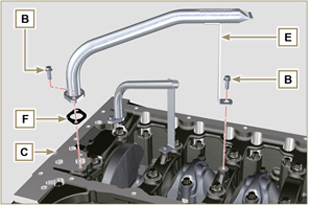 9.4.3 Oil SumpEnsure that the contact surfaces G of the oil sump H and the crankcase C are completely clean.Apply a bead of approx. 2.5 mm of sealant ( Loctite 5660 ) on the surface G of the crankcase C .Note: alternatively apply Loctite 5699.
Fig 9.30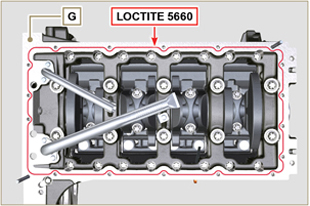 Position the oil sump H on the crankcase C in line with the fastening holes (use the aid of tool  ST_18 ).
Fig 9.31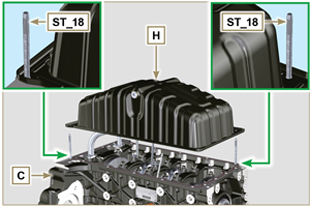      Important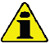 Tighten the screws L , strictly following the sequence and tightening torque indicated.
Secure oil sump H by means of capscrews L .After tightening of the screw n° 10 , loosen screw n°1 and re-tighten it to the torque value specified in step 4 . 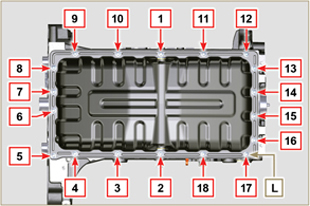 Fig 9.329.5.1 Valve stem gasket   Important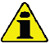 Carry out the checks described in Par. 8.6.4 before proceeding with the following operations.Always replace gasket A with every assembly.Lubricate the oil seals A on the inside.
Fit the oil seals A on the valve guides B using the tool ST_08 .
Fig 9.33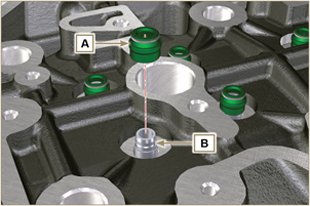 9.5.2 Injector sleeves  (  )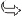 Insert the seals C in the seats of the sleeve D .Insert the seal E with the convex side facing upward at the base of the sleeve D .Lubricate the gaskets C .Insert and carefully screw the sleeve D into the seat of the head F .
NOTE: The sleeve D must not protrude above the surface of the head G .
Clamp the sleeve D (tightening torque at 30 Nm ).
Fig 9.34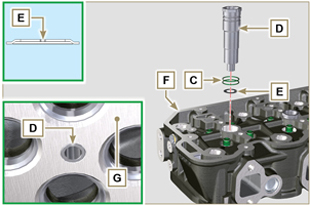 9.5.3 Injectors projectionPerform the operations of  Par. 6.1.7.Check using ST_03 tool (Fig. 9.35) , the projection of the injector, which must range between 1.68 ÷ 2.42 mm.
NOTE : if the value detected does not correspond, replace gasket Q with a different thickness.
Fig 9.35 - Fig. 9.36 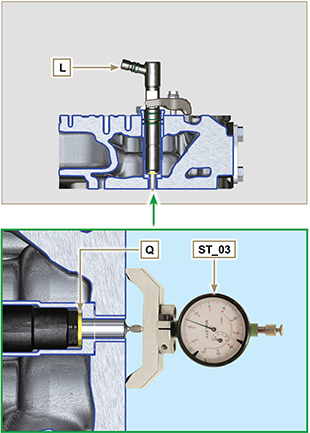 9.5.4 ValvesPre-lubricate and insert the valves X into the head F taking care to fit them in the original positions as per the reference marks made in Par. 7.12.4.1 .Position the spring Y on the seat of the head F .Position the disk S on the spring Y centering the valve X .Mount the tool ST_07 on the head F fixing it on one of the holes for securing the rocker arm cover.
NOTE: Change the fixing hole according to the position of the valves to be fitted.
Position the tool ST_07 on the valve as shown in the Fig. 9.37 .Push the lever of the tool ST_07 downwards, in order to lower the valve disks S in the direction of the arrow AK , and insert the valve cotters AJ inside the disk S .Check that the valve cotters AJ are properly mounted on the valve seats X and release the tool ST_07 .
NOTE: repeat all the steps for the relevant valves and remove the tool ST_07 .
Fig 9.37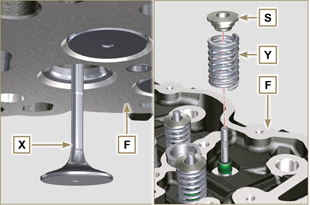 9.5.4 ValvesPre-lubricate and insert the valves X into the head F taking care to fit them in the original positions as per the reference marks made in Par. 7.12.4.1 .Position the spring Y on the seat of the head F .Position the disk S on the spring Y centering the valve X .Mount the tool ST_07 on the head F fixing it on one of the holes for securing the rocker arm cover.
NOTE: Change the fixing hole according to the position of the valves to be fitted.
Position the tool ST_07 on the valve as shown in the Fig. 9.37 .Push the lever of the tool ST_07 downwards, in order to lower the valve disks S in the direction of the arrow AK , and insert the valve cotters AJ inside the disk S .Check that the valve cotters AJ are properly mounted on the valve seats X and release the tool ST_07 .
NOTE: repeat all the steps for the relevant valves and remove the tool ST_07 .
Fig 9.38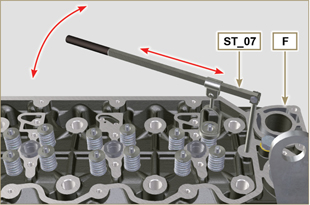 9.5.4 ValvesPre-lubricate and insert the valves X into the head F taking care to fit them in the original positions as per the reference marks made in Par. 7.12.4.1 .Position the spring Y on the seat of the head F .Position the disk S on the spring Y centering the valve X .Mount the tool ST_07 on the head F fixing it on one of the holes for securing the rocker arm cover.
NOTE: Change the fixing hole according to the position of the valves to be fitted.
Position the tool ST_07 on the valve as shown in the Fig. 9.37 .Push the lever of the tool ST_07 downwards, in order to lower the valve disks S in the direction of the arrow AK , and insert the valve cotters AJ inside the disk S .Check that the valve cotters AJ are properly mounted on the valve seats X and release the tool ST_07 .
NOTE: repeat all the steps for the relevant valves and remove the tool ST_07 .
Fig 9.39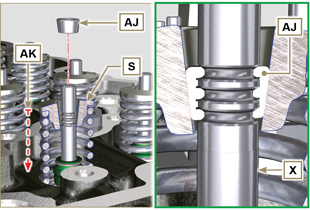 9.5.5 Cylinder head
Fix the eyebolts AW with the screws AX onto the head F (tightening torque of 80 Nm ).Position the piston P at the TDC.Position the tool ST_03 on the crankcase surface of the head and measure the piston protrusion P from head level K in 4 diametrically opposed points R. Repeat the operation for all pistons P and take note of the highest average value, determining valu e S (Tab. 9.4) .
Tab. 9.42
Based on the value detected at point 3 , select the relevant gasket T as shown in the Tab. 9.4 (Fig. 9.41 detail U ).Check that the crankcase surface K and the gasket T are completely free of dirt and grit.
   Important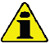 The head gasket must be replaced for each assembly.Position the gasket T on the surface K with reference to the centering bushings J .
Fig 9.40


Fig 9.41


Fig 9.42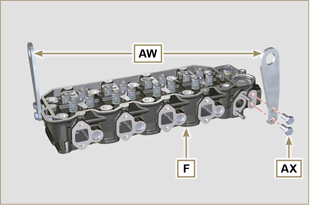 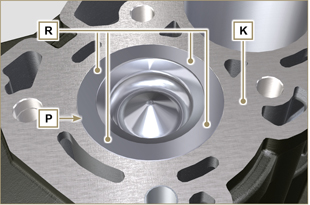 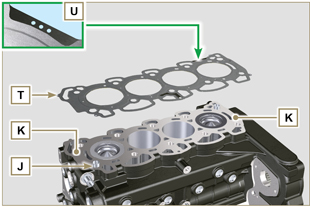 Check that the surface head W is free from impurities.Position the head F on the crankcase Z with reference to the centering bushings J .
   Important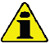 The fastening bolts V must be replaced every time they are assembled.
Modified component, see service letter 710009.Failure to adhere to the bolt fixing procedures may compromise the functionality of the engine, and also may cause damage to persons and property.Tighten capscrews V observing the cycles, tightening, and subsequent rotation as indicated in Tab. 9.5 .Secure the head F by tightening the screws V strictly following the sequence indicated in the Fig. 9.43 and the tightening torque and pauses between cycles indicated in the Tab. 9.5 .
Fig 9.43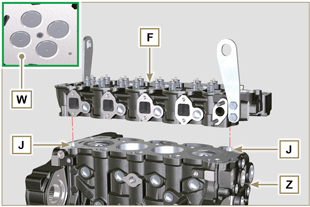 Tab. 9.5

Fig 9.44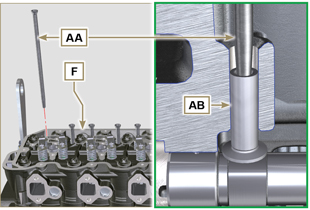 9.5.6 Rods and valve bridgesInsert the rocker control rods AA into the niches of the head F .   Important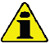 Properly centre the rods AA into the spherical housing of the camshaft tappets AB .Mount the valve bridge AC on to the pairs of discharge and suction valves.
Fig 9.45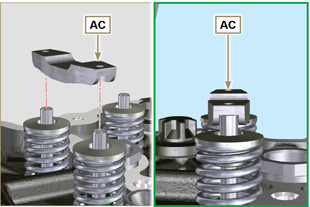 9.5.6 Rods and valve bridgesInsert the rocker control rods AA into the niches of the head F .   ImportantProperly centre the rods AA into the spherical housing of the camshaft tappets AB .Mount the valve bridge AC on to the pairs of discharge and suction valves.
Fig 9.46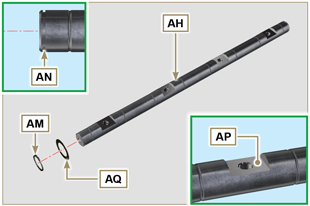 9.5.7 Rocker arms   Important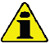 The discharge rocker arm AT is shorter than the suction arm AR .
Fit the lock ring AM into the seat AN of the rocker arm pin AH .Position the pin AH with the screw support surface AP facing upwards and insert the 2 shoulder rings AQ .Insert in sequence the suction rocker arm AR , the holder AS and the discharge rocker arm AT in the pin AH .Insert the spring AU in the pin AH .Repeat points 3, 4 for all the rocker arms.
NOTE: Support AV , which contains taper pin BV , must be assembled in correspondence with cylinder n° 3 .
Insert 2 shoulder rings AQ and the lock ring AN to lock all the components inserted in the pin AH .
NOTE : The spring AU ensures that the supports AS and AV are kept in place.
Fig 9.47


Fig 9.48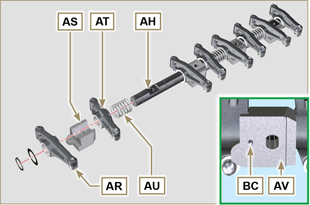 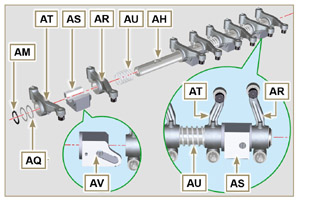 9.5.8 Rocker arm pin assembly   Important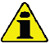 Position the rocker arm pin assembly BB on a level to align all the support surfaces.Check that the pistons are positioned half way between the TDC and BDC. As seen from A ⇒ ( Par. 1.4 ) turn the crankshaft anticlockwise by 90°, complying with TDC of the 1st cylinder , positioning taper pin BP of the crankshaft as shown in Fig. 9.48 .
Position rocker arm shaft unit BB on cylinder head F , complying with the taper pin BC reference with hole BF of cylinder head F .Check the correct positioning of all the rocker arms and the u-bolt control valves (detail BD ).
House the tappet in the seat of the rocker arms control rod.Secure the rocker arm pin BB tightening the screws BE (tightening torque to 40 Nm ). Adhere to the screw tightening sequence BE as shown in Fig. 9.50 .
Fig 9.49


Fig 9.50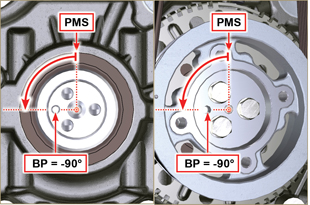 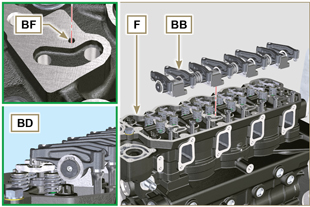 9.5.8 Rocker arm pin assembly   ImportantPosition the rocker arm pin assembly BB on a level to align all the support surfaces.Check that the pistons are positioned half way between the TDC and BDC. As seen from A ⇒ ( Par. 1.4 ) turn the crankshaft anticlockwise by 90°, complying with TDC of the 1st cylinder , positioning taper pin BP of the crankshaft as shown in Fig. 9.48 .
Position rocker arm shaft unit BB on cylinder head F , complying with the taper pin BC reference with hole BF of cylinder head F .Check the correct positioning of all the rocker arms and the u-bolt control valves (detail BD ).
House the tappet in the seat of the rocker arms control rod.Secure the rocker arm pin BB tightening the screws BE (tightening torque to 40 Nm ). Adhere to the screw tightening sequence BE as shown in Fig. 9.50 .
Fig 9.51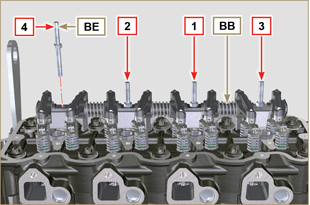 9. 6 .1 Oil pressure relief valveLubricate the piston N and fully insert it in the seat P .Insert the spring Q in the piston N .Insert disk R onto spring Q .Insert cotter pin S in the provided seat of oil pump T to lock components N, Q and R .
Fig 9.52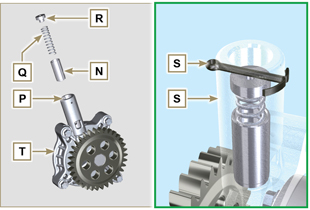 9.6 .2 Oil pump
NOTE: Carry out the checks described in Par. 8.7 before proceeding with the following operations.Check that all contact surfaces between T, V are free of impurities – scratches - dents.When assembling, do not use any type of gasket between  T and V .Thoroughly lubricate the seat of the rotors on oil pump T .Make sure the external rotor is assembled correctly with Ref. U visible, as shown in the picture (or refer to Par. 2.10.2 ).Fasten the oil pump cover T on the crankcase V with the screws X (tightening torque 10 Nm ).
Fig 9.53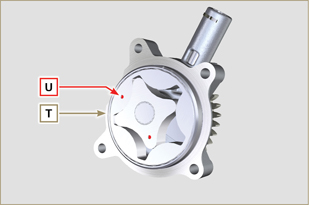 9.6 .2 Oil pump
NOTE: Carry out the checks described in Par. 8.7 before proceeding with the following operations.Check that all contact surfaces between T, V are free of impurities – scratches - dents.When assembling, do not use any type of gasket between  T and V .Thoroughly lubricate the seat of the rotors on oil pump T .Make sure the external rotor is assembled correctly with Ref. U visible, as shown in the picture (or refer to Par. 2.10.2 ).Fasten the oil pump cover T on the crankcase V with the screws X (tightening torque 10 Nm ).
Fig 9.54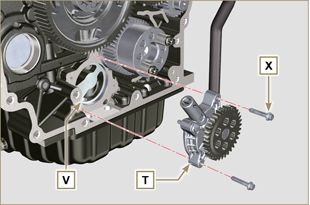 9.7.1 Bell housing   Danger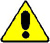 Bell A is very heavy; pay special attention during assembly operations to avoid dropping and causing serious risks to the operator.Apply a bead of approx. 2.5 mm of sealant ( Loctite 5188 ) on the surface B of the bell A .Assemble bell A onto crankcase D , complying with reference taper pins E ( ST_45 ) .
  
Fig 9.55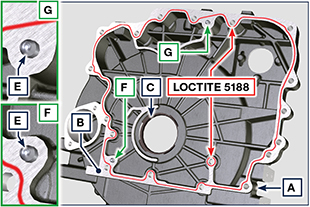    Important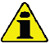 Failure to adhere to the assembly procedures may compromise the functionality of the engine, and also cause damage to persons and property.Always replace and lubricate the gasket C with oil, every time they are assembled (the gasket C is to be mounted after the operation at point 4 ST_47 ).Apply the screws F by hand without tightening them.Tighten the screws F following the tightening sequence indicated (tightening torque 75 Nm ).
Fig 9.56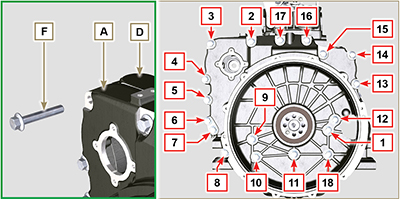 9.7.2 Flywheel   Danger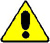 Flywheel F is very heavy; pay special attention during assembly operations to avoid dropping and causing serious risks to the operator.
Loosen capscrews G and remove tool ST_41 .Position flywheel H onto crankshaft L by means of tool ST_43 - ST_46 .Apply " Molyslip AS COMPOUND 40 " on the threads and under the head of capscrews G and manually tighten them until their stop.Secure flywheel H with capscrews G (tightening torque 60 Nm ).Once again, tighten capscrews G (2 cycles with tightening torque 130 Nm ).
Fig 9.57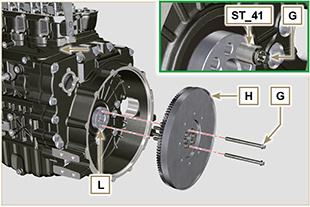    Important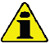 Remove the protective caps from all the components of the fuel circuit just before assembly just before assembly ( Par. 2.9.8 ).   ImportantRemove the protective caps from all the components of the fuel circuit just before assembly just before assembly ( Par. 2.9.8 ).9.8.1 High-pressure injection pumpFollow operations 1, 2, 3, 4, 5, 6, 7 and 8 of Par. 6.1.5 .Follow operations 1, 2, 3, 4, 5, 6, 7 and 10 of Par. 6.1.6 .9.8.1 High-pressure injection pumpFollow operations 1, 2, 3, 4, 5, 6, 7 and 8 of Par. 6.1.5 .Follow operations 1, 2, 3, 4, 5, 6, 7 and 10 of Par. 6.1.6 .9.8.2 Injectors Important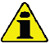 To prevent damaging the injection system, the protection caps ( Par. 2.9.7 ) must be removed during assembly.Follow operations of Par. 6.1.7 .9.8.2 Injectors ImportantTo prevent damaging the injection system, the protection caps ( Par. 2.9.7 ) must be removed during assembly.Follow operations of Par. 6.1.7 .9.8.3 Fuel return pipesTighten union A onto cylinder head B , inserting the relative gasket.Perform the operations of point 8 of Par. 6.1.6 .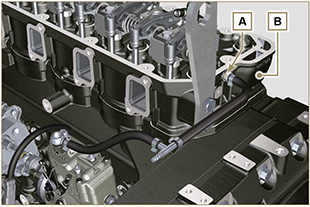 9.8.4 Rocker arms coverPerform the operations of Par. 6.1.9 .9.8.4 Rocker arms coverPerform the operations of Par. 6.1.9 .9.8.5 Injection fuel pipesPerform the operations of Par. 6.1.10 .9.8.5 Injection fuel pipesPerform the operations of Par. 6.1.10 .9.8.6 Fuel filterPerform the operations of Par. 6.5.2 .9.8.6 Fuel filterPerform the operations of Par. 6.5.2 .Check that the pin A is mounted properly on the crankshaft B .Position the pulley C on the crankshaft B using the pin mark A .Apply " Molyslip AS COMPOUND 40 " grease onto the thread and under the head of capscrew D .Fix the pulley C with the screw D (tightening torque of 100 Nm ) and remove special tool ST_34 .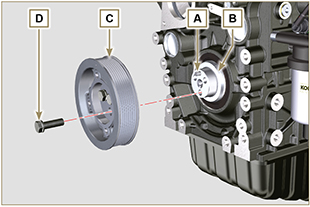 Fig 9.619.14.1 Thermostatic valve   Important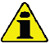 Always replace the gasket A after each assembly.
Check the condition of the seal gasket A and fit it on the thermostatic valve B .Position the thermostatic valve B in the seat on the head C (detail D ).Secure the cover E with the screws F on the head C (tightening torque of 10 Nm ).
Fig 9.62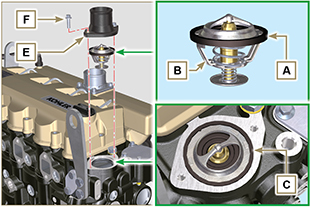 9.10.2 Coolant pump
    Important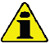 Always replace the gasket L every time it is assembled.
Secure the flange G with the screws H interposing the gasket L onto the crankcase M (tightening torque of 25 Nm ).Perform the operations 1 and 2 of Par. 6.2.2.
Fig 9.63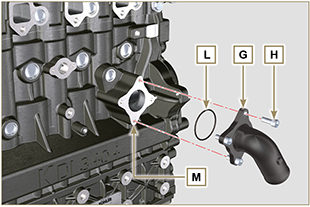 9.10.3 Oil Cooler hosesSecure hose N on Oil Cooler P and on crankcase M by means of clamps Q .Position and secure hose R by means of clamp S on Oil Cooler P and on crankcase M .Secure clamps T on manifold U by means of capscrews V in points X (tightening torque  10 Nm - ST_06 ).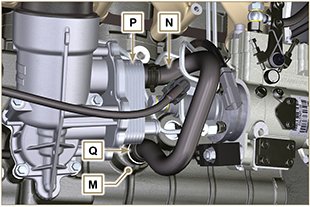   Fig 9.64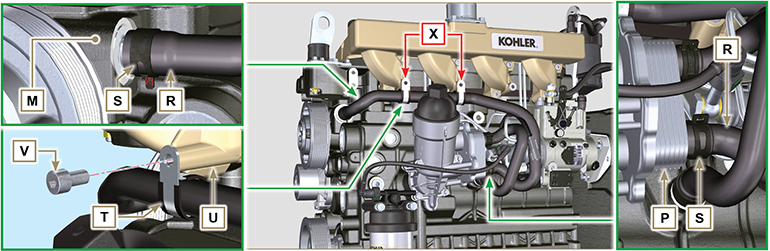   Fig 9.65  Fig 9.65     Important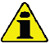 Replace the metal gaskets A every time they are assembled.Check that the contact surfaces D are free from impurities.Position manifold E onto cylinder head G by manually tightening capscrews F , inserting:
- gaskets A between cylinder head G and manifold E ;
- spacers H between capscrews F and manifold E .Secure manifold E onto cylinder head G by means of capscrews F (tightening torque 25 Nm ).
Fig 9.66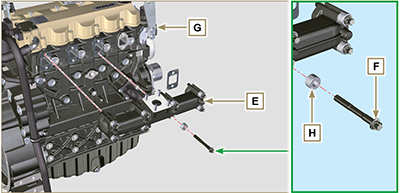    Importante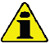 Before proceeding, perform the operation described in Par. 2.18 .Ensure that tube C is not clogged.Always replace the gaskets A, B, Q at each assembly.Remove the plastic or foam caps from the turbo compressor before assembling.Check that the contact surfaces D are free from impurities deformations or cracks, otherwise replace the damaged component.Position the turbo-compressor E on the bolts F on the manifold G .Fasten the turbo-compressor E with the nuts H (tightening torque of 25 Nm ).Fasten the pipe L with the screws M to the turbo-compressor E .Fasten the pipe G with the screws N on the crankcase P .   Importante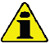 Always replace the gasket Q after each assembly.Before assembly of the tube R , perform the operation described in Par. 2.18.2 - Point 2 .Ensure that tube R is not clogged.Fasten the pipe R with the fittings S on the turbo-compressor E and on the crankcase P (tightening torque of 15 Nm ).    Insert the gaskets Q between:
     - S and R;     - E and R;    - P and R.
Fig 9.67


Fig 9.68


Fig 9.69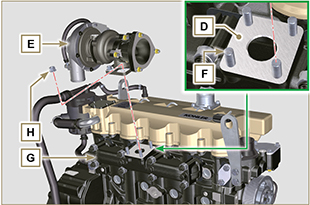 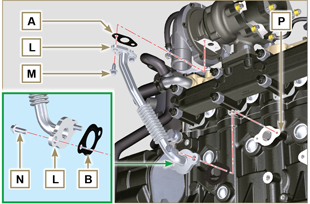 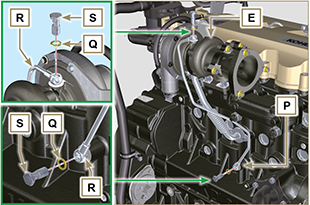 9.13.1 Sensors and switches9.13.1 Sensors and switches9.13.1.1 Coolant temperature sensorSecure the sensor A onto the head B (tightening torque of 20 Nm ).

Fig 9.70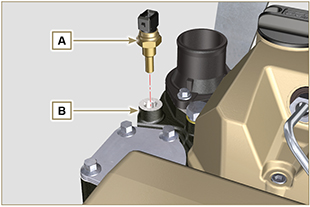 9.13.1.2 Oil Pressure SwitchClamp the oil pressure switch C on the crankcase D (tightening torque at 35 Nm ).
Fig 9.71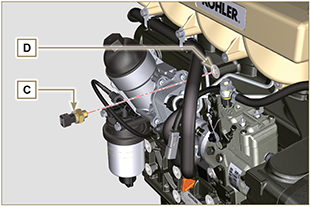 9.13.2 AlternatorInsert the washer E onto the screw F .Insert the screw F onto the alternator G .Secure the bracket H and the alternator G using the screws L, F onto the crankcase M .Follow operations 3, 4, 5, 6 and 7 of Par. 6.2.2.
Fig 9.72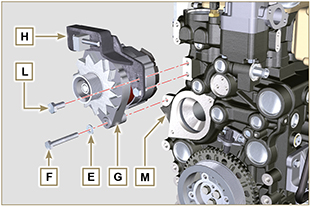 9.13.3 Starter Motor
 Secure motor N by means of capscrews P (tightening torque at 45 Nm ).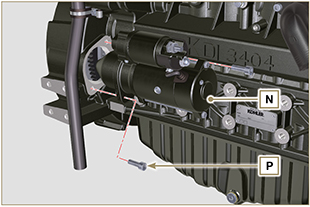 Fig 9.73BASE CONFIGURATIONBASE CONFIGURATIONBASE CONFIGURATIONBASE CONFIGURATIONSHORT BLOCKSHORT BLOCKSHORT BLOCKSHORT BLOCKComponentThread (mm)Torque (Nm)SealerOil sprays fastening capscrewM6x110Lower crankcase fastening capscrewM14x1.253 Torque cycles1st Cycle602nd Cycle+45°3rd Cycle+45°Lower crankcase fastening capscrewM10x1.2530Connecting rod screwM11x13 Torque cycles1st Cycle282nd Cycle+303rd Cycle+30Coolant drain hole closing capM16x1.550Main oil delivery line closing plateM6x115Intermediate idle gear cap fastening screwM8x125Camshaft gear fastening screwM10x1100DRI LOC 2040OIL SUMP ASSEMBLYOIL SUMP ASSEMBLYOIL SUMP ASSEMBLYOIL SUMP ASSEMBLYComponentThread (mm)Torque (Nm)SealerOil suction hose fastening capscrewM6x110Loctite 2701*Oil return pipe fastening screwM6x110Loctite 2701*Oil sump fastening capscrewM8x1.2525Oil drain capM18x1.530FLANGE ASSEMBLY (1st PTO)FLANGE ASSEMBLY (1st PTO)FLANGE ASSEMBLY (1st PTO)FLANGE ASSEMBLY (1st PTO)ComponentThread (mm)Torque (Nm)SealerFlange bell fastening capscrewM12x1,7575Flywheel fastening capscrewM12x1,253 Torque cycles1st Cycle602nd Cycle1303rd Cycle130ENGINE CYLINDER HEAD ASSEMBLYENGINE CYLINDER HEAD ASSEMBLYENGINE CYLINDER HEAD ASSEMBLYENGINE CYLINDER HEAD ASSEMBLYComponentThread (mm)Torque (Nm)SealerAir bleeding cap (Rev. 00)M6x16Air bleeding cap (Rev. 01)M14x1,550Lifting brace fastening capscrewM8x1.2580Injector manifoldM12x130Cylinder head fastening capscrewM12x1.254 Torque cycles1 st Cycle752 nd Cycle+90°3 rd Cycle+90°4 th Cycle+90°Rocker arm gudgeon fastening capscrewM8x1,2540Rocker arm cover fastening capscrewM6x110INJECTION SYSTEMINJECTION SYSTEMINJECTION SYSTEMINJECTION SYSTEMComponentThread (mm)Torque (Nm)SealerFuel filter fastening capscrewM8x1.2525Injector brace fastening capscrewM8x1.2520Injector side injection tube nutsM12x1.525Injection pump side injection tubes nutsM12x1.525Injection pump fastening capscrewM8x1.2525Loctite 2701*Gear fastening nut on fuel injection pumpM14x1.5140Screw for cover over injection pump shaft nut (on bell housing)M6x110INTAKE MANIFOLDINTAKE MANIFOLDINTAKE MANIFOLDINTAKE MANIFOLDComponentThread (mm)Torque (Nm)SealerManifold fastening screwM8x1.2525Intake flange fastening capscrewM8x1.2525EXHAUST MANIFOLDEXHAUST MANIFOLDEXHAUST MANIFOLDEXHAUST MANIFOLDComponentThread (mm)Torque (Nm)SealerExhaust manifold fastening screwM10x1.550LUBRICATION CIRCUITLUBRICATION CIRCUITLUBRICATION CIRCUITLUBRICATION CIRCUITComponentThread (mm)Torque (Nm)SealerOil vapour separator support plate fastening capscrewTG822Oil steam separator return tube drilled fastening screw (on crankcase)M6x1.5Oil filter fastening unionM20x1.515Loctite 2701*Oil cooler fastening capscrewM6x110Cartridge-holder cover...25Oil pump fastening screwM6x110CRANKSHAFT PULLEY ASSEMBLY (2nd PTO)CRANKSHAFT PULLEY ASSEMBLY (2nd PTO)CRANKSHAFT PULLEY ASSEMBLY (2nd PTO)CRANKSHAFT PULLEY ASSEMBLY (2nd PTO)ComponentThread (mm)Torque (Nm)SealerCrankshaft pulley fastening capscrew M12x1.75100MolyslipCOOLANT CIRCUITCOOLANT CIRCUITCOOLANT CIRCUITCOOLANT CIRCUITComponentThread (mm)Torque (Nm)SealerCoolant tube clamp fastening capscrew (Oil Cooler return)TG822Thermostatic valve cover fastening capscrewM6x110Coolant pump fastening capscrewM8x1.2525Blower fastening capscrewM8x1.2525TURBO COMPRESSORTURBO COMPRESSORTURBO COMPRESSORTURBO COMPRESSORComponentThread (mm)Torque (Nm)SealerOil return tube fastening capscrewM6x110Oil supply tube fastening capscrewM10x115Turbine fastening stud (on manifold)M10x1.530Exhaust fastening stud (on turbine)M8x1.2525Exhaust flange fastening stud (on turbine)M10x1.530Exhaust flange fastening nut (on turbine)M8x1.2525ELECTRICAL COMPONENTSELECTRICAL COMPONENTSELECTRICAL COMPONENTSELECTRICAL COMPONENTSComponentThread (mm)Torque (Nm)SealerCoolant temperature sensorM12x1.520 max.Oil pressure switchM12x1.535Alternator fastening capscrewM10x1.545Alternator fastening capscrewM8x1.2525Starter motor fastening capscrewM10x1.5 45Supply cable fastening nut (starter motor)M10x1.515OPTIONAL COMPONENTS (Chap. 11)OPTIONAL COMPONENTS (Chap. 11)OPTIONAL COMPONENTS (Chap. 11)OPTIONAL COMPONENTS (Chap. 11)HEATERHEATERHEATERHEATERComponentThread (mm)Torque (Nm)SealerFlange intake with heater fastening capscrew M8x1.2525COOLING CIRCUITCOOLING CIRCUITCOOLING CIRCUITCOOLING CIRCUITComponentThread (mm)Torque (Nm)SealerBlower fastening capscrewM6x110Radiator support fastening capscrewM12x1.75Shroud radiator fastening capscrew M6x110Radiator lower brace fastening capscrew M10x1.5Radiator on anti-vibratingM8x1.2525Vibration-damping nut fixing (on radiator support)M8x1.2525Anti-vibrating and brace fastening capscrew (upper)M8x1.2525Upper brace fastening capscrew (on engine cylinder head)M8x1.2525Side bulkheads fastening capscrew M6x110   Warning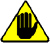 Before proceeding with operation, carefully read Par. 3.3.2 .   WarningBefore proceeding with operation, carefully read Par. 3.3.2 .Loosen the oil filler cap A .Add the type and amount of oil recommended ( Tab. 2.2 ).Remove the oil dipstick B and check that the level is up to but does not exceed the MAX .
   Important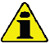 Do not use the engine with the level of oil below MIN or above MAXIf the oil level is not at MAX , insert more oil until the MAX level is reached as indicated on the dipstick.Re-tighten the cap A .
Fig 10.1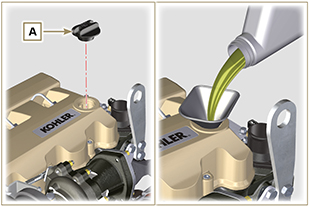 Loosen the oil filler cap A .Add the type and amount of oil recommended ( Tab. 2.2 ).Remove the oil dipstick B and check that the level is up to but does not exceed the MAX .
   ImportantDo not use the engine with the level of oil below MIN or above MAXIf the oil level is not at MAX , insert more oil until the MAX level is reached as indicated on the dipstick.Re-tighten the cap A .
Fig 10.2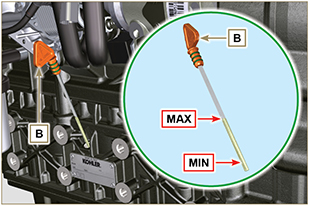 NOTE : Click by side to play the procedure.https://www.youtube.com/embed/AKB8FW8k5rY?rel=0   Important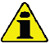 Before proceeding with operation, read Par. 3.3.2 .Fit tube A onto radiator B and secure it with clamp C .

Fig 10.3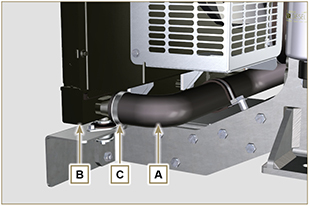 Refill the radiator with coolant (refer to Par. 2.6 for the liquid specifications).Top liquid up until the pipes inside the radiator are covered by about 5 mm.For engines equipped with separate expansion tank, pour in fluid until reaching the max level mark.Loosen the screw F on the head H , release any air and tighten the screw F (Tightening torque of: 8 Nm for screw M6 (Rev. 00); 30 Nm for screw M12 (Rev. 01) ).Start the engine without the radiator cap D or the expansion tank cap.
Fig 10.4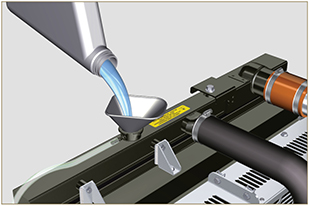 Keep it running at idle speed until the cooling liquid level goes down and becomes steady (the waiting times varies according to the ambient temperature).Stop the engine and allow it to cool.If there is an expansion tank ( C ) top liquid up to the mark MAX .Without expansion tank top liquid up until the pipes inside the radiator are covered by 5 mm. Do not overfill the radiator, but leave room for the coolant to expand.Tighten the radiator cap D or the expansion tank cap. Warning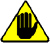 Before starting make sure that the radiator cap and expansion tank cap, if present, are installed correctly to avoid spillage of liquid or vapour at high temperatures.After a few hours of operation stop the engine and allow it to cool.
Check and top up the coolant liquid.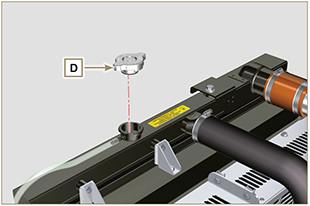 Fig 10.5
Fig 10.6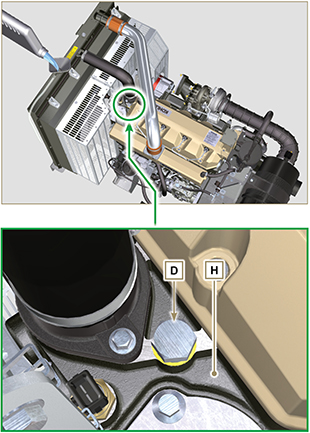 NOTE: Click on the right to play the procedure.https://www.youtube.com/embed/AHBKX3Q90p4?rel=0   Important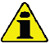 Before proceeding with operation, read Par. 3.3.2 .   ImportantBefore proceeding with operation, read Par. 3.3.2 .11.1.1 DisassemblyUndo the screws A .Remove the flange C .Remove the heater E and the relevant gaskets F .
Fig 11.1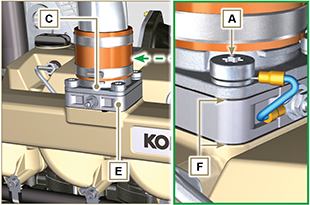 11.1.2 Assembly   Important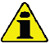 Always replace gaskets F , with each assembly.
In sequence, fit the manifold G with the gasket F , the new heater E , the second gasket F , the flange C , the washers H , the screws A and the cable B .Secure the flange C with the screws A (tightening torque at 22 Nm ).
Fig 11.2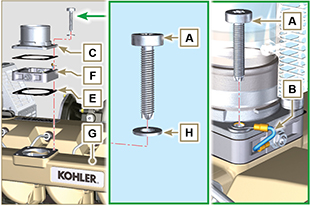    Important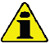 Before proceeding with operation, read Par. 3.3.2 .Release the two hooks A and remove the cover B from the body C .Remove the cartridges D .
Fig 11.3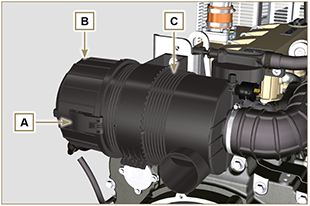 Insert the new cartridge D and both of them inside the filter body C .Secure the cover B via the hooks A .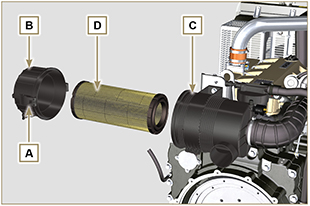 Fig. 11.4   Important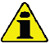 Before proceeding with operation, read Par. 3.3.2 .11.3.1 Radiator disassemblyRelease the clamp A1, A2 .Disconnect hose B from radiator C .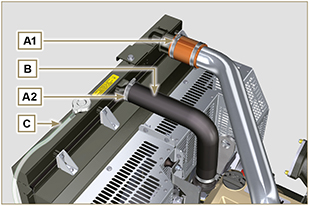 Fig. 11.5Release the clamp A3, A4 .Disconnect hose D from radiator C .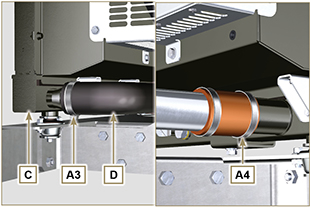 Fig. 11.6Loosen all capscrews E1 , E2 and E3 .Release nut F .Remove floodgates G1 and G2 .Loosen capscrews K .Disconnect radiator C from hoses H1 and H2 , being careful not to deform tubes J1 and J2 .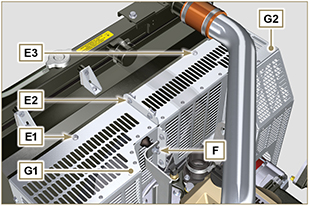 Fig. 11.7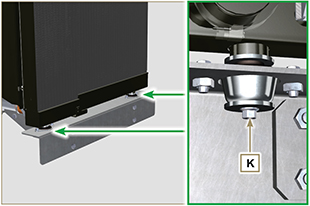 Fig. 11.8Loosen all capscrews E1 , E2 and E3 .Release nut F .Remove floodgates G1 and G2 .Loosen capscrews K .Disconnect radiator C from hoses H1 and H2 , being careful not to deform tubes J1 and J2 .Fig. 11.7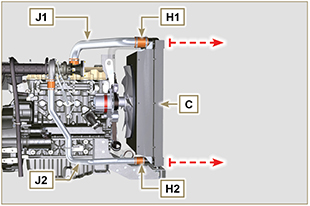 Fig. 11.911.3.2 Fan disassemblyUndo the screws P and remove the fan R .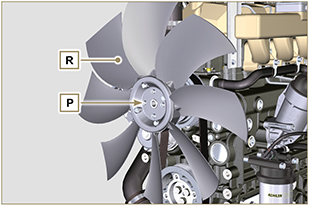 Fig. 11.10  11.3.3 Fan assemblyAssemble the fan R on the pulley U .Fasten the fan R by using the screws P (tightening torque at 10 Nm ).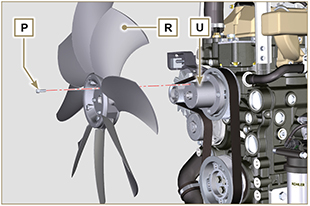 Fig. 11.1111.3.4 Radiator assemblyFit radiator C onto hose H2 , being careful not to deform tube J2 .Centre radiator C onto vibration-dampening devices V .Secure radiator C onto vibration-dampening devices V by means of capscrews K (tightening torque at 25 Nm ).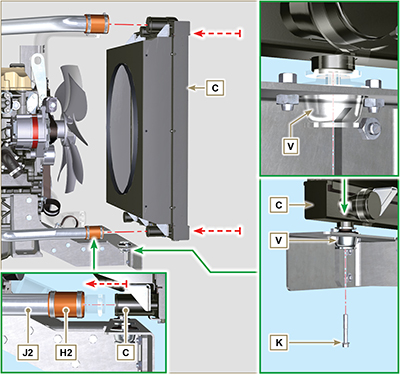 Fig. 11.12Position floodgate G1 onto radiator C .Secure all capscrews E1 .Place floodgate G2 onto radiator C .Secure all capscrews E3 and E2 .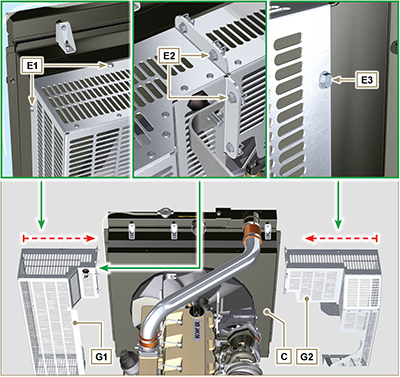 Fig. 11.13Fit hose H1 onto radiator C , being careful not to deform tube J1 .NOTE : Make sure vibration-dampening device V2 is correctly installed in its place on brace S .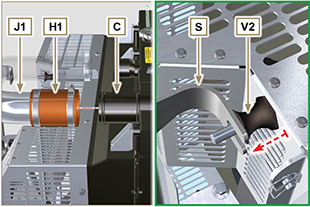 Fig. 11.14Secure vibration-dampening device V2 onto brace S by means of nut F , inserting washer F1 (tightening torque at 25 Nm).Secure hoses B and D by means of clamps A2 and A3 ( Fig. 11.5 - 11.6 ).Secure hoses H1 and H2 by means of clamps A1 and A4 ( Fig. 11.5 - 11.6 ).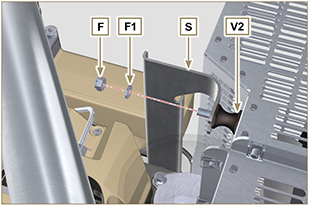 Fig. 11.15   Important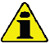 Before proceeding with operation, read Par. 3.3.2 .   ImportantBefore proceeding with operation, read Par. 3.3.2 .Hose A must be completely clean and not damaged.Air filter cartridge B and its housing C must be completely clean and free from impurities.
Fig 12.2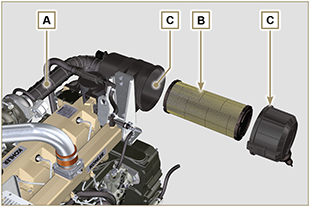    Important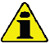 Before proceeding with operation, read Par. 3.3.2 .   ImportantBefore proceeding with operation, read Par. 3.3.2 .Loosen clamp B and remove hose C from hose A .Remove rapid fitting D from separator A .Start the engine at idle speed or without a load and check if air comes out from unions A1 and A2 .NOTE: If what is described in Point 3 does not occur, proceed with cleaning or replacing oil separator A and accurately clean all connecting
hoses, and repeat the operation from Point 3.
Fig 12.3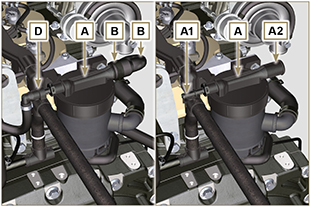    Important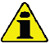 Before proceeding with operation, read Par. 3.3.2 .   ImportantBefore proceeding with operation, read Par. 3.3.2 .The check is carried out by applying slight deflection or bending along the tube/hose and next to the hose clamps.


Components must be replaced if they have clear signs of cracks, tears, cuts, leaks, or do not retain a certain degree of elasticity.
Check the condition of all hoses and rubber tubes highlighted in red in Fig. 12.4 - 12.5 .Check whether there are any leakages of air, refrigerant, oil or fuel next to their connections.NOTE : Refer to the technical documentation of the machine for components that are not shown in the figure.
Fig 12.4 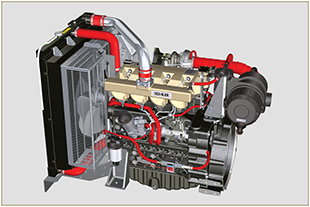 The check is carried out by applying slight deflection or bending along the tube/hose and next to the hose clamps.


Components must be replaced if they have clear signs of cracks, tears, cuts, leaks, or do not retain a certain degree of elasticity.
Check the condition of all hoses and rubber tubes highlighted in red in Fig. 12.4 - 12.5 .Check whether there are any leakages of air, refrigerant, oil or fuel next to their connections.NOTE : Refer to the technical documentation of the machine for components that are not shown in the figure.
Fig 12.5 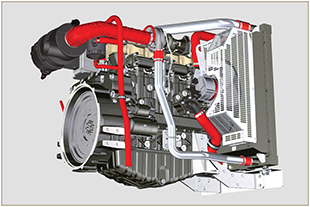    Important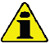 Before proceeding with operation, read Par. 3.3.2 .   ImportantBefore proceeding with operation, read Par. 3.3.2 .Check that there are no leakages next to area A .
Start the engine at idle speed or without a load and check whether there are any leakages next to area  A.It is anyhow necessary to also check the seals of all main components and their surface contact, such as:
- crankcase and gasket (side 1 a PTO) - oil sump and exhaust caps

- cylinder head and its assembled components

- rocker arm cover

- Timing system carter and gasket (side 2 a PTO) - oil dipstick housing or rod support tube.
NOTE: Perform the checks described in Points 1 and 2 periodically and during maintenance procedures.
It is also necessary to check for leakages on the components that are not listed.If necessary, disassemble the components that have a leakage and investigate the possible cause.
The components must be replaced otherwise they do notguarantee their sealing.
Fig 12.6


Fig 12.7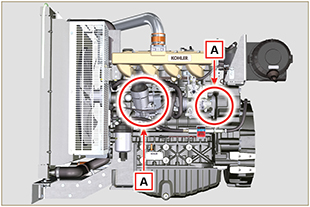 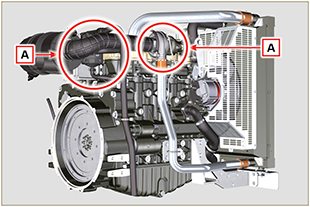    Important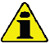 Before proceeding with operation, read Par. 3.3.2 .   ImportantBefore proceeding with operation, read Par. 3.3.2 .Replace the oil dipstick A with a thermocouple B (Fig. 12.8).Unscrew and remove the oil pressure switch C and screw on a 10 bar pressure gauge in its seat (Fig. 12.10) .
Start the engine at idle speed and without a load, check the oil pressure value according to the oil temperature (Fig. 12.9 ).NOTE : The graph in Fig. 12.9 illustrates the pressure line with speed of 1000 Rpm.If the pressure values are below the values indicated in Fig. 12.9 , check to identify the cause of the problem.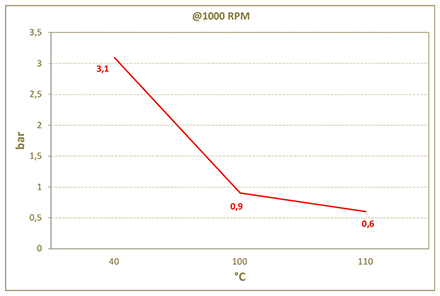 Fig. 12.9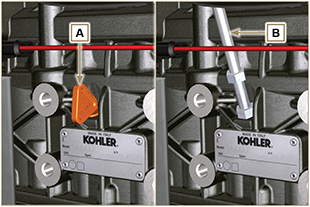 Fig. 12.8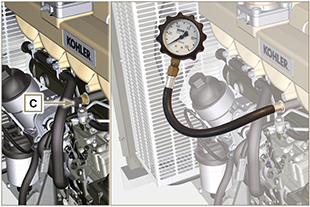 Fig. 12.10Tab. 13.1Tab. 13.1Tab. 13.1Tab. 13.1SPECIAL TOOLS FOR DISASSEMBLY AND ASSEMBLYSPECIAL TOOLS FOR DISASSEMBLY AND ASSEMBLYSPECIAL TOOLS FOR DISASSEMBLY AND ASSEMBLYSPECIAL TOOLS FOR DISASSEMBLY AND ASSEMBLY"ST"Picture/DrawDESCRIPTIONPART NUMBERST_03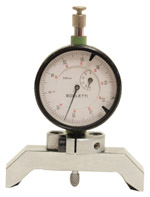 Piston protrusion - injectors cylinder head surface control toolED0014602980-SST_05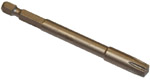 Spanner for capscrews Six nicks SN 8ED0014603650-SST_06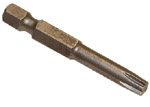 Spanner for capscrews Six nicks SN 5ED0014603640-SST_07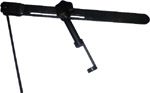 Tool for disassembling / reassembling valvesED0014603720-SST_08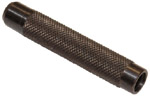 Tool for gasket valve stemED0014603660-SST_13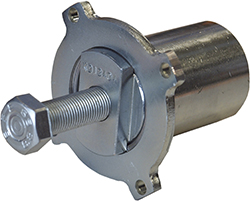 High-pressure fuel injection pump puller gearED0014604050-SST_17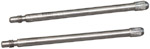 Rocker arm cover mounting studsED0014603730-SST_18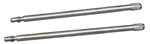 Intake and oil sump manifold mounting studsED0014603740-SST_30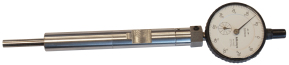 Piston n°1 tool positioning prior to injection pump assembly.ED0014603940-SST_34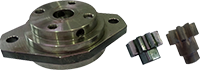 Crankshaft blocking toolED0014604270-S  ST_36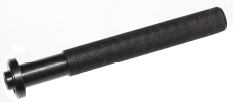 Assembling tool for a gasket on a rocker arm cover (injector seat)ED0014603830-SST_41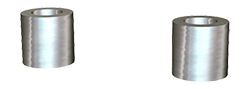 Spacers for crankshaft gears lockingED0014604070-SST_43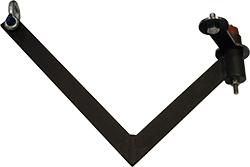 Flywheel lifting toolED0014604030-SST_44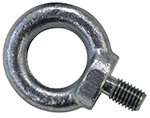 Flange bell lifting toolED0014604010-SST_45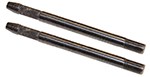 Flange bell placing toolED0014604020-SST_46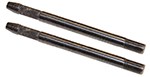 Flywheel placing toolED0014604040-SST_47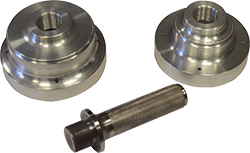 Tool for sealing ring insertion flywheel side and pulley sideED0014604340-SST_52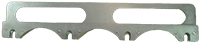 Injectors placing toolED0014604320-STab. 13.2Tab. 13.2Tab. 13.2Tab. 13.2SPECIFIC EQUIPMENT TO PROTECT COMPONENTS OF THE INJECTION CIRCUITSPECIFIC EQUIPMENT TO PROTECT COMPONENTS OF THE INJECTION CIRCUITSPECIFIC EQUIPMENT TO PROTECT COMPONENTS OF THE INJECTION CIRCUITSPECIFIC EQUIPMENT TO PROTECT COMPONENTS OF THE INJECTION CIRCUITST_40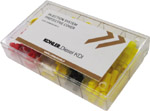 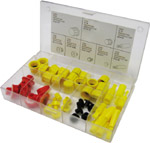 Complete box with caps to close holes and unions for high-pressure injection circuit components.ED0082051380-SAir gap:Distance to respect between a fixed component and one in movement.Alternator:A component that transforms mechanical energy into AC electrical energy.Authorised service station:KOHLER authorised workshop.Authorised workshop:KOHLER authorised service centre.Base configuration:Engine having components represented in Par. 1.3 - 1.4 . .BDC:Bottom Dead Centre; a moment in which the piston is at the start of its stroke.BoreInternal diameter of the cylinder in combustion engines.Cold Start Advance:The device provides for advance injection modification to enable advance of the engine at low temperatures.Combustion:Chemical reaction of a mixture composed of fuel and fuel (air) inside a combustion chamber.Crankshaft:A component that transforms straight operation into rotary operation, and vice-versa.EC:"European Community".Fig.:Figure.Functional units:Component, or group of main components, able to carry out specific functions on the engine.Galvanised:Material that has undergone surface protection treatment.Grinding (valves and seats):Cleaning operation of the valves and seats carried out with an abrasive paste (refer to an authorised service station for this type of operation).Heater:A device that heats the intake air by means of an electrical resistor.Heavy conditions:Type of extreme condition referred to the work environment in which the engine is used (very dusty - dirty area, or in a contaminated environment due to various types of gas).Idle speed operation:Operation of a running engine with the vehicle stopped and on idle speed.KDI:"Kohler Direct Injection"Maintenance - periodicA group of maintenance actions that have the sole objective to control and replace elements on their expiry, without modifying or improving the functions carried out by the system, neither increasing the value nor improving performance.MAX:Maximum.Methyl ester:It is a mixture of products by means of a chemical conversion of oils and animal and/or vegetable fat, which is used to produce Biofuel.Min.:Minutes.MIN:Minimum.Model:Model, engine identification plate, which indicates the engine's model.N/C:Normally Closed, referred to switches (oil-pressure switch).N/O:Normally Opened, referred to switches (Coolant temperature sensor)Oil Cooler:Small radiator used to cool the oil.Par.:Paragraph.Paraffin.:Fatty and solid substance that may form inside the diesel.Pipe cleaner:An instrument having a metal cylindrical body with bristles that jut outwards. It is similar to a brush and is used to clean areas that are not easily accessible manually (e.g. oil ducts inside an engine).Power operation:Operation of the engine at high speeds.PTO:Power Take Off - a point provided to take advantage of alternative operation transmission.Ref.:Reference.Rpm:Rounds per minute.s/n:Serial number (engine identification name plate) indicating the engine identification series/chassis number.Spec.:Specification, (engine identification name plate) indicating the engine version.STD:(Standard), base configuration of a component, or a group of components.Tab.:Table.TDC:Top Dead Centre; a moment in which the piston is at the end of its stroke.Thermostatic valve:A valve that adjusts the flow of coolant liquid; it is able to operate by means of temperature variation.Torque:Force applied to an object that rotates on an idler shaft.Trochoid:Rounded toothed profile (also known as "lobes").Turbocharger:Device that compresses air intake by sending it to the intake manifold by means of a turbine.Used oil:Oil altered by operation or time, which is no longer compliant for correct lubrication of the components.Warning Lamp:A warning light (usually red) that indicates a serious anomaly during engine operation.SYMBOLS AND UNITS OF MEASUREMENTSYMBOLS AND UNITS OF MEASUREMENTSYMBOLS AND UNITS OF MEASUREMENTSYMBOLS AND UNITS OF MEASUREMENTSYMBOLUNIT OF MEASUREMENTDESCRIPTIONEXAMPLEαdegreeRotation/inclination angle1°cm 2square centimetreArea1 cm 2ØmillimetreCircumferenceØ 1 mmNmnewton-metreTorque1 NmmmmillimetreLength1 mmµm1/1000 of a millimetre (micron)Length1 µmHhourTime1 hg/kWgrammes per kilowatt per hourSpecific consumption1 g/kWhkg/hkilogramme per hourMax. flow rate1 kg/hLt./min.litres per minuteFlow rate1 Lt./min.Lt./hlitres per hourFlow rate1 Lt./hppmparts per millionPercentage1 ppmNnewtonForce1 NAAmpereIntensity of electrical current1 Agr.grammeWeight1 gr.kgkilogrammeWeight1 kgWWattPower1 W.kWkiloWattPower1 kWpapascalPressure1 paKPaKilopascalPressure1 KPabarbarometric pressurePressure1 barmbar (1/1000 bar)barometric pressurePressure1 mbarRResistanceResistance to electrical current (referred to a component)1 ΩΩohmResistance of electrical current1 ΩRpmrevs per minuteRotation of an axis1 RpmRaaverage roughness expressed in micronsRoughness1 Ra°Cdegree centigradeTemperature1°CVVoltElectrical voltage1 V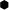 millimetreHex-head capscrew 1 mm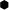 cm 3cubic centimetreVolume1 cm 3Lt.litreVolume1 Lt.